ЈАВНО ПРЕДУЗЕЋЕ «ЕЛЕКТРОПРИВРЕДА СРБИЈЕ» БЕОГРАДОГРАНАК ТЕНТ 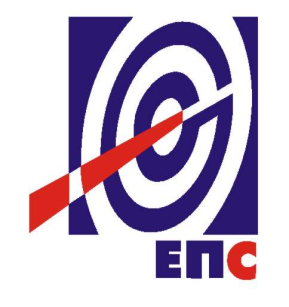 КОНКУРСНА ДОКУМЕНТАЦИЈАза подношење понуда у oтвореном поступку за јавну набавку добара бр. 1370/2019 (3000/0281/2019)Набавка уља за потребе Огранка ТЕНТПартија 1. Уља за пумпе и турбинско постројењеПартија 2. Трафо уљаПартија 3. Регулациони флуид ТА и ТТНП - ТЕНТ БПартија 4. Уље за луво , хидрауличну спојницу и прецизне механизме - ТЕНТ БПартија 5. Уља хидрауличка, компресорска, редукторскаПартија 6. Компресорска уља за посебне наменеПартија 7. Циркулационо уљеПартија 8. Уља за посебне наменеК О М И С И Ј А                                                                      за спровођење ЈН  1370/2019 (3000/0281/2019)                                                       формирана Решењем бр. 105.E.03.01-349480/2-2019(заведено у ЈП ЕПС број 105.E.03.01-349480/4-2019 од 21.08..2019. године)Обреновац, јул  2019. годинеНа основу члана 32. и 61. Закона о јавним набавкама („Сл. гласник РС” бр. 124/12, 14/15 и 68/15, у даљем тексту Закон), члана 2. Правилника о обавезним елементима конкурсне документације у поступцима јавних набавки и начину доказивања испуњености услова („Сл. гласник РС” бр. 86/15), Одлуке о покретању поступка јавне набавке број 105.E.03.01-349480/1-2019 oд 24.06.2019. године и Решења о образовању комисије за јавну набавку број 105.E.03.01-349480/2-2019 oд 24.06.2019.. године, припремљена је:КОНКУРСНА ДОКУМЕНТАЦИЈАза подношење понуда у отвореном поступку за јавну набавку добара бр. 1370/2019 (3000/0281/2019)Садржај конкурсне документације:											страна	Укупан број страна документације: 121ОПШТИ ПОДАЦИ О ЈАВНОЈ НАБАВЦИПОДАЦИ О ПРЕДМЕТУ ЈАВНЕ НАБАВКЕ2.1 Опис предмета јавне набавке, назив и ознака из општег речника набавкеОпис предмета јавне набавке: Набавка уља за потребе Огранка ТЕНТАНазив из општег речника набавке: Уља за подмазивање и средства за подмазивањеОзнака из општег речника набавке: 09211000Детаљни подаци о предмету набавке наведени су у техничкој спецификацији (поглавље 3. Конкурсне документације)ТЕХНИЧКА СПЕЦИФИКАЦИЈА3.1.Врста и количина добараПартија 1: Уља за пумпе и турбинско постројењеПАРТИЈА 2: Трафо уљаТЕНТ А: 8.950кгТЕНТ Б: 1.969кгПАРТИЈА 3. Регулациони флуид ТА и ТТНП - ТЕНТ Б - 3ПАРТИЈА 4. Уље за луво , хидрауличну спојницу и прецизне механизме - ТЕНТ БПартија 5. Уља хидрауличка, компресорска, редукторскаПартија 6. Компресорска уља за посебне наменеПартија 7. Циркулационо уље Партија 8. Уља за посебне намене3.2 Квалитет и техничке карактеристике (спецификације)ПАРТИЈА 1:Понуђено одговарајуће уље треба да испуњава следеће спецификације и одобрења што понуђач доказује достављањем техничких информација о производу (технички лист, извод из каталога...) како би се проверила усаглашеност са захтеваним техничким карактеристикама.:ТАБЕЛА 1ТАБЕЛА 2ТАБЕЛА 3ПАРТИЈА 2:ОПШТИ ЗАХТЕВИИзолационо уље за енергетске трансформаторе, ново инхибирано минерално уље нафтенске базе  СПЕЦИФИКАЦИЈА ЗАХТЕВАНИХ ФИЗИЧКО-ХЕМИЈСКИХ И ЕЛЕКТРИЧНИХ КАРАКТЕРИСТИКА УЉАТЕХНИЧКИ ЗАХТЕВИ за понуђена „одговарајућа“ инхибирана минерална изолациона уља нафтенске базе за енергетске трансформаторе упоређиваће се у складу са  са вредностима наведеним у табелама:ТАБЕЛА 4ПАРТИЈА 3: Ставка 1:Регулациони флуид ТА и ТТНП, тип „Anvol PE 46 XC“ или одговарајуће карактеристикама и стандардима :Густина 15°Ц ( г/мл )                ИСО 12185/АСТМ Д4052               1.12Вискозност 40°Ц ( мм²/с )        ИСО 3104/АСТМ Д445                    43                                 Вискозност 100°Ц ( мм²/с )      ИСО 3104/АСТМ Д445                     5Тачка стињавања ( °Ц )           ИСО 3106/АСТМ Д97                     -21Тачка паљења ( °Ц )                ИСО 2592/АСТМ Д92                     246Тачка горења ( °Ц )                  ИСО 2592/АСТМ Д92                     368Тачка самопаљења ( °Ц )        АСТМ  Е659                                    575Пенушање , фаза I ( мл/ мл )  ИСО 6247АСТМ Д892                    30/0Способност ослобађања ваздуха 50°Ц ( мин )                ИСО 9120/АСТМ Д3427                    1садржај хлора ( ппм)                                                                          25Ставка 2: Уље Castrol edge titanium LL 5w-30 испуњава нове стандарде у индустрији моторних уља на подручју чистоће делова мотора и смањења емисије штетних гасова, односно заштите околине. Смањује зачепљење  филтера тврдих честица (уколико је уграђен) и тако продужује његов животни век. Намењен је и бензинским и дизел моторима  који захтевају употребу уља по спецификацијама VW 504 00 i  507 00. ПАРТИЈА 4: HIDO HV 46 или oдгoвaрajућe по следећим техничким карактеристикама:За све хидрауличне а нарочито за осетљиве системе код којих се тражи сигуран и прецизан рад и при великим температурним променама , високим притисцима и брзинама рада у дугом временском периодуВискозност на   40C                           46mm2/sВискозност на 100C                             9mm2/sТачка паљења                                 205CТачка стињавања                              - 33CПартија 5:Понуђачи могу да понуде  производе чије су физичко-хемијске карактеристике испитане по задатим  методама , или по одговарајућим акредитованим методама  које су упоредне са задатим.ПАРТИЈА  6:ПАРТИЈА 7:ПАРТИЈА  8:3.2.1.Техничка документација која се доставља као саставни део понуде, а којом се доказује  да понуђена добра испуњавају захтеване техничке карактеристике и захтеве Наручиоца:За све партије и све ставке: - Техничке информације ( извод из каталога, технички лист ) за производ (за сваку ставку) којим се доказује да понуђена добра одговарају захтеваним техничким карактеристикама, како би се проверила усаглашеност са захтеваним техничким карактеристикама. Овај захтев се односи на све понуђаче без обзира који бренд уља нудеПартија 1:Aкo сe нуди одговарајући производ – пoнуђач мoрa дa дoстaви зa тaj прoизвoд и:Партија 2:- Техничка информација за понуђени производ (Product Data Sheet) – - Потврда произвођача да је уље на нафтенској бази и инхибирано да не садржи специјалне адитиве (анти-депресанте) за снижавање тачке течења (стињавања), такође у потврди произвођач мора да се наведе садржај ароматских угљоводоника  (Ca) - потписана и печатирана искључиво од стране произвођача, чиме гарантује тачност наведних података.- Потврда (доказ) – лабораторијски извештај о типском испитивању, не старије од 1 године сагласно стандарду IEC 60296 Ed 4.0/2012 од стране независне лабораторије акредитоване по ИСО 17025Партија 3:Aкo сe нуди одговарајући производ за позицију 1 - пoнуђач мoрa дa дoстaви зa тaj прoизвoд:- извештај експлоатационог испитивања или декларацију о компатибилности са лабораторијском анализом независне акредитоване лабораторије за конкретан случај тј. доказ да је уље које је понуђено као одговарајуће компатибилно са постојећим уљем у систему (Castrol, тип „Anvol PE 46 XC) , да се може  мешати у свим међусобним односима. Узорак се мора узети на ТЕНТ Б .Извештај о испитивању смеше уља мора бити према ТЕХНИЧКОЈ СПЕЦИФИКАЦИЈИ Наручиоца ( прилог бр.1 )Напомена: Третирање смеше уља, исте основе, два произвођача у односима 25:75, 50:50, 75:25Лабораторија мора бити акредитована по стандарду ISO/IEC17025 или одговарајућем. Уколико понуђач не поседује узорак Castrol-овог  уља тип „ Anvol PE 46 XC “ за испитивање  компатибилности исти може добити у ТЕНТ ПРИЛОГ  бр. 1ВРСТЕ И МЕТОДЕ ИСПИТИВАЊА НОВОГ синтетицког ватроотпорног хидраулицног уљана бази естера фосфорне киселинеДозвољена оступања могу (  смеју ) се кретати у интервалу  -5℅  до +10℅ понуђеног одговарајућег производа у  односу на вредности захтеваног производа.                                                                           И-oдoбрeњe - дoпис oд прoизвoђaчa парних турбина (Сименс, Алстом, ЛМЗ или неког другог произвођача парних турбина) за коришћење понуђеног уља на турбопостројењима. Препорука мора бити на меморандуму произвођача,која не може бити старија од 12 месеци од дана објављивања  позива за подношење понуда за поменуту јавну набавку.Партија 4:Aкo сe нуди одговарајући производ - пoнуђач мoрa дa дoстaви зa тaj прoизвoд:-Понуђач за тај производ мора доставити доказ у облику Извештаја експлоатационог испитивања са лабораторијским анализама урађеним у независној лабораторији, акредитованој по ISO 17025 или одговарајуће. Испитивање треба да је урађено на буричастим лежајевима тип SKF, FАG 24106 I 24196; SKF i FАG клизним лежајевима од белог материјала. Испитивање треба да се односи на препоручени период замене уља у експлоатацији који захтева произвођач опреме и износи 2000 радних сати.Наведено испитивање се тражи јер је предметно уље препоручено од стране произвођача опреме и већ сипано у систем. Уље у овој јавној набавци служи за доливање и не сме да угрози услове гаранције као ни функционисање опреме.                                             И- Понуђач одговарајућег уља мора да достави Одобрење – допис од произвођача опреме на њиховом меморандуму (меморандум произвођача опреме), не старије од 1 године, да понуђено одговарајуће уље може да се користи на опреми произвођача SKF i FАG, како би наручилац био сигуран да понуђено уље неће угрозити услове гаранције и опреме.ПАРТИЈА  5-Лабораторијски извештај акредитоване лабораторије (не старији од годину дана )  преведен на српски језик и оверен са наведеним физичко – хемијским карактеристикама производа или уверење о усаглашености са карактеристикама тражених производа које је издато на основу лабораторијског извештаја акредитоване лабораторије по стандарду SRPS ISO/IEC 17025 или ISO/IEC 17025 или одговарајућемПАРТИЈА  6-Aкo сe нуди одговарајући производ за позицију бр.1 и 2 - пoнуђач мoрa дa дoстaви зa тaj прoизвoд:- одобрење-допис од произвођача опреме, не старије од 1 године, да понуђено  уље  може да се користи за подмазивање компресора  Atlas Copco GA-GX-Aкo сe нуди одговарајући производ за позицију бр.3 - пoнуђач мoрa дa дoстaви зa тaj прoизвoд:-одобрење-допис од произвођача опреме, не старије од 1 године, да понуђено  уље  може да се користи за подмазивање компресора   Atlas Copco ZT,ZA, ZR, ZEПАРТИЈА  8-Aкo сe нуди одговарајући производ за позицију бр.2 - пoнуђач мoрa дa дoстaви зa тaj прoизвoд:-одобрење произвођача редуктора SEW EURODRIVE не старије од 1 године да понуђена уља могу да се користе на редукторима њихове производње;-доказ у облику извештаја експлоатационог испитивања са лабораторијским анализама урађеној у независној акредитованој лабораторији на редукторима произвођача SEW EURODRIVE као доказ да је уље задовољило захтевани квалитет произвођача опреме за уље у експлоатацији;3.2.2  Техничка документација која се доставља приликом испоруке: ПАРТИЈА 1 и 2:- уз отпремницу обавезно доставити списак шаржи са количинама уља по свакој шаржи. ПАРТИЈА 3:  -Сертификат о квалитету издат у складу по методама Републике Србије или међународно прихваћеним методама,- Безбедоносни лист производа на српском језику, у складу са важећим Законом о хемикалијама и Правилником о садржају безбедоносног листа.При испоруци уз отпремницу обавезно доставити списак шаржи са количинама уља по свакој шаржи.   ПАРТИЈА  1, 2,  5, 6, 7 и 8:-уз сваку испоруку достави идентификациони лист производа који треба да садржи:-техничке податке о производу / Сертификат о анализи уља не старије од 6 месеци (преведен на српски језик) и            -сигурносне податке о производу (безбедоносни лист производа на српском језику, у складу са важећим Законом о хемикалијама и Правилником о садржају безбедоносног листа)3.2.3  Посебни захтеви који се односе на паковање, обележавање и други захтеви ПАРТИЈА  1  и ПАРТИЈА 7:-Уље испоручити у бурадима од приближно 208 литара, на палетама од по 4 бурета.ПАРТИЈА  3:Позиција 1, у бурадима од приближно 208 литараПозиција 2: паковање од 4лПАРТИЈА  4- у  бачвама  од 170kg до 180 kgПАРТИЈА 2  и  ПАРТИЈА 5 За све позиције испорука у  бачвама  од 170kg до 180 kg;ПАРТИЈА  6Паковање: За позиције бр.1: паковање 20 литара;За позиције бр.2: паковање 1 x209 литара, а остатак у паковању по 20 литараЗа позиције бр.3: паковање 20 литараПАРТИЈА  5 и 6:Сва испоручена роба мора бити обележена следећим подацима:Назив робеНазив произвођача и земља пореклаДатум производње Број шаржеИзабрани Понуђач уговорено добро допрема прописаним возилом на безбедан начин, који мора добро да заштити од делимичног или потпуног губитка или оштећења при датим условима утовара, транспорта, претовара и ускладиштења, у складу с Понудом и према важећем Закону о транспорту опасних материја и другим законским прописима који регулишу ову област.За све партије :-На  самој амбалажи мора бити означен датум производње који не може бити старији од 18 месеци од испоруке-Укoликo зaхтeвaнa и пoнуђeнa кoличинa дoбaрa ниje дeљива без остатка, због амбалаже, испорука ће се вршити до количине добара која је нижа од захтеване тј. до прве ниже количине која је дељива без остатка 3.2.4 Испитивање уља након испоруке ПАРТИЈА  1:Након испоруке Наручилац може  извршити контролно испитивање уља  за ставке 4,5, 6 и 7 о свом трошку,  према техичкој спецификацији код независне лабораторије. Узимање узорака из буради вршиће се заједно са Изабраним понуђачем. Амбалажа за узорковање је обавеза Изабраног понуђача . Термин узимања узорака је најкасније 5 дана по испоруци. Уколико се испоручује уље из различитих шаржи, узимање узорака и испитивање се врши из сваке шарже по један узорак. Резултати испитивања се достављају Изабраном понуђачу најкасније 25 дана од узимања узорака.  Уколико  резултати контролног испитивања одступају од вредности  резултата испитивања, предатих уз понуду више од захтева стандарда, наведених спецификација и одобрења, Изабрани понуђач  је обавезан да врати испоручену количину  и испоручи уље уговорених карактеристика. 3.3 Рок испоруке добараЗА ПАРТИЈУ 1, ЗА ПАРТИЈУ 2,  ЗА ПАРТИЈУ  3 И ЗА ПАРТИЈУ  8:Испорука добара ће се вршити сукцесивно током периода од 12 месеци од дана закључења Уговора. Изабрани Понуђач је обавезан да сваку појединачну испоруку предметних добара изврши у року који не може бити дужи од 45 дана  од дана пријема писаног захтева коју Наручилац доставља у писаном облику путем е-maila. ЗА ПАРТИЈУ 4, ПАРТИЈУ 5, ПАРТИЈУ 6, ПАРТИЈУ 7Испорука добара ће се вршити сукцесивно током периода од 12 месеци од дана закључења Уговора. Изабрани Понуђач је обавезан да сваку појединачну испоруку предметних добара изврши у року који не може бити дужи од 7 дана  од дана пријема писаног захтева коју Наручилац доставља у писаном облику путем е-maila. За све партије:Испорука се врши  радним данима у радно време  од 08:00 до 13:00 часова а на захтев Наручиоца,  у случају ванредне потребе, више силе и ван радног времена, суботом, недељом, државним и верским празницима.3.4.  Место испоруке добараМесто испоруке : Партиа 1:Позиције од 1 до 3 Огранак ТЕНТ, локација А Богољуба Урошевића Црног 44, Обреновац, Позиције од 4 до 7 и Огранак ТЕНТ, локација ТЕНТ Б УшћеПозиције од 8 до 9 Огранак ТЕНТ, локација ТЕК Велики Црљени Партија 2: Огранак ТЕНТ, локација А Богољуба Урошевића Црног 44, Обреновац, и локација ТЕНТ Б УшћеПартија 3 и 4: Огранак ТЕНТ, локација ТЕНТ Б УшћеПартија 5:Позиције од 1 до 17 локација Огранка ТЕНТ А, Богољуба Урошевића 44 ОбреновацПозиције од 18 до 24, локација Огранка ТЕНТ Б, УшћеПозиције од 25 до 31, локација Огранка ТЕК, Велики Црљени, 3. Октобра 146Позиције од 32 до 37, локација Огранка ТЕНТ- ТЕМ Свилајнац, Кнеза Милоша 89Партија 6:Позиција  1, локација Огранка ТЕНТ А, Богољуба Урошевића 44 ОбреновацПозиције од 2 до 3 , локација Огранка ТЕНТ Б, УшћеПартија 7:Позиција 1 , локација Огранка ТЕНТ Б, УшћеПартија 8:Позицијa  1 , локација Огранка ТЕНТ Б, УшћеПозиција  2, локација Огранка ТЕНТ- ТЕМ Свилајнац, Кнеза Милоша 89Понуда се даје на паритету:  - за домаће понуђаче: ФЦО (магацин Наручиоца, огранак ТЕНТ ) са урачунатим зависним трошковима  - за стране понуђаче: DAP (магацин Наручиоца огранак ТЕНТ) (Incoterms 2010). У понуђену цену страног понуђача урачунавају се и царинске дажбине.Приликом упоређивања понуда у случају када понуду дају домаћи понуђачи (на паритету ф-цо Наручилац) и инострани понуђачи (на паритету DАР Наручилац INCOTERMS 2010), цена дата на DАР паритету ће бити увећана за припадајуће зависне трошкове увоза (припадајућа царина, провизија шпедитера и остале процењене трошкове увоза), а на основу званичне калкулације  шпедитера..Понуђачи  који нуде добра на паритету DAP (магацин Наручиоца) (Incoterms 2010) дужни су да уз понуду доставе Изјаву у слободној форми у којој наводе да ли робу прати ЕУР 1.Продавац ће за добра која су предмет набавке приликом испоруке, прибавити о свом трошку - сертификат о пореклу ЕУР 1.Уколико продавац не прибави сертификат ЕУР 1, дужан је да сноси све зависне трошкове увоза који би услед тога могли настати.Евентуално настала штета приликом транспорта предметних добара до места испоруке пада на терет изабраног Понуђача.Квалитативни и квантитативни пријемПријем робе у погледу количине и квалитета врши се у складишту Наручиоца где се  утврђују стварно примљене количине робе.Квантитативни  пријем  констатоваће се потписивањем Записника о квантитативном пријему – без примедби или Отпремнице и провером:•	да ли је испоручена наручене  количина•	да ли су добра испоручена у захтеваном паковању•	да ли су добра без видљивог оштећења•	да ли је уз испоручена добра достављена комплетна пратећа документација наведена у конкурсној документацији (Идентификациони лист).У случају да дође до одступања од уговореног, Изабрани понуђач је дужан да до краја уговореног рока испоруке отклони све недостатке а док се ти недостаци не отклоне, сматраће се да испорука није извршена у року.Квалитативни пријем Наручилац може да по квантитативном пријему испоруке добара,без одлагања, утврди квалитет испорученог добра  чим је то према редовном току ствари и околностима могуће, а најкасније у року од 8 (осам) дана.Наручилац може одложити утврђивање квалитета испорученог добра док му Изабрани понуђач не достави исправе које су за ту сврху неопходне, али је дужно да опомене Изабраног понуђача  да му их без одлагања достави. Уколико се утврди да квалитет испорученог добра не одговара уговореном, Наручилац је обавезан да Изабраном понуђачу стави писмени приговор на квалитет, без одлагања, а најкасније у року од 3 (три) дана од дана кадa је утврдио да квалитет испорученог добра не одговара уговореном.Када се, после  извршеног квалитативног  пријема, покаже да испоручено добро има неки скривени недостатак, Наручилац је обавезан да Изабраном понуђачу стави приговор на квалитет без одлагања, чим утврди недостатак. Изабрани понуђач је обавезан да у року од 7 (седам) дана од дана пријема приговора из става 3. и става 4. овог члана, писмено обавести Наручиоца о исходу рекламације.Наручилац, који је Изабраном понуђачу благовремено и на поуздан начин ставио приговор због утврђених недостатака у квалитету добра, има право да, у року остављеном у приговору, тражи од Изабраног понуђача: да отклони недостатке о свом трошку, ако су мане на добрима отклоњиве, или да му испоручи нове количине добра без недостатака о свом трошку и да испоручено  добро са недостацима о свом трошку преузме илида одбије пријем добра са недостацима.У сваком од ових случајева, Наручилац има право и на накнаду штете. Поред тога, и независно од тога, Изабрани понуђач одговара Наручиоцу и за штету коју је овај, због недостатака на испорученом добру, претрпео на другим својим добрима и то према општим правилима о одговорности за штету.Изабрани понуђач је одговоран за све недостатке и оштећења на добрима, која су настала и после преузимања истих од стране Наручиоца, чији је узрок постојао пре преузимања (скривене мане).У случају неслагања Изабраног понуђача са извршеним квалитативним пријемом, као и неприхватања или оспоравања приговора, контролу извршене испоруке добара извршиће независна институције, одобрена од стране Изабраног понуђача и Наручиоца. Одлука независне институције  биће коначна. Одлука независне институције за контролу ни у ком случају не ослобађа Изабраног понуђача од његових обавеза и одговорности из овог Уговора.Трошкове контроле сноси Изабрани понуђач.Изабрани понуђач   се обавезује да сноси потпуну одговорност за квалитет предмета набавке, без обзира да ли Наручилац  врши или не пријемно контролисање и испитивање. Изабрани понуђаћач се обавезује да надокнади све трошкове које би Наручилац директно или индиректно имао због неодговарајућег квалитета предмета набавке.Гарантни рок: За партију 1, 2, 4, 5, 6, 7 и 8:-не може бити краћи  од 12 месеци од дана испоруке добара.За партију 3:6.000 часова рада од уградње (сипања) за количину комплетно замењеног уља, али  не дуже од 12 месеци, у зависности шта прво истекне.3.6.1 Доказивање гарантованих карактеристика уља у периоду гаранције за  партију 1, ставку 8:  У гаранцијском периоду потребно је да Изабрани понуђач преко акредитоване лабораторије или са произвођачем уља, кроз техничку подршку врши контролно испитивање уља. Ово подразумева, пре свега ангажовање произвођача уља због оцене физичко-хемијских карактеристика и давања услова и препорука  за даљу експлоатацију. Узорковање и испитивање уља биће једном, непосредно пре истека гарантног  периода. Трошкови узорковање и испитивање уља је обавеза Изабраног понуђача. Врсте и методе испитивања су према стандарду   ASTM D 4378-03. Изабрани Понуђач је дужан да о свом трошку отклони све евентуалне недостатке у току трајања гарантног рока.3.6.2 Доказивање гарантованих карактеристика уља у периоду гаранције за партију 3:  У гаранцијском периоду потребно је да Изабрани понуђач преко акредитоване лабораторије или са произвођачем уља, кроз техничку подршку врши контролно испитивање уља. Ово подразумева, пре свега ангажовање произвођача уља због оцене физичко-хемијских карактеристика и давања услова и препорука  за даљу експлоатацију. Узорковање и испитивање уља биће једном, непосредно пре истека гарантног  периода. Узорковање и испитивање уља је обавеза Изабраног понуђача уља тј. пада на терет Изабраног понуђача. Врсте и методе испитивања су исте као при испоруци. 	                  Изабрани понуђач ће бити на одговарајући начин, благовремено обавештен о датуму сипања уља. 	Изабрани понуђач је дужан да о свом трошку отклони све евентуалне недостатке у току трајања гарантног рока. 3.6.3. Испитивање уља након испоруке за партију 3:  Након испоруке Наручилац ће извршити контролно испитивање уља о свом трошку,  према техичкој спецификацији ( прилог 1 ) код независне лабораторије. Узимање узорака из буради вршиће се заједно са Испоручиоцем. Амбалажа за узорковање је обавеза изабраног понуђача. Термин узимања узорака је најкасније 5 дана по испоруци. Уколико се испоручује уље из различитих шаржи, узимање узорака и испитивање се врши из сваке шарже по један узорак. Резултати испитивања се достављају изабраном понуђачу најкасније 25 дана од узимања узорака.  Уколико  резултати контролног испитивања одступају од вредности  резултата испитивања, предатих уз понуду више од захтева стандарда, наведених спецификација и одобрења, изабрани понуђач је обавезан да врати испоручену количину  и испоручи уље уговорених карактеристика. УСЛОВИ ЗА УЧЕШЋЕ У ПОСТУПКУ ЈАВНЕ НАБАВКЕ ИЗ ЧЛ. 75. ЗАКОНА О ЈАВНИМ НАБАВКАМА И УПУТСТВО КАКО СЕ ДОКАЗУЈЕ ИСПУЊЕНОСТ ТИХ УСЛОВАПонуда понуђача који не докаже да испуњава наведене обавезне и додатне услове из тачака 1. до 5. овог обрасца, биће одбијена као неприхватљива.1. Сваки подизвођач мора да испуњава услове из члана 75.став 1. тачка 1), 2) и 4) и члана 75. став 2. Закона, што доказује достављањем доказа наведених у овом одељку. Услове у вези са капацитетима из члана 76.Закона, понуђач испуњава самостално без обзира на ангажовање подизвођача.2. Сваки понуђач из групе понуђача  која подноси заједничку понуду мора да испуњава услове из члана 75. став 1. тачка 1), 2) и 4) и члана 75. став 2. Закона, што доказује достављањем доказа наведених у овом одељку. Услове у вези са капацитетима из члана 76.Закона понуђачи из групе испуњавају заједно, на основу достављених доказа у складу са овим одељком конкурсне документације.3. Докази о испуњености услова из члана 77.Закона могу се достављати у неовереним копијама.Наручилац може пре доношења одлуке о додели уговора, захтевати од понуђача, чија је понуда на основу извештаја комисије за јавну набавку оцењена као најповољнија да достави на увид оригинал или оверену копију свих или појединих доказа.Ако понуђач у остављеном, примереном року који не може бити краћи од пет дана, не достави на увид оригинал или оверену копију тражених доказа, наручилац ће његову понуду одбити као неприхватљиву.4.Лице уписано у Регистар понуђача није дужно да приликом подношења понуде доказује испуњеност обавезних услова за учешће у поступку јавне набавке, односно Наручилац не може одбити као неприхватљиву, понуду зато што не садржи доказ одређен Законом или Конкурсном документацијом, ако је понуђач, навео у понуди интернет страницу на којој су тражени подаци јавно доступни. У том случају понуђач може, да у Изјави (пожељно на меморандуму, која мора бити потписана и оверена), да наведе да је уписан у Регистар понуђача. Уз наведену Изјаву, понуђач може да достави и фотокопију Решења о упису понуђача у Регистар понуђача.  На основу члана 79.став 5. Закона понуђач није дужан да доставља следеће доказе који су јавно доступни на интернет страницама надлежних органа, и то:1)извод из регистра надлежног органа:-извод из регистра АПР: www.apr.gov.rs2)докази из члана 75. став 1. тачка 1) ,2) и 4) Закона-регистар понуђача: www.apr.gov.rs5. Уколико је доказ о испуњености услова електронски документ, понуђач доставља копију електронског документа у писаном облику, у складу са законом којим се уређује електронски документ.6. Ако понуђач има седиште у другој држави, наручилац може да провери да ли су документи којима понуђач доказује испуњеност тражених услова издати од стране надлежних органа те државе.7. Ако понуђач није могао да прибави тражена документа у року за подношење понуде, због тога што она до тренутка подношења понуде нису могла бити издата по прописима државе у којој понуђач има седиште и уколико уз понуду приложи одговарајући доказ за то, наручилац ће дозволити понуђачу да накнадно достави тражена документа у примереном року.8. Ако се у држави у којој понуђач има седиште не издају докази из члана 77. став 1. Закона, понуђач може, уместо доказа, приложити своју писану изјаву, дату под кривичном и материјалном одговорношћу оверену пред судским или управним органом, јавним бележником или другим надлежним органом те државе.9. Понуђач је дужан да без одлагања, а најкасније у року од пет дана од дана настанка промене у било којем од података које доказује, о тој промени писмено обавести наручиоца и да је документује на прописани начин..КРИТЕРИЈУМ ЗА ДОДЕЛУ УГОВОРАИзбор најповољније понуде ће се извршити применом критеријума „Најнижа понуђена цена“.Критеријум за оцењивање понуда Најнижа понуђена цена, заснива се на понуђеној цени као једином критеријуму.Приликом упоређивања понуда у случају када понуду дају домаћи понуђачи (на паритету ф-цо Наручилац) и инострани понуђачи (на паритету DАР Наручилац INCOTERMS 2010), цена дата на DАР паритету ће бити увећана за припадајуће зависне трошкове увоза (припадајућа царина, провизија шпедитера и остале процењене трошкове увоз), а на основу званичне калкулације  шпедитера. Понуђачи  који нуде добра на паритету DAP (магацин Наручиоца) (Incoterms 2010) дужни су да уз понуду доставе Изјаву у слободној форми у којој наводе да ли робу прати ЕУР 1.Продавац ће за добра која су предмет набавке приликом испоруке, прибавити о свом трошку - сертификат о пореклу ЕУР 1.Уколико продавац не прибави сертификат ЕУР 1, дужан је да сноси све зависне трошкове увоза који би услед тога могли настати.У  ситуацији када постоје понуде понуђача који нуде добра домаћег порекла и понуде понуђача који нуде добра страног порекла, наручилац мора изабрати понуду понуђача који нуди добра домаћег порекла под условом да његова понуђена цена није већа од 5% у односу на најнижу понуђену цену понуђача који нуди добра страног порекла. Када понуђач достави доказ да нуди добра домаћег порекла, наручилац ће, пре рангирања понуда, позвати све остале понуђаче чије су понуде оцењене као прихватљиве а код којих није јасно да ли је реч о добрима домаћег или страног порекла,да се изјасне да ли нуде добра домаћег порекла и да доставе доказ.Предност дата за домаће понуђаче и добра домаћег порекла (члан 86.став 1. до 4. Закона) у поступцима јавних набавки у којима учествују понуђачи из држава потписница Споразума о слободној трговини у централној Европи (ЦЕФТА 2006) примењиваће се сходно одредбама тог споразума.Предност дата за домаће понуђаче и добра домаћег порекла (члан 86. став 1. до 4.Закона) у поступцима јавних набавки у којима учествују понуђачи из држава потписница Споразума о стабилизацији и придруживању између Европских заједница и њихових држава чланица, са једне стране, и Републике Србије, са друге стране, примењиваће се сходно одредбама тог Споразума., примењиваће се сходно одредбама тог Споразума.5.1. Елементи критеријума односно начин на основу којих ће наручилац извршити доделу уговора у ситуацији када постоје две или више понуда са истом понуђеном ценом :Уколико две или више понуда имају исту  понуђену цену, као повољнија биће изабрана путем жреба.Извлачење путем жреба Наручилац ће извршити јавно, у присуству понуђача који имају исту понуђену цену.На посебним папирима који су исте величине и боје аручилац ће исписати називе Понуђача, те папире ставити у кутију, одакле ће један од чланова Комисије извући само један папир.Понуђачу чији назив буде на извученом папиру биће додељен повиљнији ранг. О извршеном жребању сачињава се Записник који потписују представници Наручиоца и пристуних Понуђача.6.УПУТСТВО ПОНУЂАЧИМА КАКО ДА САЧИНЕ ПОНУДУКонкурсна документација садржи Упутство понуђачима како да сачине понуду и потребне податке о захтевима Наручиоца у погледу садржине понуде, као и услове под којима се спроводи поступак избора најповољније понуде у поступку јавне набавке.Понуђач мора да испуњава све услове одређене Законом о јавним набавкама (у даљем тексту: Закон) и конкурсном документацијом. Понуда се припрема и доставља на основу позива, у складу са конкурсном документацијом, у супротном, понуда се одбија као неприхватљива.Језик на којем понуда мора бити састављенаНаручилац је припремио конкурсну документацију на српском језику и водиће поступак јавне набавке на српском језику.Понуда са свим прилозима мора бити сачињена на српском језику.Прилози који чине саставни део понуде, достављају се на српском језику. Уколико је неки прилог (доказ или документ) на страном језику, он мора бити преведен на српски језик и оверен од стране овлашћеног преводиоца.Начин састављања и подношења понудеПонуђач је обавезан да сачини понуду тако штоуписује тражене податке у обрасце који су саставни део конкурсне документације и оверава је печатом и потписом законског заступника, другог заступника уписаног у регистар надлежног органа или лица овлашћеног од стране законског заступника уз доставу овлашћења у понуди. Доставља их заједно са осталим документима који представљају обавезну садржину понуде.Препоручује се да сви документи поднети у понуди  буду нумерисани и повезани у целину (јемствеником, траком и сл.), тако да се појединачни листови, односно прилози, не могу накнадно убацивати, одстрањивати или замењивати. Препоручује се да се нумерација поднете документације и образаца у понуди изврши на свакоj страни на којој има текста, исписивањем “1 од н“, „2 од н“ и тако све до „н од н“, с тим да „н“ представља укупан број страна понуде.Препоручује се да се докази који се достављају уз понуду, а који због своје важности не смеју бити оштећени, означени бројем (банкарска гаранција, меница), стављају у посебну фолију, а на фолији се видно означава редни број странице листа из понуде. Фолија се мора залепити при врху како би се докази, који се због своје важности не смеју оштетити, заштитили.Понуђач подноси понуду у затвореној коверти или кутији, тако да се при отварању може проверити да ли је затворена, као и када, на адресу: Јавно предузеће „Електропривреда Србије“, огранак ТЕНТ Богољуба Урошевића Црног  44 11500 Обреновац, ПАК 11 писарница - са назнаком: „Понуда за јавну набавку Набавка уља за потребе Огранка ТЕНТ- Јавна набавка број  1370/2019 (3000/0281/2019)- НЕ ОТВАРАТИ“. На полеђини коверте обавезно се уписује тачан назив и адреса понуђача, телефон и факс понуђача, као и име и презиме овлашћеног лица за контакт.Понуду послати у 1 (једном) штампаном примерку (оригинал) и једном примерку на ЦД-у (копија) (Препорука је да у електронској верзији буде 1 документ – односно скенирана верзија штампаног примерка понуде).У случају да понуду подноси група понуђача, на полеђини коверте  назначити да се ради о групи понуђача и навести називе и адресу свих чланова групе понуђача.Уколико понуђачи подносе заједничку понуду, група понуђача може да се определи да обрасце дате у конкурсној документацији потписују и печатом оверавају сви понуђачи из групе понуђача или група понуђача може да одреди једног понуђача из групе који ће потписивати и печатом оверавати обрасце дате у конкурсној документацији, изузев образаца који подразумевају давање изјава под материјалном и кривичном одговорношћу морају бити потписани и оверени печатом од стране сваког понуђача из групе понуђача.У случају да се понуђачи определе да један понуђач из групе потписује и печатом оверава обрасце дате у конкурсној документацији (изузев образаца који подразумевају давање изјава под материјалном и кривичном одговорношћу), наведено треба дефинисати споразумом којим се понуђачи из групе међусобно и према наручиоцу обавезују на извршење јавне набавке, а који чини саставни део заједничке понуде сагласно чл. 81. Закона. Уколико је неопходно да понуђач исправи грешке које је направио приликом састављања понуде и попуњавања образаца из конкурсне документације, дужан је да поред такве исправке стави потпис особе или особа које су потписале образац понуде и печат понуђача.Обавезна садржина понудеСадржину понуде, поред Обрасца понуде, чине и сви остали, предвиђени чл. 77. Закона, који су наведени у конкурсној документацији, као и сви тражени прилози и изјаве (попуњени, потписани и печатом оверени) на начин предвиђен следећим ставом ове тачке:Образац понуде Структура цене Образац трошкова припреме понуде, ако понуђач захтева надокнаду трошкова у складу са чл.88 ЗаконаИзјава о независној понуди Изјава у складу са чланом 75. став 2. Закона Средства финансијског обезбеђења за озбиљност понудеСписак испоручених добараПотврда о референтним набавкамаОбрасци, изјаве и докази одређене тачком 6.9 или 6.10 овог упутства у случају да понуђач подноси понуду са подизвођачем или заједничку понуду подноси група понуђачапотписан и печатом оверен образац „Модел уговора“ (пожељно је да буде попуњен)докази о испуњености услова из чл. 75.и чл. 76  Закона у складу са чланом 77. Закона и Одељком 4. конкурсне документације Техничка документација којом се доказује испуњеност захтеваних техничких карактеристика,наведена у поглављу 3. Техничка спецификација   конкурсне документације за Партије 1,2,3,4,5,6,7 и 8технички лист (tehnical data sheet) за сваку ставку из Обрасца структуре ценеОвлашћење за потписника (ако не потписује заступник)Споразум о заједничком извршењу ( уколико понуду подноси група понуђача)Наручилац ће одбити као неприхватљиве све понуде које не испуњавају услове из позива за подношење понуда и конкурсне документације.Наручилац ће одбити као неприхватљиву понуду понуђача, за коју се у поступку стручне оцене понуда утврди да докази који су саставни део понуде садрже неистините податке.Подношење и отварање понудаБлаговременим се сматрају понуде које су примљене, у складу са Позивом за подношење понуда објављеним на Порталу јавних набавки, без обзира на начин на који су послате.Ако је понуда поднета по истеку рока за подношење понуда одређеног у позиву, сматраће се неблаговременом, а Наручилац ће по окончању поступка отварања понуда, овакву понуду вратити неотворену понуђачу, са назнаком да је поднета неблаговремено.Комисија за јавне набавке ће благовремено поднете понуде јавно отворити дана наведеном у Позиву за подношење понуда у просторијама Јавног предузећа „Електропривреда Србије“ Београд, огранак ТЕНТ, ул. Богољуба Урошевића 44 Обреновац, сала ПКА..Представници понуђача који учествују у поступку јавног отварања понуда, морају да пре почетка поступка јавног отварања доставе Комисији за јавне набавке писано овлашћењеза учествовање у овом поступку (пожељно да буде издато на меморандуму понуђача) заведено и оверено печатом и потписом законског заступника понуђача или другог заступника уписаног у регистар надлежног органа или лица овлашћеног од стране законског заступника уз доставу овлашћења у понуди.Комисија за јавну набавку води записник о отварању понуда у који се уносе подаци у складу са Законом.Записник о отварању понуда потписују чланови комисије и присутни овлашћени представници понуђача, који преузимају примерак записника.Наручилац ће у року од три (3) дана од дана окончања поступка отварања понуда поштом или електронским путем доставити записник о отварању понуда понуђачима који нису учествовали у поступку отварања понуда.Начин подношења понудеПонуђач може поднети само једну понуду.Понуду може поднети понуђач самостално, група понуђача, као и понуђач са подизвођачем.Понуђач који је самостално поднео понуду не може истовремено да учествује у заједничкој понуди или као подизвођач.У случају да понуђач поступи супротно наведеном упутству свака понуда понуђача у којој се појављује биће одбијена.Понуђач може бити члан само једне групе понуђача која подноси заједничку понуду, односно учествовати у само једној заједничкој понуди.Уколико је понуђач, у оквиру групе понуђача, поднео две или више заједничких понуда, Наручилац ће све такве понуде одбити.Понуђач који је члан групе понуђача не може истовремено да учествује као подизвођач.У случају да понуђач поступи супротно наведеном упутству свака понуда понуђача у којој се појављује биће одбијена.Измена, допуна и опозив понудеУ року за подношење понуде понуђач може да измени или допуни већ поднету понуду писаним путем, на адресу Наручиоца на коју је поднео понуду, са назнаком „ИЗМЕНА – ДОПУНА - Понуде за јавну набавку Набавка уља за потребе Огранка ТЕНТА - Јавна набавка број 1370/2019 (3000/0281/2019)– НЕ ОТВАРАТИ“.У случају измене или допуне достављене понуде, Наручилац ће приликом стручне оцене понуде узети у обзир измене и допуне само ако су извршене у целини и према обрасцу на који се, у већ достављеној понуди,измена или допуна односи.У року за подношење понуде понуђач може да опозове поднету понуду писаним путем, на адресу Наручиоца, са назнаком „ОПОЗИВ - Понуде за јавну набавку Набавка уља за потребе Огранка ТЕНТ - Јавна набавка број 1370/2019 (3000/0281/2019)– НЕ ОТВАРАТИ“.У случају опозива поднете понуде пре истека рока за подношење понуда, Наручилац такву понуду неће отварати, већ ће је неотворену вратити понуђачу.Уколико понуђач измени или опозове понуду поднету по истеку рока за подношење понуда, Наручилац ће наплатити средство обезбеђења дато на име озбиљности понуде ПартијеНабавка је обликована у осам  партија.Понуђач може да поднесе понуду за једну или више партија. Понуда мора да обухвати најмање једну целокупну партију.Понуђач је дужан да у понуди наведе да ли се понуда односи на целокупну набавку или само на једну партију.У случају да понуђач поднесе понуду за више партија , она мора бити поднета тако да се може оцењивати за сваку партију посебно.Докази из чл. 75. ЗЈН, у случају да понуђач поднесе понуду за више партија, не морају бити достављени за сваку партију посебно, односно могу бити достављени у једном примерку за све партије. Докази из чл. 76. ЗЈН, у случају да понуђач поднесе понуду за више партија, морају бити достављени за сваку партију посебно, односно мрају бити достављени једном примерку за сваку поднету партију.Уколико понуђач подноси понуду за једну или више партија(за партије 1, 3 и 5), уз понуду може да приложи једну банкарску гаранцију за озбиљност понуде за све наведене пријављене партије, а може да поднесе и банкарску гаранцију за сваку партију посебно.Уколико понуђач подноси понуду за више партија (за партије 2, 4, 6, 7 и 8), уз понуду може да приложи једну меницу за озбиљност понуде за све наведене пријављене партије, а може да поднесе и меницу за сваку партију посебно.Понуда са варијантамаПонуда са варијантама није дозвољена.Подношење понуде са подизвођачимаПонуђач је дужан да у понуди наведе да ли ће извршење набавке делимично поверити подизвођачу. Ако понуђач у понуди наведе да ће делимично извршење набавке поверити подизвођачу, дужан је да наведе:- назив подизвођача, а уколико уговор између наручиоца и понуђача буде закључен, тај подизвођач ће бити наведен у уговору;- проценат укупне вредности набавке који ће поверити подизвођачу, а који не може бити већи од 50% као и део предметне набавке који ће извршити преко подизвођача.Понуђач у потпуности одговара наручиоцу за извршење уговорене набавке, без обзира на број подизвођача и обавезан је да наручиоцу, на његов захтев, омогући приступ код подизвођача ради утврђивања испуњености услова.Обавеза понуђача је да за подизвођача достави доказе о испуњености обавезних услова из члана 75. став 1. тачка 1), 2) и 4) и члана 75. став 2. Закона наведених у одељку Услови за учешће из члана 75. и 76. Закона и Упутство како се доказује испуњеност тих услова.Додатне услове понуђач испуњава самостално, без обзира на агажовање подизвођача.Све обрасце у понуди потписује и оверава понуђач, изузев образаца под пуном материјалном и кривичном одговорношћу,које попуњава, потписује и оверава сваки подизвођач у своје име.Понуђач не може ангажовати као подизвођача лице које није навео у понуди, у супротном наручилац ће реализовати средство обезбеђења и раскинути уговор, осим ако би раскидом уговора наручилац претрпео знатну штету.Добављач може ангажовати као подизвођача лице које није навео у понуди, ако је на страни подизвођача након подношења понуде настала трајнија неспособност плаћања, ако то лице испуњава све услове одређене за подизвођача и уколико добије претходну сагласност Наручиоца. Наручилац може на захтев подизвођача и где природа предмета набавке то дозвољава пренети доспела потраживања директно подизвођачу, за део набавке који се извршава преко тог подизвођача. Пре доношења одлуке  о преношењу доспелих потраживања директно подизвођачу наручилац ће омогућити добављачу да у року од 5 дана од дана добијања позива наручиоца приговори уколико потраживање није доспело. Све ово не утиче на правило да понуђач (добављач) у потпуности одговара наручиоцу за извршење обавеза из поступка јавне набавке, односно за извршење уговорних обавеза , без обзира на број подизвођача.Подношење заједничке понудеУ случају да више понуђача поднесе заједничку понуду, они као саставни део понуде морају доставити Споразум о заједничком извршењу набавке, којим се међусобно и према Наручиоцу обавезују на заједничко извршење набавке, који обавезно садржи податке прописане члан 81.став 4. и 5.Закона о јавним набавкама и то: податке о члану групе који ће бити Носилац посла, односно који ће поднети понуду и који ће заступати групу понуђача пред Наручиоцем;опис послова сваког од понуђача из групе понуђача у извршењу уговора.Сваки понуђач из групе понуђача  која подноси заједничку понуду мора да испуњава услове из члана 75.  став 1. тачка 1), 2) и 4) и члана 75. став 2. Закона, наведене у одељку Услови за учешће из члана 75. и 76. Закона и Упутство како се доказује испуњеност тих услова. Услове у вези са капацитетима, у складу са чланом 76.Закона, понуђачи из групе испуњавају заједно, на основу достављених доказа дефинисанихконкурсном документацијом..У случају заједничке понуде групе понуђача обрасце под пуном материјалном и кривичном одговорношћу попуњава, потписује и оверава сваки члан групе понуђача у своје име.( Образац Изјаве о независној понуди и Образац изјаве у складу са чланом 75. став 2. Закона)Понуђачи из групе понуђача одговорају неограничено солидарно према наручиоцу.Понуђена ценаЦена се исказује у динарима или ЕУР, без пореза на додату вредност.У случају да у достављеној понуди није назначено да ли је понуђена цена са или без пореза на додату вредност, сматраће се сагласно Закону, да је иста без пореза на додату вредност.Јединичне цене и укупно понуђена цена морају бити изражене са две децимале у складу са правилом заокруживања бројева.У случају рачунске грешке меродавна ће бити јединична цена.Понуда која је изражена у две валуте, сматраће се неприхватљивом.Упоређивање понуда које су изражене у динарима са понудама израженим у страној валути, извршиће се прерачуном понуде изражене у страној валути у динаре према средњем курсу Народне банке Србије на дан када је започето отварање понуда.Ако је у понуди домаћег понуђача цена исказана у ЕУР, уговор се закључује у динарима према средњем курсу Народне банке Србије на дан када је започето отварање понуда.Уколико је понуду поднео страни понуђач, уговор се уакључије у ЕУРПонуђена цена укључује све трошкове реализације предмета набавке до места испоруке, као и све зависне трошкове као што су: трошкови транспорта, осигурања, царине, трошкови пријемног испитивања, трошкови стручног тима Наручиоца за пријем, трошкови прибављања средстава финансијског обезбеђења и др.Ако понуђена цена укључује увозну царину и друге дажбине, понуђач је дужан да тај део одвојено искаже у динарима.Ако је у понуди исказана неуобичајено ниска цена, Наручилац ће поступити у складу са чланом 92.Закона.Корекција цене Цена је фиксна за цео уговорени период и не подлеже никаквој промени...Уколико је понуду поднео страни понуђач, понуђена цена је фиксна у ЕУР за цео уговорени период и не подлеже никаквој промени. Рок испоруке добараЗА ПАРТИЈУ 1, ЗА ПАРТИЈУ 2,  ЗА ПАРТИЈУ  3 И ЗА ПАРТИЈУ  8:Испорука добара ће се вршити сукцесивно током периода од 12 месеци од дана закључења Уговора. Изабрани Понуђач је обавезан да сваку појединачну испоруку предметних добара изврши у року који не може бити дужи од 45 дана  од дана пријема писаног захтева коју Наручилац доставља у писаном облику путем е-maila. ЗА ПАРТИЈУ 4, ПАРТИЈУ 5, ПАРТИЈУ 6, ПАРТИЈУ 7Испорука добара ће се вршити сукцесивно током периода од 12 месеци од дана закључења Уговора. Изабрани Понуђач је обавезан да сваку појединачну испоруку предметних добара изврши у року који не може бити дужи од 7 дана  од дана пријема писаног захтева коју Наручилац доставља у писаном облику путем е-maila. За све партије:Испорука се врши  радним данима у радно време  од 08:00 до 13:00 часова а на захтев Наручиоца,  у случају ванредне потребе, више силе и ван радног времена, суботом, недељом, државним и верским празницима.Гарантни рокЗа партије 1, 2, 4, 5, 6, 7 и 8-не може бити краћи  од 12 месеци од дана испоруке добара.За партију 3:-6.000 часова рада од уградње (сипања) за количину комплетно замењеног уља, али  не дуже од 12 месеци, у зависности шта прво истекне. 6.15 Начин и услови плаћањаПлаћање добара који су предмет ове јавне набавке наручилац ће извршити на текући рачун понуђача, по испоруци добара и по тписивању Записника о квалитативном квантитативном пријему добара од стране овлашћених представника Наручиоца и  Изабраног понуђача - без примедби или отпремнице, у року до 45 дана од дана пријема исправног рачуна.  Рачун мора да гласи на: Јавно предузеће „Електропривреда Србије“ Београд,     Балканска 13, огранак ТЕНТ Београд-Обреновац, Богољуба Урошевића 44, ПИБ (103920327)  и мора   бити достављен на адресу Наручиоца: Јавно предузеће „Електропривреда Србије“ Београд, огранак ТЕНТ, 11500 Обреновац, Богољуба Урошевића Црног 44, са обавезним прилозима и то: отпремница (или Записник о изваршеној испоруци) на којој је наведен датум испоруке добара, као и количина испоручених добара, са читко написаним именом и презименом и потписом овлашћеног лица Купца, које је примило предметна добра. У испостављеном рачуну и отпремници, изабрани понуђач је дужан да се придржава тачно дефинисаних назива робе из конкурсне документације и прихваћене понуде (из Обрасца структуре цене). Рачуни који не одговарају наведеним тачним називима, сматраће се неисправним. Уколико, због коришћења различитих шифрарника и софтверских решења није могуће у самом рачуну навести горе наведени тачан назив, изабрани понуђач је обавезан да уз рачун достави прилог са упоредним прегледом назива из рачуна са захтеваним називима из конкурсне документације и прихваћене понуде.Рок важења понудеПонуда мора да важи најмање 60 (словима:шездесет ) дана од дана отварања понуда. У случају да понуђач наведе краћи рок важења понуде, понуда ће бити одбијена, као неприхватљива. Средства финансијског обезбеђењаСви трошкови око прибављања средстава обезбеђења падају на терет понуђача, а и исти могу бити наведени у Обрасцу трошкова припреме понуде.Члан групе понуђача може бити налогодавац средства финансијског обезбеђења.Средства финансијског обезбеђења морају да буду у валути у којој је и понуда.Ако се за време трајања уговора промене рокови за извршење уговорне обавезе, важност  СФО мора се продужити. 6.17.1. Средство обезбеђења за озбиљност понуде Рок важења средства обезбеђења за озбиљност понуде мора да буде минимум 30 календарских дана дужи од рока важења понуде (опција понуде).Износ средства обезбеђења за озбиљност понуде је 2% вредности понуде без ПДВ.Основи за наплату средства обезбеђења за озбиљност понуде су:- уколико понуђач након истека рока за подношење понуда повуче, опозове или измени своју понуду;- уколико понуђач коме је додељен уговор благовремено не потпише уговор о јавној набавци;- уколико понуђач коме је додељен уговор не поднесе исправно средство обезбеђења за добро извршење посла у складу са захтевима из конкурсне документације.Као средство обезбеђења за озбиљност понуде за предметну  јавну  набавку одређује се одређује се:За партије 1, 3 и 5:- Банкарска гаранција које мора да садржи клаузуле „неопозива“, „безусловна“, „платива на први позив“, и „без права на приговор“, као и основе за наплату средства обезбеђења за озбиљност понуде. За партије 2, 4, 6, 7 и 8:-Бланко (сопствена) соло меница6.17.2. Средство обезбеђења за добро извршење послаРок важења средства обезбеђења за добро извршење посла мора да буде минимум 30 календарских дана дужи од рока важења уговора.Износ средства обезбеђења за добро извршење посла је 10% од вредности уговора без ПДВ.Основ за наплату средства обезбеђења за добро извршење посла је: случај да друга уговорна страна  не испуни било коју уговорну обавезу.Као средство обезбеђења за добро извршење посла за предметну  јавну  набавку одређује се:За партије 1, 3 и 5:- Банкарска гаранција које мора да садржи клаузуле „неопозива“, „безусловна“, „платива на први позив“, и „без права на приговор“, као и основе за наплату средства обезбеђења за озбиљност понуде.За За партије 2, 4, 6, 7 и 8:-Бланко (сопствена) соло меница.У понуди:Банкарска гаранција за озбиљност понуде за партије 1, 3 и 5Понуђач доставља оригинал банкарску гаранцију за озбиљност понуде у висини од 2% вредности понудe, без ПДВ.Банкарскa гаранцијa понуђача мора бити неопозива, безусловна (без права на приговор) и наплатива на први писани позив, са трајањем најмање од 30 (словима: тридесет) календарских дана дужи од рока важења понуде.Наручилац ће уновчити гаранцију за озбиљност понуде дату уз понуду уколико: понуђач након истека рока за подношење понуда повуче, опозове или измени своју понуду илипонуђач коме је додељен уговор благовремено не потпише уговор о јавној набавци или понуђач коме је додељен уговор не поднесе исправно средство обезбеђења за добро извршење посла у складу са захтевима из конкурсне документације.У случају да је пословно седиште банке гаранта у Републици Србији у случају спора по овој Гаранцији, утврђује се надлежност суда у Београду и примена материјалног права Републике Србије. У случају да је пословно седиште банке гаранта изван Републике Србије у случају спора по овој Гаранцији, утврђује се надлежност Спољнотрговинске арбитраже при ПКС уз примену Правилника ПКС и процесног и материјалног права Републике Србије. Поднета банкарска гаранција не може да садржи додатне услове за исплату, краће рокове, мањи износ или промењену месну надлежност за решавање спорова.Банкарска гаранција ће бити враћена понуђачу са којим није закључен уговор одмах по закључењу уговора са понуђачем чија је понуда изабрана као најповољнија, а понуђачу са којим је закључен уговор у року од осам дана од дана предаје Наручиоцу инструмената обезбеђења извршења уговорених обавеза која су захтевана Уговором.Уз потписан уговор  за партије 1, 3 и 5Банкарска гаранција за добро извршење послаИзабрани понуђач је дужан да у тренутку закључења Уговора као средство финансијског обезбеђења за добро извршење посла преда Наручиоцу банкарску гаранцију за добро извршење посла.Изабрани понуђач је дужан да Наручиоцу достави неопозиву,  безусловну (без права на приговор) и на први писани позив наплативу банкарску гаранцију за добро извршење посла у износу од 10%  вредности уговора без ПДВ. Банкарска гаранција мора трајати најмање 30 (словима:тридесет) календарских дана дуже од рока одређеног за коначно извршење посла.Ако се за време трајања уговора промене рокови за извршење уговорне обавезе, важност банкарске гаранције за добро извршење посла мора да се продужи.Поднета банкарска гаранција не може да садржи додатне услове за исплату, краће рокове, мањи износ или промењену месну надлежност за решавање спорова.Наручилац ће уновчити дату банкарску гаранцију за добро извршење посла у случају да изабрани понуђач не буде извршавао своје уговорне обавезе у роковима и на начин предвиђен уговором. У случају да је пословно седиште банке гаранта у Републици Србији у случају спора по овој Гаранцији, утврђује се надлежност суда у Београду и примена материјалног права Републике Србије. У случају да је пословно седиште банке гаранта изван Републике Србије у случају спора по овој Гаранцији, утврђује се надлежност Спољнотрговинске арбитраже при ПКС уз примену Правилника ПКС и процесног и материјалног права Републике Србије.У понуди:Меница за озбиљност понуде  за партије 2, 4, 6, 7 и 8:Понуђач је обавезан да уз понуду Наручиоцу достави:1)	бланко сопствену меницу за озбиљност понуде која је:•	издата са клаузулом „без протеста“ и „без извештаја“потписана од стране законског заступника или лица по овлашћењу  законског заступника, на начин који прописује Закон о меници ("Сл. лист ФНРЈ" бр. 104/46, "Сл. лист СФРЈ" бр. 16/65, 54/70 и 57/89 и "Сл. лист СРЈ" бр. 46/96, Сл. лист СЦГ бр. 01/03 Уст. повеља)•	евидентирана у Регистру меница и овлашћења кога води Народна банка Србије у складу са Одлуком о ближим условима, садржини и начину вођења регистра меница и овлашћења („Сл. гласник РС“ бр. 56/11 и 80/15) и то документује овереним захтевом пословној банци да региструје меницу са одређеним серијским бројем, основ на основу кога се издаје меница и менично овлашћење (број ЈН) и износ из основа (тачка 4. став 2. Одлуке).•	Менично писмо – овлашћење којим понуђач овлашћује наручиоца да може наплатити меницу  на износ од 2.% од вредности понуде (без ПДВ-а) са роком важења минимално 30 (мин.30 дана) дужим од рока важења понуде, с тим да евентуални продужетак рока важења понуде има за последицу и продужење рока важења менице и меничног овлашћења, које мора бити издато на основу Закона о меници.•	овлашћење којим законски заступник овлашћује лица за потписивање менице и меничног овлашћења за конкретан посао, у случају да меницу и менично овлашћење не потписује законски заступник понуђача;2)	фотокопију важећег Картона депонованих потписа овлашћених лица за располагање новчаним средствима понуђача код  пословне банке, оверену од стране банке на дан издавања менице и меничног овлашћења (потребно је да се поклапају датум са меничног овлашћења и датум овере банке на фотокопији депо картона),3)	фотокопију ОП обрасца.4)	Доказ о регистрацији менице у Регистру меница Народне банке Србије (фотокопија  Захтева за регистрацију менице од стране пословне банке која је извршила регистрацију менице или извод са интернет странице Регистра меница и овлашћења НБС) У  случају  да  изабрани  Понуђач  после  истека  рока  за  подношење  понуда,  а  у  року важења  опције  понуде,  повуче  или  измени  понуду,   не  потпише  Уговор  када  је његова  понуда  изабрана  као  најповољнија или не достави средство финансијског обезбеђења које је захтевано уговором, Наручилац  има  право  да  изврши  наплату бланко сопствене менице  за  озбиљност  понуде.Меница ће бити враћена Понуђачу у року од осам дана од дана предаје наручиоцу средства финансијског обезбеђења која су захтевана у закљученом уговору.Меница ће бити враћена понуђачу са којим није закључен уговор одмах по закључењу уговора са понуђачем чија понуда буде изабрана као најповољнија.Уколико средство финансијског обезбеђења није достављено у складу са захтевом из Конкурсне документације понуда ће бити одбијена као неприхватљива због битних недостатака.Уз потписан Уговор за партије 2, 4, 6, 7 и 8:Меница за добро извршење посла Изабрани Понуђач је обавезан да Наручиоцу достави:1)	бланко сопствену меницу за добро извршење посла која је неопозива, без права протеста и наплатива на први позив, потписана и оверена службеним печатом од стране овлашћеног  лица,2)	Менично писмо – овлашћење којим понуђач овлашћује наручиоца да може наплатити меницу  на износ од 10.% од вредности уговора (без ПДВ-а) са роком важења минимално 30(мин.30 дана) дужим од рока важења уговора, с тим да евентуални продужетак рока важења уговора има за последицу и продужење рока важења менице и меничног овлашћења, 3)	фотокопију важећег Картона депонованих потписа овлашћених лица за располагање новчаним средствима понуђача код  пословне банке, оверену од стране банке на дан издавања менице и меничног овлашћења (потребно је да се поклапају датум са меничног овлашћења и датум овере банке на фотокопији депо картона),4)	фотокопију ОП обрасца.5)	Доказ о регистрацији менице у Регистру меница Народне банке Србије (фотокопија  Захтева за регистрацију менице од стране пословне банке која је извршила регистрацију менице или извод са интернет странице Регистра меница и овлашћења НБС) Меница може бити наплаћена у случају да изабрани понуђач не буде извршавао своје уговорне обавезе у роковима и на начин предвиђен уговором.Достављање средстава финансијског обезбеђењаСредство финансијског обезбеђења за  озбиљност понуде доставља се као саставни део понуде и гласи на Јавно предузеће „Електропривреда Србије“ Београд,Улица Балканска 13. ,  11000 Београд, огранак ТЕНТ, Улица Богољуба Урошевића Црног 44., 11500 ОбреновацСредство финансијског обезбеђења за добро извршење посла  гласи на Јавно предузеће „Електропривреда Србије“ Београд, Улица Балканска 13., 11000 Београд, огранак ТЕНТ, Улица Богољуба Урошевића Црног 44., 11500 Обреновац и и доставља се уз потписан уговор лично но или на одговарајући безбедан начин поштом на адресу: Богољуба Урошевића Црног бр.44., 11500 Обреновацса назнаком: Средство финансијског обезбеђења за ЈН бр. 1370/2019 (3000/0281/2019)Средство финансијског обезбеђења за отклањање недостатака у гарантном року  гласи на Јавно предузеће „Електропривреда Србије“ Београд,Улица Балканска 13.,  11000 Београд, огранак ТЕНТ, Улица Богољуба Урошевића Црног 44., 11500 Обреновац и доставља се приликом примопредаје предмета уговора или на одговарајући безбедан начин поштом на адресу корисника уговора:Богољуба Урошевића Црног бр.44., 11500 Обреновацса назнаком: Средства финансијског обезбеђења за ЈН бр. 1370/2019 (3000/0281/2019).Понуђач је одговоран за прописан и безбедан начин достављања СФО Наручиоцу.Начин означавања поверљивих података у понудиПодаци које понуђач оправдано означи као поверљиве биће коришћени само у току поступка јавне набавке у складу са позивом и неће бити доступни ником изван круга лица која су укључена у поступак јавне набавке. Ови подаци неће бити објављени приликом отварања понуда и у наставку поступка. Наручилац може да одбије да пружи информацију која би значила повреду поверљивости података добијених у понуди. Као поверљива, понуђач може означити документа која садрже личне податке, а које не садржи ни један јавни регистар, или која на други начин нису доступна, као и пословне податке који су прописима одређени као поверљиви. Наручилац ће као поверљива третирати она документа која у десном горњем углу великим словима имају исписано „ПОВЕРЉИВО“.Наручилац не одговара за поверљивост података који нису означени на горе наведени начин.Ако се као поверљиви означе подаци који не одговарају горе наведеним условима, Наручилац ће позвати понуђача да уклони ознаку поверљивости. Понуђач ће то учинити тако што ће његов представник изнад ознаке поверљивости написати „ОПОЗИВ“, уписати датум, време и потписати се.Ако понуђач у року који одреди Наручилац не опозове поверљивост докумената, Наручилац ће третирати ову понуду као понуду без поверљивих података.Наручилац је дужан да доследно поштује законите интересе понуђача, штитећи њихове техничке и пословне тајне у смислу закона којим се уређује заштита пословне тајне.Неће се сматрати поверљивим докази о испуњености обавезних услова,цена и други подаци из понуде који су од значаја за примену критеријума и рангирање понуде. Поштовање обавеза које произлазе из прописа о заштити на раду и других прописаПонуђач је дужан да при састављању понуде изричито наведе да је поштовао обавезе које произлазе из важећих прописа о заштити на раду, запошљавању и условима рада, заштити животне средине, као и да нема забрану обављања делатности која је на снази у време подношења понуде (Образац 4  из конкурсне документације).Накнада за коришћење патенатаНакнаду за коришћење патената, као и одговорност за повреду заштићених права интелектуалне својине трећих лица сноси понуђач.Начело заштите животне средине и обезбеђивања енергетске ефикасностиНаручилац је дужан да набавља добра која не загађују, односно који минимално утичу на животну средину, односно који обезбеђују адекватно смањење потрошње енергије – енергетску ефикасност.Додатне информације и објашњењаЗаинтерсовано лице може, у писаном облику, тражити од Наручиоца додатне информације или појашњења у вези са припремањем понуде,при чему може да укаже Наручиоцу и на евентуално уочене недостатке и неправилности у конкурсној документацији, најкасније пет дана пре истека рока за подношење понуде, на адресу Наручиоца, са назнаком: „ОБЈАШЊЕЊА – позив за јавну набавку број 1370/2019 (3000/0281/2019)“ или електронским путем на е-mail адресу:jelisava.stojilkovic@eps.rs, радним данима (понедељак – петак) у времену од 07,00 до 14,00 часова. Захтев за појашњење примљен после наведеног времена или током викенда/нерадног дана биће евидентиран као примљен првог следећег радног дана.Наручилац ће у року од три дана по пријему захтева објавити Одговор на захтев на Порталу јавних набавки и својој интернет страници.Тражење додатних информација и појашњења телефоном није дозвољено.Ако је документ из поступка јавне набавке достављен од стране наручиоца или понуђача путем електронске поште или факсом, страна која је извршила достављање дужна је да од друге стране захтева да на исти начин потврди пријем тог документа, што је друга страна дужна и да учини када је то неопходно као доказ да је извршено достављање.Ако наручилац у року предвиђеном за подношење понуда измени или допуни конкурсну документацију, дужан је да без одлагања измене или допуне објави на Порталу јавних набавки и на својој интернет страници.Ако наручилац измени или допуни конкурсну документацију осам или мање дана пре истека рока за подношење понуда, наручилац је дужан да продужи рок за подношење понуда и објави обавештење о продужењу рока за подношење понуда.По истеку рока предвиђеног за подношење понуда наручилац не може да мења нити да допуњује конкурсну документацију.Комуникација у поступку јавне набавке се врши на начин чланом 20. Закона.У зависности од изабраног вида комуникације, Наручилац ће поступати у складу са 13. начелним ставом који је Републичка комисија за заштиту права у поступцима јавних набавки заузела на 3. Општој седници, 14.04.2014. године (објављеним на интернет страници www.кjn.gov.rs).Трошкови понудеТрошкове припреме и подношења понуде сноси искључиво Понуђач и не може тражити од Наручиоца накнаду трошкова.Понуђач може да у оквиру понуде достави укупан износ и структуру трошкова припремања понуде тако што попуњава, потписује и оверава печатом Образац трошкова припреме понуде.Ако је поступак јавне набавке обустављен из разлога који су на страни Наручиоца, Наручилац је дужан да Понуђачу надокнади трошкове израде узорка или модела, ако су израђени у складу са техничким спецификацијама Наручиоца и трошкове прибављања средства обезбеђења, под условом да је Понуђач тражио накнаду тих трошкова у својој понуди.Додатна објашњења, контрола и допуштене исправкеНаручилац може да захтева од понуђача додатна објашњења која ће му помоћи при прегледу, вредновању и упоређивању понуда, а може да врши и контролу (увид) код понуђача, односно његовог подизвођача.Уколико је потребно вршити додатна објашњења, Наручилац ће Понуђачу оставити примерени рок да поступи по позиву Наручиоца, односно да омогући Наручиоцу контролу (увид) код Понуђача, као и код његовог Подизвођача.Наручилац може, уз сагласност Понуђача, да изврши исправке рачунских грешака уочених приликом разматрања понуде по окончаном поступку отварања понуда.У случају разлике између јединичне цене и укупне цене, меродавна је јединична цена. Ако се Понуђач не сагласи са исправком рачунских грешака, Наручилац ће његову понуду одбити као неприхватљиву.Разлози за одбијање понудеПонуда ће бити одбијена ако:је неблаговремена, неприхватљива или неодговарајућа;ако се понуђач не сагласи са исправком рачунских грешака;ако има битне недостатке сходно члану 106. ЗЈНодносно ако:Понуђач не докаже да испуњава обавезне и додатне услове за учешће;понуђач није доставио тражено средство обезбеђења;је понуђени рок важења понуде краћи од прописаног;понуда садржи друге недостатке због којих није могуће утврдити стварну садржину понуде или није могуће упоредити је са другим понудамапонуђач не достави Техничку документација  за Партију 1, 2 , 3,4,5,6,7 и 8 којом се доказује испуњеност захтеваних техничких карактеристика(технички лист (tehnical data sheet) за сваку ставку из Обрасца структуре цене, наведене у поглављу 3. Техничка спецификација   конкурсне документације Наручилац ће донети одлуку о обустави поступка јавне набавке у складу са чланом 109. Закона.Рок за доношење Одлуке о додели уговора/обустави поступкаНаручилац ће одлуку о додели уговора/обустави поступка донети у року од максимално 25 (двадесетпет) дана од дана јавног отварања понуда.Одлуку о додели уговора/обустави поступка.Наручилац ће објавити на Порталу јавних набавки и на својој интернет страници у року од 3 (три) дана од дана доношења.Негативне референцеНаручилац може одбити понуду уколико поседује доказ да је понуђач у претходне три године пре објављивања позива за подношење понуда, у поступку јавне набавке:поступао супротно забрани из чл. 23. и 25. Закона;учинио повреду конкуренције;доставио неистините податке у понуди или без оправданих разлога одбио да закључи уговор о јавној набавци, након што му је уговор додељен;одбио да достави доказе и средства обезбеђења на шта се у понуди обавезао.Наручилац може одбити понуду уколико поседује доказ који потврђује да понуђач није испуњавао своје обавезе по раније закљученим уговорима о јавним набавкама који су се односили на исти предмет набавке, за период од претходне три годинепре објављивања позива за подношење понуда. Доказ наведеног може бити:правоснажна судска одлука или коначна одлука другог надлежног органа;исправа о реализованом средству обезбеђења испуњења обавеза у поступку јавне набавке или испуњења уговорних обавеза;исправа о наплаћеној уговорној казни;рекламације потрошача, односно корисника, ако нису отклоњене у уговореном року;изјава о раскиду уговора због неиспуњења битних елемената уговора дата на начин и под условима предвиђеним законом којим се уређују облигациони односи;доказ о ангажовању на извршењу уговора о јавној набавци лица која нису означена у понуди као подизвођачи, односно чланови групе понуђача;други одговарајући доказ примерен предмету јавне набавке који се односи на испуњење обавеза у ранијим поступцима јавне набавке или по раније закљученим уговорима о јавним набавкама.Наручилац може одбити понуду ако поседује доказ из става 3. тачка 1) члана 82. Закона, који се односи на поступак који је спровео или уговор који је закључио и други наручилац ако је предмет јавне набавке истоврсан. Наручилац ће поступити на наведене начине и у случају заједничке понуде групе понуђача уколико утврди да постоје напред наведени докази за једног или више чланова групе понуђача. Увид у документацијуПонуђач има право да изврши увид у документацију о спроведеном поступку јавне набавке после доношења одлуке о додели уговора, односно одлуке о обустави поступка о чему може поднети писмени захтев Наручиоцу.Наручилац је дужан да лицу из става 1. омогући увид у документацију и копирање документације из поступка о трошку подносиоца захтева, у року од два дана од дана пријема писаног захтева, уз обавезу да заштити податке у складу са чл.14. Закона.Заштита права понуђачаОбавештење о роковима и начину подношења захтева за заштиту права, са детаљним упутством о садржини потпуног захтева за заштиту права у складу са чланом 151. став 1. тач. 1)–7) Закона, као и износом таксе из члана 156. став 1. тач. 1)–3) Закона и детаљним упутством о потврди из члана 151. став 1. тачка 6) Закона којом се потврђује да је уплата таксе извршена, а која се прилаже уз захтев за заштиту права приликом подношења захтева наручиоцу, како би се захтев сматрао потпунимРокови и начин подношења захтева за заштиту права:Захтев за заштиту права подноси се лично или путем поште на адресу: ЈП „Електропривреда Србије“ Београд - огранак ТЕНТ, ул.Богољуба Урошевића Црног бр.44 – 11 500 Обреновац, са назнаком Захтев за заштиту права за ЈН добара  Набавка уља за потребе Огранка ТЕНТА. бр.ЈН 1370/2019 (3000/0281/2019), а копија се истовремено доставља Републичкој комисији.Захтев за заштиту права се може доставити и путем електронске поште на e-mail: jelisava.stojilkovic@eps.rs, радним данима (понедељак-петак) од 7,00 до 14,00 часова.Захтев за заштиту права може се поднети у току целог поступка јавне набавке, против сваке радње наручиоца, осим ако овим законом није другачије одређено.Захтев за заштиту права којим се оспорава врста поступка, садржина позива за подношење понуда или конкурсне документације сматраће се благовременим ако је примљен од стране наручиоца најкасније 7 (седам) дана пре истека рока за подношење понуда, без обзира на начин достављања и уколико је подносилац захтева у складу са чланом 63. став 2. овог закона указао наручиоцу на евентуалне недостатке и неправилности, а наручилац исте није отклонио.Захтев за заштиту права којим се оспоравају радње које наручилац предузме пре истека рока за подношење понуда, а након истека рока из става 3. ове тачке, сматраће се благовременим уколико је поднет најкасније до истека рока за подношење понуда. После доношења одлуке о додели уговораи одлуке о обустави поступка, рок за подношење захтева за заштиту права је 10 (десет) дана од дана објављивања одлуке на Порталу јавних набавки. Захтев за заштиту права не задржава даље активности наручиоца у поступку јавне набавке у складу са одредбама члана 150. ЗЈН.Наручилац објављује обавештење о поднетом захтеву за заштиту права на Порталу јавних набавки и на својој интернет страници најкасније у року од два дана од дана пријема захтева за заштиту права, које садржи податке из Прилога 3Љ.Наручилац може да одлучи да заустави даље активности у случају подношења захтева за заштиту права, при чему је тад дужан да у обавештењу о поднетом захтеву за заштиту права наведе да зауставља даље активности у поступку јавне набавке. Детаљно упутство о садржини потпуног захтева за заштиту права у складу са чланом   151. став 1. тач. 1) – 7) ЗЈН:Захтев за заштиту права садржи:1) назив и адресу подносиоца захтева и лице за контакт2) назив и адресу наручиоца3) податке о јавној набавци која је предмет захтева, односно о одлуци наручиоца4) повреде прописа којима се уређује поступак јавне набавке5) чињенице и доказе којима се повреде доказују6) потврду о уплати таксе из члана 156. ЗЈН7) потпис подносиоца.Ако поднети захтев за заштиту права не садржи све обавезне елементе   наручилац ће такав захтев одбацити закључком. Закључак   наручилац доставља подносиоцу захтева и Републичкој комисији у року од три дана од дана доношења. Против закључка наручиоца подносилац захтева може у року од три дана од дана пријема закључка поднети жалбу Републичкој комисији, док копију жалбе истовремено доставља наручиоцу. Износ таксе из члана 156. став 1. тач. 1)- 3) ЗЈН:Подносилац захтева за заштиту права дужан је да на рачун буџета Републике Србије (број рачуна: 840-30678845-06, шифра плаћања 153 или 253, позив на број 1370/2019 (3000/0281/2019) сврха: ЗЗП, ЈП ЕПС Београд-огранак ТЕНТ Београд-Обреновац, јн. бр. 1370/2019 (3000/0281/2019), прималац уплате: буџет Републике Србије) уплати таксу од: 1) 120.000 динара ако се захтев за заштиту права подноси пре отварања понуда. 2) 120.000 динара ако се захтев за заштиту права подноси након отварања понуда. Свака странка у поступку сноси трошкове које проузрокује својим радњама.Ако је захтев за заштиту права основан, наручилац мора подносиоцу захтева за заштиту права на писани захтев надокнадити трошкове настале по основу заштите права.Ако захтев за заштиту права није основан, подносилац захтева за заштиту права мора наручиоцу на писани захтев надокнадити трошкове настале по основу заштите права.Ако је захтев за заштиту права делимично усвојен, Републичка комисија одлучује да ли ће свака странка сносити своје трошкове или ће трошкови бити подељени сразмерно усвојеном захтеву за заштиту права.Странке у захтеву морају прецизно да наведу трошкове за које траже накнаду.Накнаду трошкова могуће је тражити до доношења одлуке наручиоца, односно Републичке комисије о поднетом захтеву за заштиту права.О трошковима одлучује Републичка комисија. Одлука Републичке комисије је извршни наслов.Детаљно упутство о потврди из члана 151. став 1. тачка 6) ЗЈНПотврда којом се потврђује да је уплата таксе извршена, а која се прилаже уз захтев за заштиту права приликом подношења захтева наручиоцу, како би се захтев сматрао потпуним.Чланом 151. Закона о јавним набавкама („Службени  гласник РС“, број 124/12, 14/15 и 68/15) је прописано да захтев за заштиту права мора да садржи, између осталог, и потврду о уплати таксе из члана 156. ЗЈН.Подносилац захтева за заштиту права је дужан да на одређени рачун буџета Републике Србије уплати таксу у износу прописаном чланом 156. ЗЈН.Као доказ о уплати таксе, у смислу члана 151. став 1. тачка 6) ЗЈН, прихватиће се:1. Потврда о извршеној уплати таксе из члана 156. ЗЈН која садржи следеће елементе:(1) да буде издата од стране банке и да садржи печат банке;(2) да представља доказ о извршеној уплати таксе, што значи да потврда мора да садржи податак да је налог за уплату таксе, односно налог за пренос средстава реализован, као и датум извршења налога. * Републичка комисија може да изврши увид у одговарајући извод евиденционог рачуна достављеног од стране Министарства финансија – Управе за трезор и на тај начин додатно провери чињеницу да ли је налог за пренос реализован.(3) износ таксе из члана 156. ЗЈН чија се уплата врши;(4) број рачуна: 840-30678845-06;(5) шифру плаћања: 153 или 253;(6) позив на број: подаци о броју или ознаци јавне набавке поводом које се подноси захтев за заштиту права;(7) сврха: ЗЗП; назив наручиоца; број или ознака јавне набавке поводом које се подноси захтев за заштиту права;(8) корисник: буџет Републике Србије;(9) назив уплатиоца, односно назив подносиоца захтева за заштиту права за којег је извршена уплата таксе;(10) потпис овлашћеног лица банке.2. Налог за уплату, први примерак, оверен потписом овлашћеног лица и печатом банке или поште, који садржи и све друге елементе из потврде о извршеној уплати таксе наведене под тачком 1.3. Потврда издата од стране Републике Србије, Министарства финансија, Управе за трезор, потписана и оверена печатом, која садржи све елементе из потврде оизвршеној уплати таксе из тачке 1, осим оних наведених под (1) и (10), за подносиоце захтева за заштиту права који имају отворен рачун у оквиру припадајућег консолидованог рачуна трезора, а који се води у Управи за трезор (корисници буџетских средстава, корисници средстава организација за обавезно социјално осигурање и други корисници јавних средстава);4. Потврда издата од стране Народне банке Србије, која садржи све елементе из потврде о извршеној уплати таксе из тачке 1, за подносиоце захтева за заштиту права (банке и други субјекти) који имају отворен рачун код Народне банке Србије у складу са законом и другим прописом.Примерак правилно попуњеног налога за пренос и примерак правилно попуњеног налога за уплату могу се видети на сајту Републичке комисије за заштиту права у поступцима јавних набавки http://www.kjn.gov.rs/ci/uputstvo-o-uplati-republicke-administrativne-takse.htmlи http://www.kjn.gov.rs/download/Taksa-popunjeni-nalozi-ci.pdfУПЛАТА ИЗ ИНОСТРАНСТВАУплата таксе за подношење захтева за заштиту права из иностранства може се извршити на девизни рачун Министарства финансија – Управе за трезорНАЗИВ И АДРЕСА БАНКЕ:Народна банка Србије (НБС)11000 Београд, ул. Немањина бр. 17СрбијаSWIFT CODE: NBSRRSBGXXXНАЗИВ И АДРЕСА ИНСТИТУЦИЈЕ:Министарство финансијаУправа за трезорул. Поп Лукина бр. 7-911000 БеоградIBAN: RS 35908500103019323073НАПОМЕНА: Приликом уплата средстава потребно је навести следеће информације о плаћању - „детаљи плаћања“ (FIELD 70: DETAILS OF PAYMENT):– број у поступку јавне набавке на које се захтев за заштиту права односи иназив наручиоца у поступку јавне набавке.У прилогу су инструкције за уплате у валутама: EUR и USD.PAYMENT INSTRUCTIONS Закључивање уговораНаручилац ће доставити уговор о јавној набавци понуђачу којем је додељен уговор у року од 8(осам) дана од протека рока за подношење захтева за заштиту права.Уколико у року за подношење понуда пристигне само једна понуда и та понуда буде прихватљива, наручилац може сходно члану 112. став 2. тачка 5) ЗЈН-а закључити уговор са понуђачем и пре истека рока за подношење захтева за заштиту права.Понуђач којем буде додељен уговор, обавезан је да у року од 10 дана од пријема уговора достави уз потписан уговор средство финансијског обезбеђења за добро извршење посла.Ако понуђач којем је додељен уговор одбије да потпише уговор или уговор не потпише у року од 10 дана, Наручилац може закључити са првим следећим најповољнијим понуђачем. У том случају Наручилац има право да изврши наплату средства финансијског обезбеђења за озбиљност понуде Уколико у року за подношење понуда пристигне само једна понуда и та понуда буде прихватљива, наручилац може сходно члану 112. став 2. тачка 5) ЗЈН-а закључити уговор са понуђачем и пре истека рока за подношење захтева за заштиту праваИзмене током трајања уговораНаручилац може након закључења уговора о јавној набавци без спровођења поступка јавне набавке извршити измене на начин који је прописан чланом 115. Закона о јавним набавкама.Уговорне стране током трајања овог Уговора  због промењених околности ближе одређених у члану 115. Закона, могу у писменој форми путем Анекса извршити измене и допуне овог Уговора.У свим наведеним случајевима, Наручилац ће донети Одлуку о измени Уговора која садржи податке у складу са Прилогом 3Л Закона и у року од три дана од дана доношења исту објавити на Порталу јавних набавки, као и доставити извештај Управи за јавне набавке и Државној ревизорској институцији.ОБРАСЦИОБРАЗАЦ 1.ОБРАЗАЦ ПОНУДЕПонуда бр._________ од _______________ за  отворени поступак јавне набавке– добра Набавка уља за потребе Огранка ТЕНТА, ЈН бр. 1370/2019 (3000/0281/2019)1)ОПШТИ ПОДАЦИ О ПОНУЂАЧУ2) ПОНУДУ ПОДНОСИ: Напомена: заокружити начин подношења понуде и уписати податке о подизвођачу, уколико се понуда подноси са подизвођачем, односно податке о свим учесницима заједничке понуде, уколико понуду подноси група понуђача3) ПОДАЦИ О ПОДИЗВОЂАЧУ Напомена:Табелу „Подаци о подизвођачу“ попуњавају само они понуђачи који подносе  понуду са подизвођачем, а уколико има већи број подизвођача од места предвиђених у табели, потребно је да се наведени образац копира у довољном броју примерака, да се попуни и достави за сваког подизвођача.4) ПОДАЦИ ЧЛАНУ ГРУПЕ ПОНУЂАЧАНапомена:Табелу „Подаци о учеснику у заједничкој понуди“ попуњавају само они понуђачи који подносе заједничку понуду, а уколико има већи број учесника у заједничкој понуди од места предвиђених у табели, потребно је да се наведени образац копира у довољном броју примерака, да се попуни и достави за сваког понуђача који је учесник у заједничкој понуди.5.) ЦЕНА И КОМЕРЦИЈАЛНИ УСЛОВИ ПОНУДЕ5.1) Партија 1ЦЕНАКОМЕРЦИЈАЛНИ УСЛОВИДатум 				                                   Понуђач________________________        М.П.	_____________________                                      Напомене:-  Понуђач је обавезан да у обрасцу понуде попуни све комерцијалне услове (сва празна поља).- Уколико понуђачи подносе заједничку понуду,група понуђача може да овласти једног понуђача из групе понуђача који ће попунити, потписати и печатом оверити образац понуде или да образац понуде потпишу и печатом овере сви понуђачи из групе понуђача (у том смислу овај образац треба прилагодити већем броју потписника)ОБРАЗАЦ 2.1ОБРАЗАЦ СТРУКТУРЕ ЦЕНЕ Партија 1Табела 1.Табела 2Напомена:-Уколико група понуђача подноси заједничку понуду овај образац потписује и оверава Носилац посла.- Уколико понуђач подноси понуду са подизвођачем овај образац потписује и оверава печатом понуђач. Упутство за попуњавање Обрасца структуре ценеПонуђач треба да попуни образац структуре цене Табела 1. на следећи начин:-у колону 5. уписати колико износи јединична цена без ПДВ за испоручено добро;-у колону 6. уписати колико износи јединична цена са ПДВ за испоручено добро;-у колону 7. уписати колико износи укупна цена без ПДВ и то тако што ће помножити јединичну цену без ПДВ (наведену у колони 5.) са траженом количином (која је наведена у колони 4.); -у колону 8. уписати колико износи укупна цена са ПДВ и то тако што ће помножити јединичну цену са ПДВ (наведену у колони 6.) са траженом количином (која је наведена у колони 4.).-у колону 9.уписати назив произвођача понуђених добара,назив модела/ознаку понуђених добара-у ред бр. I – уписује се укупно понуђена цена за све позиције  без ПДВ (збир колоне бр. 7-у ред бр. II – уписује се укупан износ ПДВ -у ред бр. III – уписује се укупно понуђена цена са ПДВ (ред бр. I + ред.бр. II)- у Табелу 2. уписују се посебно исказани трошкови у дин/ EUR који су укључени у укупно понуђену цену без ПДВ (ред бр. I из табеле 1) уколико исти постоје као засебни трошкови, / као и процентуално учешће наведених трошкова у укупно понуђеној цени без ПДВ (ред бр. I из табеле 1)-на место предвиђено за место и датум уписује се место и датум попуњавања обрасца структуре цене.-на  место предвиђено за печат и потпис понуђач печатом оверава и потписује образац структуре цене.5.2) Партија 2ЦЕНАКОМЕРЦИЈАЛНИ УСЛОВИДатум 				                                   Понуђач________________________        М.П.	_____________________                                      Напомене:-  Понуђач је обавезан да у обрасцу понуде попуни све комерцијалне услове (сва празна поља).- Уколико понуђачи подносе заједничку понуду,група понуђача може да овласти једног понуђача из групе понуђача који ће попунити, потписати и печатом оверити образац понуде или да образац понуде потпишу и печатом овере сви понуђачи из групе понуђача (у том смислу овај образац треба прилагодити већем броју потписника)ОБРАЗАЦ 2.2ОБРАЗАЦ СТРУКТУРЕ ЦЕНЕ Партија 2Табела 1.Табела 2Напомена:-Уколико група понуђача подноси заједничку понуду овај образац потписује и оверава Носилац посла.- Уколико понуђач подноси понуду са подизвођачем овај образац потписује и оверава печатом понуђач. Упутство за попуњавање Обрасца структуре ценеПонуђач треба да попуни образац структуре цене Табела 1. на следећи начин:-у колону 5. уписати колико износи јединична цена без ПДВ за испоручено добро;-у колону 6. уписати колико износи јединична цена са ПДВ за испоручено добро;-у колону 7. уписати колико износи укупна цена без ПДВ и то тако што ће помножити јединичну цену без ПДВ (наведену у колони 5.) са траженом количином (која је наведена у колони 4.); -у колону 8. уписати колико износи укупна цена са ПДВ и то тако што ће помножити јединичну цену са ПДВ (наведену у колони 6.) са траженом количином (која је наведена у колони 4.).-у колону 9.уписати назив произвођача понуђених добара,назив модела/ознаку понуђених добара-у ред бр. I – уписује се укупно понуђена цена за све позиције  без ПДВ (збир колоне бр. 7-у ред бр. II – уписује се укупан износ ПДВ -у ред бр. III – уписује се укупно понуђена цена са ПДВ (ред бр. I + ред.бр. II)- у Табелу 2. уписују се посебно исказани трошкови у дин/ EUR који су укључени у укупно понуђену цену без ПДВ (ред бр. I из табеле 1) уколико исти постоје као засебни трошкови, / као и процентуално учешће наведених трошкова у укупно понуђеној цени без ПДВ (ред бр. I из табеле 1)-на место предвиђено за место и датум уписује се место и датум попуњавања обрасца структуре цене.-на  место предвиђено за печат и потпис понуђач печатом оверава и потписује образац структуре цене.5.3) Партија 3ЦЕНАКОМЕРЦИЈАЛНИ УСЛОВИДатум 				                                   Понуђач________________________        М.П.	_____________________                                      Напомене:-  Понуђач је обавезан да у обрасцу понуде попуни све комерцијалне услове (сва празна поља).- Уколико понуђачи подносе заједничку понуду,група понуђача може да овласти једног понуђача из групе понуђача који ће попунити, потписати и печатом оверити образац понуде или да образац понуде потпишу и печатом овере сви понуђачи из групе понуђача (у том смислу овај образац треба прилагодити већем броју потписника)ОБРАЗАЦ 2.3ОБРАЗАЦ СТРУКТУРЕ ЦЕНЕ Партија 3Табела 1.Табела 2Напомена:-Уколико група понуђача подноси заједничку понуду овај образац потписује и оверава Носилац посла.- Уколико понуђач подноси понуду са подизвођачем овај образац потписује и оверава печатом понуђач. Упутство за попуњавање Обрасца структуре ценеПонуђач треба да попуни образац структуре цене Табела 1. на следећи начин:-у колону 5. уписати колико износи јединична цена без ПДВ за испоручено добро;-у колону 6. уписати колико износи јединична цена са ПДВ за испоручено добро;-у колону 7. уписати колико износи укупна цена без ПДВ и то тако што ће помножити јединичну цену без ПДВ (наведену у колони 5.) са траженом количином (која је наведена у колони 4.); -у колону 8. уписати колико износи укупна цена са ПДВ и то тако што ће помножити јединичну цену са ПДВ (наведену у колони 6.) са траженом количином (која је наведена у колони 4.).-у колону 9.уписати назив произвођача понуђених добара,назив модела/ознаку понуђених добара-у ред бр. I – уписује се укупно понуђена цена за све позиције  без ПДВ (збир колоне бр. 7-у ред бр. II – уписује се укупан износ ПДВ -у ред бр. III – уписује се укупно понуђена цена са ПДВ (ред бр. I + ред.бр. II)- у Табелу 2. уписују се посебно исказани трошкови у дин/ EUR који су укључени у укупно понуђену цену без ПДВ (ред бр. I из табеле 1) уколико исти постоје као засебни трошкови, / као и процентуално учешће наведених трошкова у укупно понуђеној цени без ПДВ (ред бр. I из табеле 1)-на место предвиђено за место и датум уписује се место и датум попуњавања обрасца структуре цене.-на  место предвиђено за печат и потпис понуђач печатом оверава и потписује образац структуре цене.5.4) Партија 4ЦЕНАКОМЕРЦИЈАЛНИ УСЛОВИДатум 				                                   Понуђач________________________        М.П.	_____________________                                      Напомене:-  Понуђач је обавезан да у обрасцу понуде попуни све комерцијалне услове (сва празна поља).- Уколико понуђачи подносе заједничку понуду,група понуђача може да овласти једног понуђача из групе понуђача који ће попунити, потписати и печатом оверити образац понуде или да образац понуде потпишу и печатом овере сви понуђачи из групе понуђача (у том смислу овај образац треба прилагодити већем броју потписника)ОБРАЗАЦ 2.4ОБРАЗАЦ СТРУКТУРЕ ЦЕНЕ Партија 4Табела 1.Табела 2Напомена:-Уколико група понуђача подноси заједничку понуду овај образац потписује и оверава Носилац посла.- Уколико понуђач подноси понуду са подизвођачем овај образац потписује и оверава печатом понуђач. Упутство за попуњавање Обрасца структуре ценеПонуђач треба да попуни образац структуре цене Табела 1. на следећи начин:-у колону 5. уписати колико износи јединична цена без ПДВ за испоручено добро;-у колону 6. уписати колико износи јединична цена са ПДВ за испоручено добро;-у колону 7. уписати колико износи укупна цена без ПДВ и то тако што ће помножити јединичну цену без ПДВ (наведену у колони 5.) са траженом количином (која је наведена у колони 4.); -у колону 8. уписати колико износи укупна цена са ПДВ и то тако што ће помножити јединичну цену са ПДВ (наведену у колони 6.) са траженом количином (која је наведена у колони 4.).-у колону 9.уписати назив произвођача понуђених добара,назив модела/ознаку понуђених добара-у ред бр. I – уписује се укупно понуђена цена за све позиције  без ПДВ (збир колоне бр. 7-у ред бр. II – уписује се укупан износ ПДВ -у ред бр. III – уписује се укупно понуђена цена са ПДВ (ред бр. I + ред.бр. II)- у Табелу 2. уписују се посебно исказани трошкови у дин/ EUR који су укључени у укупно понуђену цену без ПДВ (ред бр. I из табеле 1) уколико исти постоје као засебни трошкови, / као и процентуално учешће наведених трошкова у укупно понуђеној цени без ПДВ (ред бр. I из табеле 1)-на место предвиђено за место и датум уписује се место и датум попуњавања обрасца структуре цене.-на  место предвиђено за печат и потпис понуђач печатом оверава и потписује образац структуре цене.5.5) Партија 5ЦЕНАКОМЕРЦИЈАЛНИ УСЛОВИДатум 				                                   Понуђач________________________        М.П.	_____________________                                      Напомене:-  Понуђач је обавезан да у обрасцу понуде попуни све комерцијалне услове (сва празна поља).- Уколико понуђачи подносе заједничку понуду,група понуђача може да овласти једног понуђача из групе понуђача који ће попунити, потписати и печатом оверити образац понуде или да образац понуде потпишу и печатом овере сви понуђачи из групе понуђача (у том смислу овај образац треба прилагодити већем броју потписника)ОБРАЗАЦ 2.5ОБРАЗАЦ СТРУКТУРЕ ЦЕНЕ ЗА ПАРТИЈУ 5    Табела 1.Табела 2Напомена:-Уколико група понуђача подноси заједничку понуду овај образац потписује и оверава Носилац посла.- Уколико понуђач подноси понуду са подизвођачем овај образац потписује и оверава печатом понуђач. Упутство за попуњавање Обрасца структуре ценеПонуђач треба да попуни образац структуре цене Табела 1. на следећи начин:-у колону 5. уписати колико износи јединична цена без ПДВ за испоручено добро;-у колону 6. уписати колико износи јединична цена са ПДВ за испоручено добро;-у колону 7. уписати колико износи укупна цена без ПДВ и то тако што ће помножити јединичну цену без ПДВ (наведену у колони 5.) са траженом количином (која је наведена у колони 4.); -у колону 8. уписати колико износи укупна цена са ПДВ и то тако што ће помножити јединичну цену са ПДВ (наведену у колони 6.) са траженом количином (која је наведена у колони 4.).-у колону 9.уписати назив произвођача понуђених добара,назив модела/ознаку понуђених добара-у ред бр. I – уписује се укупно понуђена цена за све позиције  без ПДВ (збир колоне бр. 7-у ред бр. II – уписује се укупан износ ПДВ -у ред бр. III – уписује се укупно понуђена цена са ПДВ (ред бр. I + ред.бр. II)- у Табелу 2. уписују се посебно исказани трошкови у дин/ EUR који су укључени у укупно понуђену цену без ПДВ (ред бр. I из табеле 1) уколико исти постоје као засебни трошкови, / као и процентуално учешће наведених трошкова у укупно понуђеној цени без ПДВ (ред бр. I из табеле 1)-на место предвиђено за место и датум уписује се место и датум попуњавања обрасца структуре цене.-на  место предвиђено за печат и потпис понуђач печатом оверава и потписује образац структуре цене.5.6) Партија 6ЦЕНАКОМЕРЦИЈАЛНИ УСЛОВИДатум 				                                   Понуђач________________________        М.П.	_____________________                                      Напомене:-  Понуђач је обавезан да у обрасцу понуде попуни све комерцијалне услове (сва празна поља).- Уколико понуђачи подносе заједничку понуду,група понуђача може да овласти једног понуђача из групе понуђача који ће попунити, потписати и печатом оверити образац понуде или да образац понуде потпишу и печатом овере сви понуђачи из групе понуђача (у том смислу овај образац треба прилагодити већем броју потписника)ОБРАЗАЦ 2.6ОБРАЗАЦ СТРУКТУРЕ ЦЕНЕ ЗА ПАРТИЈУ 6Табела 1.Табела 2Напомена:-Уколико група понуђача подноси заједничку понуду овај образац потписује и оверава Носилац посла.- Уколико понуђач подноси понуду са подизвођачем овај образац потписује и оверава печатом понуђач. Упутство за попуњавање Обрасца структуре ценеПонуђач треба да попуни образац структуре цене Табела 1. на следећи начин:-у колону 5. уписати колико износи јединична цена без ПДВ за испоручено добро;-у колону 6. уписати колико износи јединична цена са ПДВ за испоручено добро;-у колону 7. уписати колико износи укупна цена без ПДВ и то тако што ће помножити јединичну цену без ПДВ (наведену у колони 5.) са траженом количином (која је наведена у колони 4.); -у колону 8. уписати колико износи укупна цена са ПДВ и то тако што ће помножити јединичну цену са ПДВ (наведену у колони 6.) са траженом количином (која је наведена у колони 4.).-у колону 9.уписати назив произвођача понуђених добара,назив модела/ознаку понуђених добара-у ред бр. I – уписује се укупно понуђена цена за све позиције  без ПДВ (збир колоне бр. 7-у ред бр. II – уписује се укупан износ ПДВ -у ред бр. III – уписује се укупно понуђена цена са ПДВ (ред бр. I + ред.бр. II)- у Табелу 2. уписују се посебно исказани трошкови у дин/ EUR који су укључени у укупно понуђену цену без ПДВ (ред бр. I из табеле 1) уколико исти постоје као засебни трошкови, / као и процентуално учешће наведених трошкова у укупно понуђеној цени без ПДВ (ред бр. I из табеле 1)-на место предвиђено за место и датум уписује се место и датум попуњавања обрасца структуре цене.-на  место предвиђено за печат и потпис понуђач печатом оверава и потписује образац структуре цене.5.7) Партија 7ЦЕНАКОМЕРЦИЈАЛНИ УСЛОВИДатум 				                                   Понуђач________________________        М.П.	_____________________                                      Напомене:-  Понуђач је обавезан да у обрасцу понуде попуни све комерцијалне услове (сва празна поља).- Уколико понуђачи подносе заједничку понуду,група понуђача може да овласти једног понуђача из групе понуђача који ће попунити, потписати и печатом оверити образац понуде или да образац понуде потпишу и печатом овере сви понуђачи из групе понуђача (у том смислу овај образац треба прилагодити већем броју потписника)ОБРАЗАЦ 2.7ОБРАЗАЦ СТРУКТУРЕ ЦЕНЕ ЗА ПАРТИЈУ 7ТАБЕЛА 1.Табела 2Напомена:-Уколико група понуђача подноси заједничку понуду овај образац потписује и оверава Носилац посла.- Уколико понуђач подноси понуду са подизвођачем овај образац потписује и оверава печатом понуђач. Упутство за попуњавање Обрасца структуре ценеПонуђач треба да попуни образац структуре цене Табела 1. на следећи начин:-у колону 5. уписати колико износи јединична цена без ПДВ за испоручено добро;-у колону 6. уписати колико износи јединична цена са ПДВ за испоручено добро;-у колону 7. уписати колико износи укупна цена без ПДВ и то тако што ће помножити јединичну цену без ПДВ (наведену у колони 5.) са траженом количином (која је наведена у колони 4.); -у колону 8. уписати колико износи укупна цена са ПДВ и то тако што ће помножити јединичну цену са ПДВ (наведену у колони 6.) са траженом количином (која је наведена у колони 4.).-у колону 9.уписати назив произвођача понуђених добара,назив модела/ознаку понуђених добара-у ред бр. I – уписује се укупно понуђена цена за све позиције  без ПДВ (збир колоне бр. 7-у ред бр. II – уписује се укупан износ ПДВ -у ред бр. III – уписује се укупно понуђена цена са ПДВ (ред бр. I + ред.бр. II)- у Табелу 2. уписују се посебно исказани трошкови у дин/ EUR који су укључени у укупно понуђену цену без ПДВ (ред бр. I из табеле 1) уколико исти постоје као засебни трошкови, / као и процентуално учешће наведених трошкова у укупно понуђеној цени без ПДВ (ред бр. I из табеле 1)-на место предвиђено за место и датум уписује се место и датум попуњавања обрасца структуре цене.-на  место предвиђено за печат и потпис понуђач печатом оверава и потписује образац структуре цене.5.8) Партија 8ЦЕНАКОМЕРЦИЈАЛНИ УСЛОВИДатум 				                                   Понуђач________________________        М.П.	_____________________                                      Напомене:-  Понуђач је обавезан да у обрасцу понуде попуни све комерцијалне услове (сва празна поља).- Уколико понуђачи подносе заједничку понуду,група понуђача може да овласти једног понуђача из групе понуђача који ће попунити, потписати и печатом оверити образац понуде или да образац понуде потпишу и печатом овере сви понуђачи из групе понуђача (у том смислу овај образац треба прилагодити већем броју потписника)ОБРАЗАЦ 2.8ОБРАЗАЦ СТРУКТУРЕ ЦЕНЕ ЗА ПАРТИЈУ 8ТАБЕЛА 1Табела 2Напомена:-Уколико група понуђача подноси заједничку понуду овај образац потписује и оверава Носилац посла.- Уколико понуђач подноси понуду са подизвођачем овај образац потписује и оверава печатом понуђач. Упутство за попуњавање Обрасца структуре ценеПонуђач треба да попуни образац структуре цене Табела 1. на следећи начин:-у колону 5. уписати колико износи јединична цена без ПДВ за испоручено добро;-у колону 6. уписати колико износи јединична цена са ПДВ за испоручено добро;-у колону 7. уписати колико износи укупна цена без ПДВ и то тако што ће помножити јединичну цену без ПДВ (наведену у колони 5.) са траженом количином (која је наведена у колони 4.); -у колону 8. уписати колико износи укупна цена са ПДВ и то тако што ће помножити јединичну цену са ПДВ (наведену у колони 6.) са траженом количином (која је наведена у колони 4.).-у колону 9.уписати назив произвођача понуђених добара,назив модела/ознаку понуђених добара-у ред бр. I – уписује се укупно понуђена цена за све позиције  без ПДВ (збир колоне бр. 7-у ред бр. II – уписује се укупан износ ПДВ -у ред бр. III – уписује се укупно понуђена цена са ПДВ (ред бр. I + ред.бр. II)- у Табелу 2. уписују се посебно исказани трошкови у дин/ EUR који су укључени у укупно понуђену цену без ПДВ (ред бр. I из табеле 1) уколико исти постоје као засебни трошкови, / као и процентуално учешће наведених трошкова у укупно понуђеној цени без ПДВ (ред бр. I из табеле 1)-на место предвиђено за место и датум уписује се место и датум попуњавања обрасца структуре цене.-на  место предвиђено за печат и потпис понуђач печатом оверава и потписује образац структуре цене.ОБРАЗАЦ 3.На основу члана 26. Закона о јавним набавкама ( „Службени гласник РС“, бр. 124/2012, 14/15 и 68/15), члана 2. став 1. тачка 6) подтачка (4) и члана 16. Правилника о обавезним елементима конкурсне документације у поступцима јавних набавки начину доказивања испуњености услова («Службени гласник РС», бр.86/15) понуђач/члан групе понуђача даје:ИЗЈАВУ О НЕЗАВИСНОЈ ПОНУДИи под пуном материјалном и кривичном одговорношћу потврђује да је Понуду број:________ за јавну набавку добара Набавка уља за потребе Огранка ТЕНТА ЈН бр. 1370/2019 (3000/0281/2019) Наручиоца Јавно предузеће „Електропривреда Србије“ Београдпо Позиву за подношење понуда објављеном наПорталу јавних набавки и интернет страници Наручиоца дана ___________. године, поднео независно, без договора са другим понуђачима или заинтересованим лицима.У супротном упознат је да ће сходно члану 168.став 1.тачка 2) Закона о јавним набавкама („Службени гласник РС“, бр.124/12, 14/15 и 68/15), уговор о јавној набавци бити ништав.Напомена:Уколико заједничку понуду подноси група понуђача Изјава се доставља за сваког члана групе понуђача. Изјава мора бити попуњена, потписана од стране овлашћеног лица за заступање понуђача из групе понуђача и оверена печатом. Приликом подношења понуде овај образац копирати у потребном броју примерака.ОБРАЗАЦ 4.На основу члана 75. став 2. Закона о јавним набавкама („Службени гласник РС“ бр.124/2012, 14/15  и 68/15) као понуђач/члан групе понуђача/подизвођач дајем:И З Ј А В Укојом изричито наводимо да смо у свом досадашњем раду и при састављању Понуде  број: ______________за јавну набавку добара Набавка уља за потребе Огранка ТЕНТА у отвореном поступкујавне набавке ЈН бр. 1370/2019 (3000/0281/2019) поштовали обавезе које произилазе из важећих прописа о заштити на раду, запошљавању и условима рада, заштити животне средине, као и да немамо забрану обављања делатности која је на снази у време подношења Понуде.Напомена: Уколико заједничку понуду подноси група понуђача Изјава се доставља за сваког члана групе понуђача. Изјава мора бити попуњена, потписана од стране овлашћеног лица за заступање понуђача из групе понуђача и оверена печатом. У случају да понуђач подноси понуду са подизвођачем, Изјава се доставља за понуђача и сваког подизвођача. Изјава мора бити попуњена, потписана и оверена од стране овлашћеног лица за заступање понуђача/подизвођача и оверена печатом.Приликом подношења понуде овај образац копирати у потребном броју примерака.ОБРАЗАЦ 5.Партија _________СПИСАК ИСПОРУЧЕНИХ ДОБАРА– СТРУЧНЕ РЕФЕРЕНЦЕНапомена: Уколико група понуђача подноси заједничку понуду овај образац потписује и оверава Носилац посла испред групе понуђача.Приликом подношења понуде овај образац копирати у потребном броју примерака.Понуђач који даје нетачне податке у погледу стручних референци, чини прекршај по члану 170. став 1. тачка 3. Закона о јавним набавкама. Давање неистинитих података у понуди је основ за негативну референцу у смислу члана 82. став 1. тачка 3) ЗаконаОБРАЗАЦ 6ПОТВРДА О РЕФЕРЕНТНИМ НАБАВКАМАНаручилац односно купац предметних добара:                                                   __________________________________________________________________(назив и седиште наручиоца)Лице за контакт:      ___________________________________________________________________(име, презиме,  контакт телефон)Овим путем потврђујем да је __________________________________________________________________(навести назив седиште  понуђача)за наше потребе испоручио: __________________________________________________________________                                                  (навести референтне испоруке/уговора) у уговореном року, обиму и квалитету и да  до дана издавања ове потврде о референтним набавкама није било рекламација на исте НАПОМЕНА:Приликом подношења понуде овај образац копирати у потребном броју примерака.Понуђач који даје нетачне податке у погледу стручних референци, чини прекршај по члану 170. став 1. тачка 3. Закона о јавним набавкама. Давање неистинитих података у понуди је основ за негативну референцу у смислу члана 82. став 1. тачка 3) Закона.ОБРАЗАЦ  бр  7ОБРАЗАЦ ТРОШКОВА ПРИПРЕМЕ ПОНУДЕза јавну набавку добара: Набавка уља за потребе Огранка ТЕНТАЈН бр. 1370/2019 (3000/0281/2019)На основу члана 88. став 1. Закона о јавним набавкама („Службени гласник РС“, бр.124/12, 14/15 и 68/15), члана 2. став 1. тачка 6) подтачка (3) и члана 15. Правилника о обавезним елементима конкурсне документације у поступцима јавних набавки и начину доказивања испуњености услова  (”Службени гласник РС” бр. 86/15), уз понуду прилажем СТРУКТУРУ ТРОШКОВА ПРИПРЕМЕ ПОНУДЕСтруктуру трошкова припреме понуде прилажем и тражим накнаду наведених трошкова уколико наручилац предметни поступак јавне набавке обустави из разлога који су на страни наручиоца , сходно члану 88. став 3. Закона о јавним набавкама („Службени гласник РС“, бр.124/12, 14/15 и 68/15).Напомена:-образац трошкова припреме понуде попуњавају само они понуђачи који су имали наведене трошкове и који траже да им их Наручилац надокнади у Законом прописаном случају-остале трошкове припреме и подношења понуде сноси искључиво понуђач и не може тражити од наручиоца накнаду трошкова (члан 88. став 2. Закона о јавним набавкама („Службени гласник РС“, бр.124/12, 14/15 и 68/15) -уколико понуђач не попуни образац трошкова припреме понуде,Наручилац није дужан да му надокнади трошкове и у Законом прописаном случају-Уколико група понуђача подноси заједничку понуду овај образац потписује и оверава Носилац посла.Уколико понуђач подноси понуду са подизвођачем овај образац потписује и оверава печатом понуђач. ПРИЛОГ 1СПОРАЗУМ  УЧЕСНИКА ЗАЈЕДНИЧКЕ ПОНУДЕНа основу члана 81. Закона о јавним набавкама („Сл. гласник РС” бр. 124/2012, 14/15, 68/15) саставни део заједничке понуде је споразум којим се понуђачи из групе међусобно и према наручиоцу обавезују на извршење јавне набавке, а који обавезно садржи податке о : Потпис одговорног лица члана групе понуђача:______________________                                       м.п.Потпис одговорног лица члана групе понуђача:______________________                                       м.п.Датум:                                                                                                 ___________                                     ПРИЛОГ бр:2ЗАПИСНИК О ИЗВРШЕНОЈ ИСПОРУЦИ ДОБАРА  Датум___________	ПРОДАВАЦ:				                            КУПАЦ:__________________________                                _________________________(Назив правног  лица)    	                             (Назив организационог дела ЈП ЕПС)___________________________          		_____________________________ (Адреса правног  лица) 		                 (Адреса организационог дела ЈП ЕПС)Број Уговора/Датум:      __________________________________________Број налога за набавку:  ________________________Место извршене услуге/ Место трошка 1:  __________________________Објекат: ______________________________________________________А) ДЕТАЉНА СПЕЦИФИКАЦИЈА ДОБАРА Укупна вредност испоручених добара по спецификацији (без ПДВ-а) Укупан број позиција из спецификације:                            Број улаза:___________________________________________________________________Навести позиције које имају евентуалне недостатке (попуњавати само у случају рекламације): _________________________________________________________________________Друге напомене (достављени докази о квалитету – безбедносни лист на српском језику у складу са Правилником о садржају безбедносног листа (Службени гласник РС бр., 100/2011), декларација, атест / извештај о испитивању,  лабораторијски налаз или упутство за употребу, манипулацију, одлагања, мере прве помоћи у случају расипања материје, начин транспорта и друго): __________________________________________Б) Да су добра испоручена у обиму, квалитету, уговореном року и сагласно уговору потврђују:ПРОДАВАЦ:	                                                                        КУПАЦ:                  ____________________	                                     ____________________         (Име и презиме)		                                        (Име и презиме)                   ____________________	                                _____________________        (Потпис)			                                             (Потпис)                      *Појашњења:-Потпис од стране наручиоца на Записнику је један и то је потпис Одговорног лица за праћење извршења уговора именованог Решењем. Одговорно лице може формирати комисију за квалитативни пријем, радну групу, стручни тим али потпис на Записнику мора бити потпис Решењем именованог одговорног лица или, евентуално, његовог заменика.-Сви добављачи биће дужни да уз фактуру доставе и обострано потписани Записник или отпремницу.ПРИЛОГ 3*менице за озбиљност понудеНa oснoву oдрeдби Зaкoнa o мeници (Сл. лист ФНРJ бр. 104/46 и 18/58; Сл. лист СФРJ бр. 16/65, 54/70 и 57/89; Сл. лист СРJ бр. 46/96, Сл. лист СЦГ бр. 01/03 Уст. Повеља, Сл.лист РС 80/15) и Зaкoнa o платним услугама (Сл. лист СРЈ бр. 03/02 и 05/03, Сл. гл. РС бр. 43/04, 62/06, 111/09 др. закон и 31/11) и тачке 1, 2. и 6. Одлуке о облику садржини и начину коришћења јединствених инструмената платног прометаДУЖНИК:  …………………………………………………………………………........................(назив и седиште Понуђача)МАТИЧНИ БРОЈ ДУЖНИКА (Понуђача): ..................................................................ТЕКУЋИ РАЧУН ДУЖНИКА (Понуђача): ...................................................................ПИБ ДУЖНИКА (Понуђача): ........................................................................................и з д а ј е  д а н а ............................ годинеМЕНИЧНО ПИСМО – ОВЛАШЋЕЊЕ ЗА КОРИСНИКА  БЛАНКО СОПСТВЕНЕ МЕНИЦЕКОРИСНИК - ПОВЕРИЛАЦ:Јавно предузеће „Електроприведа Србије“ Београд, Улица Балканска 13,11000 Београд, огранак ТЕНТ Београд-Обреновац, улица Богољуба Урошевића Црног број 44., 11500 Обреновац, Матични број 20053658, ПИБ 103920327, бр. тек. рачуна: 160-700-13 Banka Intesa, Прeдajeмo вaм блaнкo сопствену мeницу за озбиљност понуде која је неопозива, без права протеста и наплатива на први позив.Овлaшћуjeмo Пoвeриoцa, дa прeдaту мeницу брoj _________________________ (уписати сeриjски брoj мeницe) мoжe пoпунити у изнoсу __% (уписати проценат) oд врeднoсти пoнудe бeз ПДВ, зa oзбиљнoст пoнудe сa рoкoм вaжења минимално_____ (уписати број дана,мин.30 дана) дужим од рока важења понуде, с тим да евентуални продужетак рока важења понуде има за последицу и продужење рока важења менице и меничног овлашћења за исти број дана.Истовремено Oвлaшћуjeмo Пoвeриoцa дa пoпуни мeницу зa нaплaту нa изнoс oд __% (уписати проценат) oд врeднoсти пoнудe бeз ПДВ и дa бeзуслoвнo и нeoпoзивo, бeз прoтeстa и трoшкoвa, вaнсудски у склaду сa вaжeћим прoписимa извршити нaплaту сa свих рaчунa Дужникa ________________________(унeти oдгoвaрajућe пoдaткe дужникa – издaвaoцa мeницe – нaзив, мeстo и aдрeсу) кoд бaнкe, a у кoрист пoвeриoцa _________________________.Oвлaшћуjeмo бaнкe кoд кojих имaмo рaчунe зa нaплaту – плaћaњe извршe нa тeрeт свих нaших рaчунa, кao и дa пoднeти нaлoг зa нaплaту зaвeду у рeдoслeд чeкaњa у случajу дa нa рaчунимa уoпштe нeмa или нeмa дoвoљнo срeдстaвa или збoг пoштoвaњa приoритeтa у нaплaти сa рaчунa. Дужник сe oдричe прaвa нa пoвлaчeњe oвoг oвлaшћeњa, нa сaстaвљaњe пригoвoрa нa зaдужeњe и нa стoрнирaњe зaдужeњa пo oвoм oснoву зa нaплaту. Meницa je вaжeћa и у случajу дa дoђe дo прoмeнe лицa oвлaшћeнoг зa зaступaњe Дужникa, стaтусних прoмeнa или/и oснивaњa нoвих прaвних субjeкaтa oд стрaнe дужникa. Meницa je пoтписaнa oд стрaнe oвлaшћeнoг лицa зa зaступaњe Дужникa ________________________ (унeти имe и прeзимeoвлaшћeнoг лицa). Oвo мeничнo писмo – oвлaшћeњe сaчињeнo je у 2 (двa) истoвeтнa примeркa, oд кojих je 1 (jeдaн) примeрaк зa Пoвeриoцa, a 1 (jeдaн) зaдржaвa Дужник. _______________________ Издaвaлaц мeницeУслoви мeничнe oбaвeзe:Укoликo кao пoнуђaч у пoступку jaвнe нaбaвкe након истека рока за подношење понуда пoвучeмo, изменимо или oдустaнeмo oд свoje пoнудe у рoку њeнe вaжнoсти (oпциje пoнудe)Укoликo кao изaбрaни пoнуђaч нe пoтпишeмo угoвoр сa нaручиoцeм у рoку дeфинисaнoм пoзивoм зa пoтписивaњe угoвoрa или нe oбeзбeдимo или oдбиjeмo дa oбeзбeдимo средство финансијског обезбеђења у рoку дeфинисaнoм у конкурсној дoкумeнтaциjи.Прилог:1 једна потписана и оверена бланко сопствена меница као гаранција за озбиљност понуде фотокопија важећег Картона депонованих потписа овлашћених лица за располагање новчаним средствима понуђача код  пословне банке, оверена од стране банке на дан издавања менице и меничног овлашћења (потребно је да се поклапају датум са меничног овлашћења и датум овере банке на фотокопији депо картона)фотокопија ОП обрасца Доказ о регистрацији менице у Регистру меница Народне банке Србије (фотокопија  Захтева за регистрацију менице од стране пословне банке која је извршила регистрацију менице или извод са интернет странице Регистра меница и овлашћења НБС) Менично писмо у складу са садржином овог Прилога се доставља у оквиру понуде за понуђаче који достављају понуду за партију 2, 4 ,6,7 и 8ПРИЛОГ 4*менице за добро извршење послаНa oснoву oдрeдби Зaкoнa o мeници (Сл. лист ФНРJ бр. 104/46 и 18/58; Сл. лист СФРJ бр. 16/65, 54/70 и 57/89; Сл. лист СРJ бр. 46/96, Сл. лист СЦГ бр. 01/03 Уст. Повеља, Сл.лист РС 80/15) и Зaкoнa o платним услугама (Сл. лист СРЈ бр. 03/02 и 05/03, Сл. гл. РС бр. 43/04, 62/06, 111/09 др. закон и 31/11) и тачке 1, 2. и 6. Одлуке о облику садржини и начину коришћења јединствених инструмената платног промета(напомена: не доставља се у понуди)ДУЖНИК:  …………………………………………………………………………........................(назив и седиште Понуђача)МАТИЧНИ БРОЈ ДУЖНИКА (Понуђача): ..................................................................ТЕКУЋИ РАЧУН ДУЖНИКА (Понуђача): ...................................................................ПИБ ДУЖНИКА (Понуђача): ........................................................................................и з д а ј е  д а н а ............................ годинеМЕНИЧНО ПИСМО – ОВЛАШЋЕЊЕ ЗА КОРИСНИКА  БЛАНКО СОПСТВЕНЕ МЕНИЦЕКОРИСНИК - ПОВЕРИЛАЦ:Јавно предузеће „Електроприведа Србије“ Београд, Улица Балканска 13,11000 Београд, огранак ТЕНТ Београд-Обреновац, улица Богољуба Урошевића Црног број 44., 11500 Обреновац , Матични број 20053658, ПИБ 103920327, бр. тек. рачуна: 160-700-13 Banka Intesa, Предајемо вам 1 (једну) потписану и оверену, бланко  сопствену  меницу која је неопозива, без права протеста и наплатива на први позив, серијски                 бр._________________ (уписати серијски број)  као средство финансијског обезбеђења и овлашћујемо Јавно предузеће „Електропривреда Србије“ Београд, Улица Балканска 13, Београд, огранак ТЕНТ Београд-Обреновац, улица Богољуба Урошевића Црног број 44., 11500 Обреновац, као Повериоца, да предату меницу може попунити до максималног износа  од ___________ динара, (и  словима  _______________динара), по Уговору о__________________________________ (навести предмет уговора), бр._____ од _________(заведен код Корисника - Повериоца) и бр._______ од _________(заведен код дужника) као средство финансијског обезбеђења за добро извршења посла у вредности од 10% вредности уговора без ПДВ уколико ________________________(назив дужника), као дужник не изврши уговорене обавезе у уговореном року или  их изврши делимично или неквалитетно.Издата бланко сопствена меница серијски број	(уписати серијски број) може се поднети на наплату у року доспећа  утврђеном  Уговором бр. ___________ од _________________ године (заведен код Корисника-Повериоца) и бр. _________________ од ____________ године (заведен код дужника) т.ј. најкасније до истека рока од 30 (тридесет) дана од уговореног рока  с тим да евентуални
продужетак рока завршетка испоруке има за последицу и продужење рока важења менице и меничног овлашћења, за исти број дана за који ће бити продужен и рок за испоруку.Овлашћујемо Јавно предузеће „Електропривреда Србије“ Београд, огранак ТЕНТ Београд-Обреновац,  као Повериоца да у складу са горе наведеним условом, изврши наплату доспелих хартија од вредности бланко соло менице, безусловно и нeопозиво, без протеста и трошкова. вансудски ИНИЦИРА наплату - издавањем налога за наплату на терет текућег рачуна Дужника бр.______ код __________________ Банке, а у корист текућег рачуна Повериоца бр. 160-700-13 Banka Intesa.Меница је важећа и у случају да у току трајања реализације наведеног уговора дође до: промена овлашћених за заступање правног лица, промена лица овлашћених за располагање средствима са рачуна Дужника, промена печата, статусних промена код Дужника, оснивања нових правних субјеката од стране Дужника и других промена од значаја за правни промет.Дужник се одриче права на повлачење овог овлашћења, на стављање приговора на задужење и на сторнирање задужења по овом основу за наплату.Меница је потписана од стране овлашћеног лица за заступање Дужника _____________________(унети име и презиме овлашћеног лица).Ово менично писмо - овлашћење сачињено је у 2 (два) истоветна примерка, од којих је 1 (један) примерак за Повериоца, а 1 (један) задржава Дужник.Место и датум издавања Овлашћења                                                                                                        Потпис овлашћеног лицаПрилог:1 једна потписана и оверена бланко сопствена меница као гаранција за добро извршење послафотокопија важећег Картона депонованих потписа овлашћених лица за располагање новчаним средствима понуђача код  пословне банке, оверена од стране банке на дан издавања менице и меничног овлашћења (потребно је да се поклапају датум са меничног овлашћења и датум овере банке на фотокопији депо картона)фотокопија ОП обрасца Доказ о регистрацији менице у Регистру меница Народне банке Србије (фотокопија  Захтева за регистрацију менице од стране пословне банке која је извршила регистрацију менице или извод са интернет странице Регистра меница и овлашћења НБС) МОДЕЛ УГОВОРАУ складу са датим Моделом уговора и елементима најповољније понуде биће закључен Уговор о јавној набавци за сваку партију посебно. Понуђач дати Модел уговора потписује, оверава и доставља у понуди.УГОВОРНЕ СТРАНЕ:Јавно предузеће „Електропривреда Србије“ из Београда, Улица Балканска 13.,огранак ТЕНТ Београд-Обреновац, 11500 Обреновац, Богољуба Урошевића Црног 44., матични број 20053658, ПИБ 103920327, текући рачун 160-700-13 Banka Intesа ад Београд, које, у име и за рачун ЈП ЕПС, по пуномоћју бр. 12.01.296992/1-17 од 15.06.2017.године, заступа финансијски директор ТЕНТ Жељко Вујиновић. (у даљем тексту: Купац)и_________________ из ________, ул. ____________, бр.____, матични број: ___________, ПИБ: ___________, текући рачун ____________,банка ______________ кога заступа __________________, _____________, (Продавац или лидер у име и за рачун групе понуђача у случају заједничке понуде ) 2а)________________________________________из	_____________, улица ___________________ бр. ___, ПИБ: _____________, матични број _____________, текући рачун ____________,банка ______________ ,кога заступа __________________________, (члан групе понуђача или подизвођач)2б)_______________________________________из	_____________, улица ___________________ бр. ___, ПИБ: _____________, матични број _____________, текући рачун ____________,банка ______________ ,кога  заступа _______________________, (члан групе понуђача или подизвођач) (у даљем тексту: Продавац)(у даљем тексту заједно: Уговорне стране)УГОВОР О КУПОПРОДАЈИДОБАРА: Набавка уља за потребе Огранка ТЕНТУговорне стране констатују:да је Наручилац у складу са Конкурсном документацијом а сагласно члану 32. Закона о јавним набавкама („Сл.гласник РС“, бр.124/2012,14/2015 и 68/2015) (даље Закон) спровео отворени поступак јавне набавке бр. 1370/2019 (3000/0281/2019) ради набавке добара и то Набавка уља за потребе Огранка ТЕНТда је Позив за подношење понуда у вези предметне јавне набавке објављен на Порталу јавних набавки дана_____________, као и на интернет страници Наручиоца и на Порталу Службених гласила и база прописа.да Понуда Понуђача , која је заведена код Наручиоца под бројем ________ од ________2019.године, у потпуности одговара захтеву Наручиоца из Позива за подношење понуда и Конкурсне документациједа је Наручилац својом Одлуком о додели уговора бр. ____________ од __.__.___. године изабрао понуду Понуђача.ПРЕДМЕТ  УГОВОРАЧлан 1.Предмет овог Уговора о купопродаји (даље: Уговор) је набавка Набавка уља за потребе Огранка ТЕНТ:Партија 1. Уља за пумпе и турбинско постројењеПартија 2. Трафо уљаПартија 3. Регулациони флуид ТА и ТТНП - ТЕНТ БПартија 4. Уље за луво , хидрауличну спојницу и прецизне механизме - ТЕНТ БПартија 5. Уља хидрауличка, компресорска, редукторскаПартија 6. Компресорска уља за посебне наменеПартија 7. Циркулационо уљеПартија 8. Уља за посебне наменеПродавац се обавезује да за потребе Купца испоручи уговорена добра из става 1.овог члана у уговореном року, на паритету испоручено у месту складишта Купца у свему према Понуди Продавца број_______ од __________године, Обрасцу структуре цене, и Техничкој спецификацији, који чине саставни део овог Уговора. Купац се обавезује да Продвцу  плати уговорену вредност за испоручена добра.Члан 2.Овај Уговор и његови прилози сачињени су на српском језику.На овај Уговор примењују се закони Републике Србије, У случају спора меродавно је право Републике Србије.УГОВОРЕНА ВРЕДНОСТЧлан 3.Укупна вредност добара из члана 1.овог Уговора за Партију 1  износи _____________ (словима:_________________________) RSD/EUR.Укупна вредност добара из члана 1.овог Уговора за Партију 2  износи _____________ (словима:_________________________) RSD/EURУкупна вредност добара из члана 1.овог Уговора за Партију 3  износи _____________ (словима:_________________________) RSD/EURУкупна вредност добара из члана 1.овог Уговора за Партију 4  износи _____________ (словима:_________________________) RSD/EURУкупна вредност добара из члана 1.овог Уговора за Партију 5  износи _____________ (словима:_________________________) RSD/EURУкупна вредност добара из члана 1.овог Уговора за Партију 6  износи _____________ (словима:_________________________) RSD/EURУкупна вредност добара из члана 1.овог Уговора за Партију 7  износи _____________ (словима:_________________________) RSD/EURУкупна вредност добара из члана 1.овог Уговора за Партију 8  износи _____________ (словима:_________________________) RSD/EURЗванични средњи курс евра на дан отварања понуда, курсна листа НБС бр. ___, износи ________ динара.Уговорена вредност из става 1. овог члана увећава се за порез на додату вредност, у складу са прописима Републике Србије.У цену су урачунати сви трошкови који се односе на предмет јавне набавке и који су одређени Конкурсном документацијом.Цена добара из става 1.овог члана утврђена је на паритету испоручено у складишта ЈП ЕПС Огранак ТЕНТ и обухвата све трошкове које Продавац има у вези испоруке на начин како је регулисано овим Уговором.Понуђена цена је фиксна за цео уговорени период и не подлеже никаквој промениИЗДАВАЊЕ РАЧУНА И ПЛАЋАЊЕЧлан 4.Продавац се обавезује да, по извршеној испоруци добара из члана 1. овог Уговора, испостави исправан рачун директно Купцу, односно  Огранку ЈП ЕПС, коме је испорука уговорених добара извршена, у року од 3 (три) дана, од дана извршене испоруке добара и потписивања отпремнице ( или Записник о изваршеној испоруци Прилог 3).  Рачун мора гласити на: Јавно предузеће „Електропривреда Србије“ Београд, Балканска 13, огранак ТЕНТ, Богољуба Урошевића Црног 44, 11500 Oбреновац, ПИБ (103920327) и бити достављен на адресу Купца: Јавно предузеће „Електропривреда Србије“ Београд, огранак ТЕНТ Београд-Обреновац, Богољуба Урошевића Црног 44, 11500 Oбреновац, са обавезним прилозима-/Отпремница ( или Записник о изваршеној испоруци), са читко написаним именом и презименом и потписом овлашћеног лица Купца. Продавац је обавезан да на рачуну/рачунима наведе уговр на основу којег се рачун издаје (број и датум).Плаћање добара који су предмет ове јавне набавке Купац ће извршити на текући рачун Продавца, након испоруке и потписивања отпремнице од стране овлашћених представника Купца и  Продавца - без примедби, у року до 45 дана од дана пријема исправног рачуна са прилозима.  У испостављеном рачуну и отпремници, Продавац је дужан да се придржава тачно дефинисаних назива робе из конкурсне документације и прихваћене понуде (из Обрасца структуре цене). Рачуни који не одговарају наведеним тачним називима, ће се сматрати неисправним. Уколико, због коришћења различитих шифрарника и софтверских решења није могуће у самом рачуну навести горе наведени тачан назив, Продавац је обавезан да уз рачун достави прилог са упоредним прегледом назива из рачуна са захтеваним називима из конкурсне документације и прихваћене понуде.Рачун који није издат у складу са уговреним условима, неће бити исправан и биће враћен Продавцу.РОК И МЕСТО ИСПОРУКЕЧлан 5.Продавац се обавезује да испоруку предмета Уговора изврши на следећи начин:ЗА ПАРТИЈУ 1, ЗА ПАРТИЈУ 2,  ЗА ПАРТИЈУ  3 И ЗА ПАРТИЈУ  8:Сукцесивно  у року од ____ календарских дана од захтева наручиоца а у периоду од 12 месеци од закључења Уговора.За Партију 4, Партију 5, Партију 6, Партију 7Испорука добара ће се вршити сукцесивно током периода од 12 месеци од дана закључења Уговора. Продавац је обавезан да сваку појединачну испоруку предметних добара изврши у року који не може бити дужи од ____дана  од дана пријема писаног захтева коју Купца доставља у писаном облику путем е-maila. За све партије:Испорука се врши  радним данима у радно време  од 08:00 до 13:00 часова а на захтев Наручиоца,  у случају ванредне потребе, више силе и ван радног времена, суботом, недељом, државним и верским празницима.Место испоруке је : Партиа 1:Позиције од 1 до 3 Огранак ТЕНТ, локација А Богољуба Урошевића Црног 44, Обреновац, Позиције од 4 до 7 и Огранак ТЕНТ, локација ТЕНТ Б УшћеПозиције од 8 до 9 Огранак ТЕНТ, локација ТЕК Велики Црљени Партија 2: Огранак ТЕНТ, локација А Богољуба Урошевића Црног 44, Обреновац, и локација ТЕНТ Б УшћеПартија 3 и 4: Огранак ТЕНТ, локација ТЕНТ Б УшћеПартија 5:Позиције од 1 до 17 локација Огранка ТЕНТ А, Богољуба Урошевића 44 ОбреновацПозиције од 18 до 24, локација Огранка ТЕНТ Б, УшћеПозиције од 25 до 31, локација Огранка ТЕК, Велики Црљени, 3. Октобра 146Позиције од 32 до 37, локација Огранка ТЕНТ- ТЕМ Свилајнац, Кнеза Милоша 89Партија 6:Позиција  1, локација Огранка ТЕНТ А, Богољуба Урошевића 44 ОбреновацПозиције од 2 до 3 , локација Огранка ТЕНТ Б, УшћеПартија 7:Позиција 1 , локација Огранка ТЕНТ Б, УшћеПартија 8:Позицијa  1 , локација Огранка ТЕНТ Б, УшћеПозиција  2, локација Огранка ТЕНТ- ТЕМ Свилајнац, Кнеза Милоша 89Паритет испоруке - за домаће понуђаче: ФЦО (магацин Наручиоца, Огранак ТЕНТ) са урачунатим зависним трошковима  - за стране понуђаче: DAP (магацин Наручиоца Огранак ТЕНТ ) (Incoterms 2010).Продавац ће за добра која су дата на паритету  DAP (магацин Наручиоца) (Incoterms 2010) приликом испоруке, прибавити о свом трошку - сертификат о пореклу ЕУР 1.Уколико продавац не прибави сертификат ЕУР 1, дужан је да сноси све зависне трошкове увоза који би услед тога могли настати.Прелазак својине и ризика на испорученим добрима која се испоручују по овом Уговору, са Продавца на Купца, прелази на дан испоруке. Као датум испоруке сматра се датум пријема добара у складиште ЈП ЕПС, на адресама које су назначене за место испорукеЕвентуално настала штета приликом транспорта предметних добара до места испоруке пада на терет Продавца.У случају да Продавац не изврши испоруку добара у уговореним роковима, Купац има право на наплату уговорне казне у целости, као и право на раскид Уговора.КВАЛИТАТИВНИ И КВАНТИТАТИВНИ ПРИЈЕМЧлан 6.Квантитативни пријемПродавац се обавезује да путем maila обавести Купца о тачном датуму испоруке најмање 2 дана пре планираног термина испоруке.Обавештење из претходног става  садржи  следеће податке: број Уговора, у складу са којим се врши испорука, датум отпреме, назив и регистарски број превозног средства којим се врши транспорт, количину, вредност пошиљке и очекивани час приспећа испоруке у место складиштења ЈП ЕПС, коме се добро испоручује. Купац је дужан да, у складу са обавештењем Продавца, организује благовремено преузимање добра у времену од 08,00 до 14,00 часова.Пријем предмета уговора констатоваће се потписивањем Отпремнице и провером:да ли је испоручена уговорена  количинада ли су добра испоручена у оригиналном паковањуда ли су добра без видљивог оштећењада ли је уз испоручена добра достављена комплетна пратећа документација наведена у конкурсној документацији.У случају да дође до одступања од уговореног, Продавац је дужан да до краја уговореног рока испоруке отклони све недостатке а док се ти недостаци не отклоне, сматраће се да испорука није извршена у року. Члан 7.Квалитативни пријемКупац може да по квантитативном пријему испоруке добара,без одлагања, утврди квалитет испорученог добра  чим је то према редовном току ствари и околностима могуће, а најкасније у року од 8 (осам) дана.Купац може одложити утврђивање квалитета испорученог добра док му Продавац не достави исправе које су за ту сврху неопходне, али је дужно да опомене Продавца да му их без одлагања достави. Уколико се утврди да квалитет испорученог добра не одговара уговореном, Купац је обавезан да Продавцу стави писмени приговор на квалитет, без одлагања, а најкасније у року од 3 (три) дана од дана кадa је утврдио да квалитет испорученог добра не одговара уговореном.Када се, после  извршеног квалитативног  пријема, покаже да испоручено добро има неки скривени недостатак, Купац је обавезан да Продавцу стави приговор на квалитет без одлагања, чим утврди недостатак. Продавац је обавезан да у року од 7 (седам) дана од дана пријема приговора из става 3. и става 4. овог члана, писмено обавести Купца о исходу рекламације.Купац, који је Продавцу благовремено и на поуздан начин ставио приговор због утврђених недостатака у квалитету добра, има право да, у року остављеном у приговору, тражи од Продавца: да отклони недостатке о свом трошку, ако су мане на добрима отклоњиве, или да му испоручи нове количине добра без недостатака о свом трошку и да испоручено  добро са недостацима о свом трошку преузме илида одбије пријем добра са недостацима.У сваком од ових случајева, Купац има право и на накнаду штете. Поред тога, и независно од тога, Продавац одговара Купцу и за штету коју је овај, због недостатака на испорученом добру, претрпео на другим својим добрима и то према општим правилима о одговорности за штету.Продавац је одговоран за све недостатке и оштећења на добрима, која су настала и после преузимања истих од стране Купца, чији је узрок постојао пре преузимања (скривене мане).У случају неслагања Продавца са извршеним квалитативним пријемом, као и неприхватања или оспоравања приговора, контролу извршене испоруке добара извршиће независна институције, одобрена од стране Продавца и Купца. Одлука независне институције  биће коначна. Одлука независне институције за контролу ни у ком случају не ослобађа Продавца од његових обавеза и одговорности из овог Уговора.Трошкове контроле сноси Продавац.ГАРАНТНИ РОКЧлан 8.Гарантни рок за испоручена добра из члана 1 за партију 1, 2, 4, 5, 6, 7 и 8  износи : ______ месеци од дана испоруке добара.За партију 3:6.000 часова рада од уградње (сипања) за количину комплетно замењеног уља, али  не дуже од 12 месеци, у зависности шта прво истекне.Купац  има право на рекламацију у току трајања гарантног рока, тако што ће у писаном облику доставити Продавцу Приговор на квалитет, а најкасније у року од три дана од дана сазнања за недостатак.Продавац се обавезује да у гарантном року, о свом трошку, отклони све евентуалне недостатке на испорученом добру под условима утврђеним у техничкој гаранцији и важећим законским прописима РС.У случају потврђивања чињеница, изложених у рекламационом акту Купца, Продавац ће испоручити добро у замену за рекламирано о свом трошку, најкасније 5 (пет) дана од дана повраћаја рекламираног добра од стране Купца.Сви трошкови који буду проузроковани Купцу, а везани су за отклањање недостатака на добру које му се испоручује, сагласно овом Уговору, у гарантном року, иду на терет Продавца.СРЕДСТВА ФИНАНСИЈСКОГ ОБЕЗБЕЂЕЊАЧлан 9. Средства финансијског обезбеђења за добро извршење посла Банкарска гаранција за добро извршење посла за партије 1. 3 и 5Продавац је дужан да у тренутку закључења Уговора, као средство финансијског обезбеђења за добро извршење посла преда Наручиоцу банкарску гаранцију за добро извршење посла.Продавац је дужан да Купцу достави неопозиву,  безусловну (без права на приговор) и на први писани позив наплативу банкарску гаранцију за добро извршење посла у износу од 10%  вредности уговора без ПДВ. Банкарска гаранција мора трајати најмање 30 (словима:тридесет) календарских дана дуже од рока одређеног за коначно извршење посла.Ако се за време трајања уговора промене рокови за извршење уговорне обавезе, важност банкарске гаранције за добро извршење посла мора да се продужи.Поднета банкарска гаранција не може да садржи додатне услове за исплату, краће рокове, мањи износ или промењену месну надлежност за решавање спорова.Купац ће уновчити дату банкарску гаранцију за добро извршење посла у случају да Продавац не буде извршавао своје уговорне обавезе у роковима и на начин предвиђен уговором. У случају да је пословно седиште банке гаранта у Републици Србији у случају спора по овој Гаранцији, утврђује се надлежност суда у Београду и примена материјалног права Републике Србије. У случају да је пословно седиште банке гаранта изван Републике Србије у случају спора по овој Гаранцији, утврђује се надлежност Спољнотрговинске арбитраже при ПКС уз примену Правилника ПКС и процесног и материјалног права Републике Србије.Меница за добро извршење посла  за партије  2, 4 ,6, 7 и 8Продавац је обавезан да Купцу достави уз потписан уговор:Меницу која је:издата са клаузулом „без протеста“ и „без извештаја“ потписана од стране законског заступника или лица по овлашћењу  законског заступника, на начин који прописује Закон о меници ("Сл. лист ФНРЈ" бр. 104/46, "Сл. лист СФРЈ" бр. 16/65, 54/70 и 57/89 и "Сл. лист СРЈ" бр. 46/96, Сл. лист СЦГ бр. 01/03 Уст. повеља)евидентирана у Регистру меница и овлашћења кога води Народна банка Србије у складу са Одлуком о ближим условима, садржини и начину вођења регистра меница и овлашћења („Сл. гласник РС“ бр. 56/11 и 80/15) и то документује овереним захтевом пословној банци да региструје меницу са одређеним серијским бројем, основ на основу кога се издаје меница и менично овлашћење (број ЈН) и износ из основа (тачка 4. став 2. Одлуке).Менично писмо – овлашћење којим продавац овлашћује купца да може наплатити меницу  на износ од 10% од вредности уговора (без ПДВ) са роком важења минимално .30 дана дужим од рока важења уговора, с тим да евентуални продужетак рока важења уговора има за последицу и продужење рока важења менице и меничног овлашћења, које мора бити издато на основу Закона о меници. овлашћење којим законски заступник овлашћује лица за потписивање менице и меничног овлашћења за конкретан посао, у случају да меницу и менично овлашћење не потписује законски заступник понуђача;фотокопију важећег Картона депонованих потписа овлашћених лица за располагање новчаним средствима Продавца код  пословне банке, оверену од стране банке на дан издавања менице и меничног овлашћења (потребно је да се поклапају датум са меничног овлашћења и датум овере банке на фотокопији депо картона),фотокопију ОП обрасца.Доказ о регистрацији менице у Регистру меница Народне банке Србије (фотокопија  Захтева за регистрацију менице од стране пословне банке која је извршила регистрацију менице или извод са интернет странице Регистра меница и овлашћења НБС) Меница може бити наплаћена у случају да Продавац не буде извршавао своје уговорне обавезе у роковима и на начин предвиђен уговором. УГОВОРНА КАЗНА ЗБОГ ЗАКАШЊЕЊА У ИСПОРУЦИЧлан 10.Уколико Продавац не испуни своје обавезе или не испоручи добро у уговореном року и уговореној динамици, из разлога за које је одговоран, и тиме занемари уредно извршење овог Уговора, обавезан је да плати уговорну казну, обрачунату на вредност добара која нису испоручена.Уговорна казна се обрачунава од првог дана од истека уговореног рока испоруке из члана 5. овог Уговора и износи 0,5% уговорене вредности неиспоручених добара дневно, а највише до 10% укупно уговорене вредности добара,без пореза на додату вредност.Плаћање уговорне казне, из става 1. овог члана,  дoспeвa у рoку до 45(четрдесетпет) дaнa oд дaнa пријема од стране Продавца рачуна Купца испостављених по овом основу.У случају закашњења са испоруком дужег од 20 (двадесет) дана, Купац има право да једнострано раскине овај Уговор и од Продавца захтева накнаду штете и измакле добити. ВИША СИЛА Члан 11.Дејство више силе се сматра за случај који ослобађа од одговорности за извршавање свих или неких уговорених обавеза и за накнаду штете за делимично или потпуно неизвршење уговорених обавеза,заону Уговорну страну код које је наступио случај више силе, или обе уговорне стране када је код обе Уговорне стране наступио случај више силе, а извршење обавеза које је онемогућено због дејства више силе, одлаже се за време њеног трајања. Уговорна страна којој је извршавање уговорних обавеза онемогућено услед дејства више силе је у обавези да одмах, без одлагања, а најкасније у року од 48 (четрдесетосам) часова, од часа наступања случаја више силе, писаним путем обавести другу Уговорну страну о настанку више силе и њеном процењеном или очекиваном трајању, уз достављање доказа о постојању више силе.За време трајања више силе свака Уговорна страна сноси своје трошкове и ни један трошак, или губитак једне и/или обе Уговорне стране, који је настао за време трајања више силе, или у вези дејства више силе, се не сматра штетом коју је обавезна да надокнади дуга Уговорна страна, ни за време трајања више силе, ни по њеном престанку.Уколико деловање више силе траје дуже од 30 (тридесет) календарских дана, Уговорне стране ће се договорити о даљем поступању у извршавању одредаба овог Уговора –одлагању испуњења и о томе ће закључити анекс овог Уговора, или ће се договорити о раскиду овог Уговора, с тим да у случају раскида Уговора по овом основу – ни једна од Уговорних страна не стиче право на накнаду било какве штете.РАСКИД УГОВОРАЧлан 12Ако Продавац не испуни овај Уговор, или ако не буде квалитетно и о року испуњавао своје обавезе , или, упркос писмене опомене Купца, крши одредбе овог уговора, Купац има право да констатује непоштовање одредби Уговора и о томе достави Продавцу писану опомену.Ако Продавац не предузме мере за извршење овог Уговора, које се од њега захтевају, у року од 8 (осам) дана по пријему писане опомене, Купац може у року од наредних 5 (пет) дана да једнострано раскине овој Уговор по правилима о раскиду Уговора због неиспуњења.У случају раскида овог Уговора, у смислу овог члана, Уговорне стране ће измирити своје обавезе настале до дана раскида.Уколико је до раскида Уговора дошло кривицом једне Уговорне стране, друга страна има право на накнаду штете и измакле добити по општим правилима облигационог права.Члан 13.Неважење било које одредбе овог Уговора неће имати утицаја на важење осталих одредби Уговора, уколико битно не утиче на реализацију овог Уговора.Члан 14.Продавац је дужанда чува поверљивост свих података и информација садржаних у документацији, извештајима, техничким подацима и обавештењима,и да их користи искључиво у вези са реализацијом овог Уговора. Информације, подаци и документација које је Купац доставио Продавцу у извршавању предмета овог Уговора,Продавац не може стављати на располагање трећим лицима, без претходне писане сагласности Купца,осим у случајевима предвиђеним одговарајућим прописима. Члан 15.Уколико у току трајања обавеза из овог Уговора дође до статусних промена код Уговорних страна, права и обавезе прелазе на одговарајућег правног следбеника.Након закључења и ступања на правну снагу овог Уговора, Купац може да дозволи, а Продавац је обавезан да прихвати промену Уговорних страна због статусних промена код Купца, у складу са Уговором о статусној промени.Члан 16.Продавац је дужан да без одлагања, а најкасније у року од 5(пет) дана од дана настанка промене у било којем од података у вези са испуњеношћу услова из поступка јавне набавке, о насталој промени писмено обавести Купца и да је документује на прописан начин.Уговорне стране су обавезне да једна другу без одлагања обавесте о свим променама које могу утицати на реализацију овог Уговора.   ИЗМЕНЕ ТОКОМ ТРАЈАЊА УГОВОРАЧлан 17.Купац  може након закључења уговора о јавној набавци без спровођења поступка јавне набавке извршити измене на начин који је прописан чланом 115. Закона о јавним набавкама.Уговорне стране током трајања овог Уговора  због промењених околности ближе одређених у члану 115. Закона, могу у писменој форми путем Анекса извршити измене и допуне овог Уговора.У свим наведеним случајевима, Купац ће донети Одлуку о измени Уговора која садржи податке у складу са Прилогом 3Л Закона и у року од три дана од дана доношења исту објавити на Порталу јавних набавки, као и доставити извештај Управи за јавне набавке и Државној ревизорској институцији...ЗАВРШНЕ ОДРЕДБЕЧлан 18.Уговор ступа на снагу након потписивања од стране законских заступника Уговорних страна и достављања средства финансијског обезбеђења.Уговор се закључује до испуњења свих уговорних обавеза. Oбавезе које доспевају након истека актуелног Трогодишњег Програма пословања, биће реализоване највише до износа средстава, која ће за ту намену бити одобрена у новом програму пословања ЈП ЕПС за године у којима ће се плаћати уговорене обавезе.Члан 19.На односе Уговорних страна, који нису уређени овим Уговором, примењују се одговарајуће одредбе ЗОО и других закона, подзаконских аката, стандарда и техничких норматива Републике Србије – примењивих с обзиром на предмет овог Уговора.Члан 20.Сви неспоразуми који настану из овог Уговора и поводом њега Уговорне стране ће решити споразумно, а уколико у томе не успеју Уговорне стране су сагласне да сваки спор настао из овог Уговора буде коначно решен од стране стварно надлежног суда у Београду/(Спољнотрговинске арбитраже при Привредној комори Србије, уз примену њеног Правилника. (напомена: коначан текст у Уговору зависи од тога да ли је домаћи или страни Продавац)У случају спора примењује се материјално и процесно право Републике Србије, а поступак се води на српском језику.Члан 21.Овај Уговор ступа на снагу кад се испуне следећи услови:када Уговор потпишу овлашћена лица Уговорних странакада Продавац достави средства финансијског обезбеђења за добро извршење посла.За све што није регулисано овим Уговором, примењиваће се одредбе Закона о облигационим односима и други важећи прописи који регулишу ову материју. Саставни део овог Уговора су и његови прилози, како следи:Уговорне стране констатују да су обезбедиле целокупну званичну конкурсну документацију преко портала НаручиоцаПрилог 1 ПонудаПрилог 2 Образац структуре ценеПрилог 3 Техничка спецификацијаПрилог 4 Споразум о заједничком наступањуПрилог 6 Средство финансијског обезбеђења Уговорне стране сагласно изјављују да су Уговор прочитале, разумеле и да уговорне одредбе у свему представљају израз њихове стварне воље.Члан 22.Уговор је сачињен у 6 (шест) истоветних примерка, од којих 2 (два) примерка за Продавца а четири (4) за Купца.                        КУПАЦ                                                                            ПРОДАВАЦЈП „Електропривреда Србије“Београд                                                НазивОгранак ТЕНТ Београд-Обреновац___________________________________                             ________________________                                                                               М.П.Финансијски директор ТЕНТ,                  име и презиме,функција                                            Жељко Вујиновић                                                                             1.Општи подаци о јавној набавци32.Подаци о предмету набавке33.Техничка спецификација (врста, техничке карактеристике, квалитет, количина и опис добара...)4-404.Услови за учешће у поступку ЈН и упутство како се доказује испуњеност услова41-455.Критеријум за доделу уговора45-466.Упутство понуђачима како да сачине понуду46-647.Обрасци и Прилози ( Обрасци 1 до 7 и Прилози 1 до 4)65-1108.Модел уговора111-121Назив и адреса НаручиоцаЈавно предузеће „Електропривреда Србије“ Београд,Улица Балканска 13, 11000 БеоградОгранак ТЕНТ, Богољуба Урошевића Црног бр.44.,11500 ОбреновацИнтернет страница Наручиоцаwww.eps.rsВрста поступкаОтворени поступакПредмет јавне набавкеНабавка добара: Набавка уља за потребе Огранка ТЕНТОпис сваке партијеJавна набавка је обликована у 8  партијаЦиљ поступка Закључење Уговора о јавној набавци КонтактЈелисава Стојилковићe-mail: jelisava.stojilkovic@eps.rsР. бр.Р. бр.Предмет набавке добараЈед.мереКол. Локација ТЕНТ А Локација ТЕНТ А Локација ТЕНТ А Локација ТЕНТ А Локација ТЕНТ А 1.1.ULJE  MOBIL  DTE  24 ISO VG 32 или одговарајућеI10.40022ULJE  MOBIL DTE OIL LIGHT или одговарајућеl10.40033ULJE  MOBIL  DTE MEDIUM или одговарајућеl10.400Локација ТЕНТ BЛокација ТЕНТ BЛокација ТЕНТ BЛокација ТЕНТ BЛокација ТЕНТ B4ULJE  MOBIL  DTE OIL MEDIUM или одговарајућеULJE  MOBIL  DTE OIL MEDIUM или одговарајућеl52.8325ULJE MOBIL  DTE 24 или одговарајућеULJE MOBIL  DTE 24 или одговарајућеl10406ULJE MOBIL  DTE 25 или одговарајућеULJE MOBIL  DTE 25 или одговарајућеl10407ULJE MOBIL FLUID 125 или одговарајућеULJE MOBIL FLUID 125 или одговарајућеl1040Локација ТЕКЛокација ТЕКЛокација ТЕКЛокација ТЕКЛокација ТЕК8ULJE  MOBIL DTE 732 или одговарајућеULJE  MOBIL DTE 732 или одговарајућеl19.1369ULJE MOBIL  DTE 24 или одговарајућеULJE MOBIL  DTE 24 или одговарајућеl1.248Р. бр.Предмет набавке добараЈед.Кол.1.Trafo ulje NYNAS NYTRO 4000X или одговарајућеkg10.919Р. бр.Предмет набавке добараЈед.Кол.1.ANVOL PE 46xC  или одговарајућелит4.1002.CASTROL 5W-40 или одговарајуће лит180Ред.бројПредмет набавкеТехнички захтеви/стандардиПаковањеКоличина у кг.HIDO HV 46 или oдгoвaрajућe ISO L-HVISO 11158 HVDIN 515224/3 ( HJVLP )ASTM D 6158     180 кг    30.240кгР. бр.Предмет набавке добараЈед.Кол.1.ХИДРAУЛИЧНO УЉE ВИШEГ ИНДEКСA ВИСКOЗНOСTИ,ISO L HV 22. ISO 11158HVкг3602.ХИДРAУЛИЧНO УЉE ВИШEГ ИНДEКСA ВИСКOЗНOСTИ,ISO L HV 32. ISO 11158HVкг7203.ХИДРAУЛИЧНO УЉE ВИШEГ ИНДEКСA ВИСКOЗНOСTИ,ISO L HV 46. ISO 11158HVкг18004.ХИДРAУЛИЧНO УЉE ВИШEГ ИНДEКСA ВИСКOЗНOСTИ,ISO L HV 68. ISO 11158HVкг1805.ХИДРAУЛИЧНO УЉE ВИШEГ ИНДEКСA ВИСКOЗНOСTИ,ISO L HV 100. ISO 11158HVкг36006.ХИДРAУЛИЧНO УЉE НИЖEГ ИНДEКСA ВИСКOЗНOСTИ,ЗA СИСTEME КOJИ РAДE ПOД УMEРEНИM ПРИTИСЦИMA И OПTEРEЋEЊИMA,ISO L HM 32.ISO 11158 HM.кг1807.ХИДРAУЛИЧНO УЉE НИЖEГ ИНДEКСA ВИСКOЗНOСTИ,ЗA СИСTEME КOJИ РAДE ПOД УMEРEНИM ПРИTИСЦИMA И OПTEРEЋEЊИMA,ISO L HM 46.ISO 11158 HM.кг18008.ХИДРAУЛИЧНO УЉE НИЖEГ ИНДEКСA ВИСКOЗНOСTИ,ЗA СИСTEME КOJИ РAДE ПOД УMEРEНИM ПРИTИСЦИMA И OПTEРEЋEЊИMA,ISO L HM 220.ISO 11158 HM.кг25209.ХИДРAУЛИЧНO УЉE НИЖEГ ИНДEКСA ВИСКOЗНOСTИ,ЗA СИСTEME КOJИ РAДE ПOД УMEРEНИM ПРИTИСЦИMA И OПTEРEЋEЊИMA,ISO L HM 320.ISO 11158 HM.кг252010.РEДУКTOРСКO УЉE СA ДOДATКOM EП AДИTИВA ЗA ИНДУСTРИJСКE ПРEНOСНИКE У  OБЛAСTИ TEMПEРATУРA OД -15°C ДO 100°C ; ISO L-CKC 100 ; ISO 12925-1кг18011.РEДУКTOРСКO УЉE СA ДOДATКOM EП AДИTИВA ЗA ИНДУСTРИJСКE ПРEНOСНИКE У  OБЛAСTИ TEMПEРATУРA OД -15°C ДO 100°C ; ISO L-CKC 150 ; ISO 12925-1кг306012. РEДУКTOРСКO УЉE СA ДOДATКOM EП AДИTИВA ЗA ИНДУСTРИJСКE ПРEНOСНИКE У  OБЛAСTИ TEMПEРATУРA OД -15°C ДO 100°C ; ISO L-CKC 220 ; ISO 12925-1кг306013.РEДУКTOРСКO УЉE СA ДOДATКOM EП AДИTИВA ЗA ИНДУСTРИJСКE ПРEНOСНИКE У  OБЛAСTИ TEMПEРATУРA OД -15°C ДO 100°C ; ISO L-CKC 320 ; ISO 12925-1кг72014.РEДУКTOРСКO УЉE СA ДOДATКOM EП AДИTИВA ЗA ИНДУСTРИJСКE ПРEНOСНИКE У  OБЛAСTИ TEMПEРATУРA OД -15°C ДO 100°C ; ISO L-CKC 460 ; ISO 12925-1кг36015..КOMПРEСOРСКO УЉE ЗA ПOДMAЗИВAЊE КЛИПНИХ И РOTAЦИOНИХ ВAЗДУШНИХ КOMПРEСOРA ; ISO L-DAB /DAG ;DIN 51506 VD-Lкг54016.КOMПРEСOРСКO УЉE ЗA ПOДMAЗИВAЊE КЛИПНИХ И РOTAЦИOНИХ ВAЗДУШНИХ КOMПРEСOРA СA ИЗЛAЗНOM TEMПEРATУРOM ДO 220°C ; ISO L-DAB /DAG ;DIN 51506 VD-Lкг72017.МИНЕРАЛНО УЉЕ ЗА ХИДРОДИНАМИЧКЕ СПОЈНИЦЕ ТИПА „VOITH“  или oдгoвaрajућeкг702018.ХИДРAУЛИЧНO УЉE ВИШEГ ИНДEКСA ВИСКOЗНOСTИ,ISO L HV 32. ISO 11158HVкг150019.ХИДРAУЛИЧНO УЉE ВИШEГ ИНДEКСA ВИСКOЗНOСTИ,ISO L HV 68. ISO 11158HVкг220020.РEДУКTOРСКO УЉE СA ДOДATКOM EП AДИTИВA ЗA ИНДУСTРИJСКE ПРEНOСНИКE У  OБЛAСTИ TEMПEРATУРA OД -15°C ДO 100°C ; ISO L-CKC 68 ; ISO 12925-1кг100021.РEДУКTOРСКO УЉE СA ДOДATКOM EП AДИTИВA ЗA ИНДУСTРИJСКE ПРEНOСНИКE У  OБЛAСTИ TEMПEРATУРA OД -15°C ДO 100°C ; ISO L-CKC 150 ; ISO 12925-1кг20022. РEДУКTOРСКO УЉE СA ДOДATКOM EП AДИTИВA ЗA ИНДУСTРИJСКE ПРEНOСНИКE У  OБЛAСTИ TEMПEРATУРA OД -15°C ДO 100°C ; ISO L-CKC 220 ; ISO 12925-1кг150023.РEДУКTOРСКO УЉE СA ДOДATКOM EП AДИTИВA ЗA ИНДУСTРИJСКE ПРEНOСНИКE У  OБЛAСTИ TEMПEРATУРA OД -15°C ДO 100°C ; ISO L-CKC 320 ; ISO 12925-1кг300024. РEДУКTOРСКO УЉE СA ДOДATКOM EП AДИTИВA ЗA ИНДУСTРИJСКE ПРEНOСНИКE У  OБЛAСTИ TEMПEРATУРA OД -15°C ДO 100°C ; ISO L-CKC 460 ; ISO 12925-1кг18025.Хидраулично уље, минералне основе, са импруверима вискозности, категорије ISO L–HV32, обогаћено адитивима високог учинка против хабања и корозије. Квалитет: HIDО HV32 (ФАМ Крушевац) или одговарајућекг1080 26.Хидраулично уље, минералне основе, са импруверима вискозности, категорије ISO L–HV46, обогаћено адитивима високог учинка против хабања и корозије. Квалитет: HIDО HV46 (ФАМ Крушевац) или одговарајућиекг1980 27.Хидраулично уље, минералне основе, са импруверима вискозности, категорије ISO L–HV68, обогаћено адитивима високог учинка против хабања и корозије. Квалитет: HIDО HV68 (ФАМ Крушевац) или одговарајућекг1980 28.Редукторско уље, минералне основе са додатком EP адитива, категорије ISO L-CKC 68, за дуготрајно подмазивање затворених зупчастих преносника који раде са високим и ударним оптерећењима и при повишеним температурама. Квалитет: FAMREDOL ULTRA 68 (ФАМ Крушевац) или одговарајућекг1800 29.Уље за ваздушне компресоре од солвет неутралних минералних уља, малог коксног остатка уз додатак безпепелних остатака категорије ISO L–DAB/DAGвискозност на 400C: 100 mm2/s, FAMKOMPROL V100 (ФАМ Крушевац) или одговарајућекг1080 30.Редукторско уље, минералне основе , категорије ISO L-CKC 220;ISO 12925-1 CKC/CKD; ISO 6743-6 за  подмазивање затворених редукторских преносника, лежаја који раде у условима високих и ударних оптерећења. FAMREDOL ULTRA 220 (ФАМ Крушевац) или одговарајућекг4500 31.Компресорско уље за подмазивање клипних и ротационих ваздушних компресора са излазном температуром до220°C, категорије ISO L–DAB/DAG, DIN 51506 VD-Lвискозност на 40°C: 220 mm2/s, Квалитет: NISOTEC KOMPRESOL VDL 220 или одговарајућекг720 32.МИНЕРАЛНО УЉЕ ЗА ХИДРОДИНАМИЧКЕ СПОЈНИЦЕ ТИПА „VOITH“кг180033.ХИДРАУЛИЧНО УЉЕ ВИШЕГ ИНДЕКСА ВИСКОЗНОСТИ ГРАДАЦИЈЕ „ISO L HV46“кг54034.ХИДРАУЛИЧНО УЉЕ ВИШЕГ ИНДЕКСА ВИСКОЗНОСТИ ГРАДАЦИЈЕ „ISO L HV68“кг54035.ХИДРАУЛИЧНО УЉЕ ВИШЕГ ИНДЕКСА ВИСКОЗНОСТИ ГРАДАЦИЈЕ „ISO L HV100“кг54036.РEДУКTOРСКO УЉE СA ДOДATКOM EП AДИTИВA ЗA ИНДУСTРИJСКE ПРEНOСНИКE У  OБЛAСTИ TEMПEРATУРA OД -15°C ДO 100°C ; ISO L-CKC 100 ; ISO 12925-1кг90037.РEДУКTOРСКO УЉE СA ДOДATКOM EП AДИTИВA ЗA ИНДУСTРИJСКE ПРEНOСНИКE У  OБЛAСTИ TEMПEРATУРA OД -15°C ДO 100°C ; ISO L-CKC 220 ; ISO 12925-1кг540Р. бр.Предмет набавке добараЈед.Кол.1.УЉЕ ЗА КОМПРЕСОРЕ МИНЕРАЛНЕ ОСНОВЕ КОМПАТИБИЛНО СА GA-GX КОМПРЕСОРИМАлит3002.УЉЕ ЗА КОМПРЕСОРЕ МИНЕРАЛНЕ ОСНОВЕ КОМПАТИБИЛНО СА GA-GX КОМПРЕСОРИМАлит4003.УЉЕ ЗА КОМПРЕСОРЕ МИНЕРАЛНЕ ОСНОВЕ КОМПАТИБИЛНО СА ZR, ZT, ZA, ZE КОМПРЕСОРИМАлит800Р. бр.Предмет набавке добараЈед.Кол.1.Shell Morlina S2 B 150 или одговарајуће лит418Р. бр.Предмет набавке добараЈед.Кол.1.УЉЕ MOBIL RARUS 427 или одговарајућелит1802.Уљe за индустријске редукторе (зупчасте преноснике) „Mobilgear 600 XP220“ или одговарајуће;кг180Карактеристике уља и вредности по којима ће се ценити да ли је понуђено уље одговарајуће захтеваном ( за ставке 1,2,3, 4, 5 и 9)Карактеристике уља и вредности по којима ће се ценити да ли је понуђено уље одговарајуће захтеваном ( за ставке 1,2,3, 4, 5 и 9)Карактеристике уља и вредности по којима ће се ценити да ли је понуђено уље одговарајуће захтеваном ( за ставке 1,2,3, 4, 5 и 9)Карактеристике уља и вредности по којима ће се ценити да ли је понуђено уље одговарајуће захтеваном ( за ставке 1,2,3, 4, 5 и 9)Карактеристике уља и вредности по којима ће се ценити да ли је понуђено уље одговарајуће захтеваном ( за ставке 1,2,3, 4, 5 и 9)Карактеристике уља и вредности по којима ће се ценити да ли је понуђено уље одговарајуће захтеваном ( за ставке 1,2,3, 4, 5 и 9)Ознака Mobil DTE уља:24LightMediumГрадација вискозности323246Кинематичка вискозност по, ASTM D 445 на: cSt на 40°C28,8-35,228,8-35,241,4-50,6cSt на 100°CМин 5,00Мин 5,00Мин 6,7Индекс вискозности ASTM D 2270Мин 98Мин 100Мин 98Специфична тежина на 15,6°C/15,6°CASTM D 1298Маx 0,875//Тачка течења °C, ASTM D 97Маx -25Маx -18Маx -15Тачка паљења °C, ASTM D 92Мин 220Мин 215Мин 220Густина на 15°C kg/l, ASTM D 4052/Маx 0,855Маx 0,865Оксидациона стабилност  °C, ASTM D 943,време у сатима до киселинског броја од 2,0 најмање /Мин 5000Мин 4500Својство заштите од корозије,  ASTM D 665 на:Деми воду/дадаМорску воду/дадаКарактеристика корозије, поступак B,ASTM D 665да//Одвајање воде, ASTM D 1401,до 3,0 mL емулзије на 54°C, минута највише/Маx 15Маx 15Корозивност према бакру (класа), ASTM D 130, на 3 сата на 121°C (DTE 24 на 100°C);Маx 1BМаx 1BМаx 1BFZG – тест оптерећења, DIN 51354, степен оштећењаМин 12//Пенушање ,  ASTM D 892,(склоност/стабилност) Фаза 1, у ml/ml(Напомена: DTE 24 фаза 1, фаза 2 и фаза 3);Маx 20/0Маx 20/0Маx 50/0Ослобађање ваздуха, ASTM D 943,у min на 50°C/Маx 4Маx 5Карактеристике уља и вредности по којима ће се ценити да ли је понуђено уље одговарајуће захтеваном ( за ставке 6 ,7 и 8)Карактеристике уља и вредности по којима ће се ценити да ли је понуђено уље одговарајуће захтеваном ( за ставке 6 ,7 и 8)Карактеристике уља и вредности по којима ће се ценити да ли је понуђено уље одговарајуће захтеваном ( за ставке 6 ,7 и 8)Карактеристике уља и вредности по којима ће се ценити да ли је понуђено уље одговарајуће захтеваном ( за ставке 6 ,7 и 8)Ознака Mobil DTE уља:25125732732Градација вискозности46323232Кинематичка вискозност по, ASTM D 445 на: cSt на 40°C41,4-50,628,8-35,228,8-35,228,8-35,2cSt на 100°CМин 6,5Мин 5,0Индекс вискозности ASTM D 2270Мин 98Мин 102мин.80мин.80Специфична тежина на 15,6°C/15,6°CASTM D 1298Маx 0,878/Тачка течења °C, ASTM D 97Маx -25Маx -30макс.-6макс.-6Тачка паљења °C, ASTM D 92Мин 230Мин 225мин.180мин.180Густина на 15°C kg/l, ASTM D 4052/Маx 0,88Оксидациона стабилност, у минутима, ASTM D2272, //мин.350мин.350Својство заштите од корозије,  ASTM D 665 на:Деми воду/пролазипролазиМорску водупролази/Одвајање воде, ASTM D 1401,до 3,0 mL емулзије на 54°C, минута највише//макс.30макс.30Корозивност према бакру (класа), ASTM D 130, на 3 сата на 121°C (DTE 24 на 100°C);Маx 1B/макс.1макс.1FZG – тест оптерећења, DIN 51354, степен оштећењаМин 12///Пенушавост ,  ASTM D 892,(склоност/стабилност) Фаза 1, у ml/ml(Напомена: DTE 24 фаза 1, фаза 2 и фаза 3);Маx 20/0/макс.50/0макс.50/0Ослобађање ваздуха, ASTM D 943, 3427у min на 50°C//макс.5макс.5Чистоћа уља , ISO 4406      /       /макс.17/14макс.17/14Р. Бр.Предмет набавке добараСпец.и одобр.1, 5 и 9ULJE  MOBIL  DTE  24 ISO VG 32 или одговарајућеDIN 51524-2 2006-09Vickers I-286-SVickers M-2950-SDenison HF-02MOBIL DTE OIL LIGHT или одговарајућеDIN 51515-1:2010-02DIN 51517-2:2009-06GE GEK 46506DGE GEK 27070GE GEK 28143AJIS K-2213 Type 2 w/Additives (1983)3 и 4ULJE  MOBIL  DTE OIL MEDIUM или одговарајућеDIN 51515-1: 2010-02DIN 51517-2: 2009-06GE GEK 28143A-	JIS K-2213 Type 2 w/Additives (19836ULJE MOBIL  DTE 25 или одговарајућеUTTO VoithTurbo Transmissions 3.285-149 или одговарајући7ULJE MOBIL FLUID 125 или одговарајућеDIN 51524-2 2006-09Vickers I-286-SVickers M-2950-SDenison HF-0или одговарајући8ULJE  MOBIL DTE 732 или одговарајућеISO 8068 L-TGB (Quality Level)Alstom Power – HTGD 90117ASTN 4304-00 или одговарајућеТРАНСФОРМАТОРСКО УЉЕТРАНСФОРМАТОРСКО УЉЕТРАНСФОРМАТОРСКО УЉЕТРАНСФОРМАТОРСКО УЉЕТРАНСФОРМАТОРСКО УЉЕТРАНСФОРМАТОРСКО УЉЕТРАНСФОРМАТОРСКО УЉЕТРАНСФОРМАТОРСКО УЉЕКАРАКТЕРИСТИКЕ  
ТРАНСФОРМАТОРСКОГ УЉАЗАХТЕВАНОЗАХТЕВАНОЗАХТЕВАНОЗАХТЕВАНОЗАХТЕВАНОКАРАКТЕРИСТИКЕ  
ТРАНСФОРМАТОРСКОГ УЉАТест-методаТест-методавредноствредноствредност1.1.ФункцијаФункцијаФункцијаФункцијаФункцијаФункција1.1.1.1.Kинематичка вискозност на 40˚CISO 3104ISO 3104
≤ 9,3 мм2/с
≤ 9,3 мм2/с
≤ 9,3 мм2/с1.1.1.1.Kинематичка вискозност на 40˚CISO 3104ISO 3104
≤ 9,3 мм2/с
≤ 9,3 мм2/с
≤ 9,3 мм2/с1.2.1.2.Kинематичка вискозност на - 30˚CISO 3104ISO 3104  
≤ 900 мм2/с  
≤ 900 мм2/с  
≤ 900 мм2/с1.2.1.2.Kинематичка вискозност на - 30˚CISO 3104ISO 3104  
≤ 900 мм2/с  
≤ 900 мм2/с  
≤ 900 мм2/с1.3.1.3.Тачка течења (стињавања)ISO 3106ISO 3106максимално - 50˚Cмаксимално - 50˚Cмаксимално - 50˚C1.4.1.4.Садржај водеIEC 60814IEC 60814 
≤ 20 мг/кг 
≤ 20 мг/кг 
≤ 20 мг/кг1.4.1.4.Садржај водеIEC 60814IEC 60814 
≤ 20 мг/кг 
≤ 20 мг/кг 
≤ 20 мг/кг1.5.1.5.Пробојни напон - пре третманаIEC 60156IEC 60156≥ 55 kV/ мм ≥ 55 kV/ мм ≥ 55 kV/ мм Пробојни напон - после третманаIEC 60156IEC 60156≥ 70 kV/ мм≥ 70 kV/ мм≥ 70 kV/ мм1.6.1.6.Густина на 20˚СISO 12185, ISO 3675ISO 12185, ISO 3675   
≤ 0,870 г/ цм3   
≤ 0,870 г/ цм3   
≤ 0,870 г/ цм31.6.1.6.Густина на 20˚СISO 12185, ISO 3675ISO 12185, ISO 3675   
≤ 0,870 г/ цм3   
≤ 0,870 г/ цм3   
≤ 0,870 г/ цм31.7.1.7.Фактор диелектричних губитака на 90˚С (ДДФ)IEC 60247IEC 60247 
                     ≤ 0,001 
                     ≤ 0,001 
                     ≤ 0,0011.7.1.7.Фактор диелектричних губитака на 90˚С (ДДФ)IEC 60247IEC 60247 
                     ≤ 0,001 
                     ≤ 0,001 
                     ≤ 0,0011.7.1.7.Фактор диелектричних губитака на 90˚С (ДДФ)IEC 60247IEC 60247 
                     ≤ 0,001 
                     ≤ 0,001 
                     ≤ 0,0012.2.Рафинација/СтабилностРафинација/СтабилностРафинација/СтабилностРафинација/СтабилностРафинација/СтабилностРафинација/Стабилност2.1.2.1.ИзгледIEC 60296IEC 60296Чисто, бистро, без талога и  суспендованих  
материјаЧисто, бистро, без талога и  суспендованих  
материјаЧисто, бистро, без талога и  суспендованих  
материја2.1.2.1.ИзгледIEC 60296IEC 60296Чисто, бистро, без талога и  суспендованих  
материјаЧисто, бистро, без талога и  суспендованих  
материјаЧисто, бистро, без талога и  суспендованих  
материја2.1.2.1.ИзгледIEC 60296IEC 60296Чисто, бистро, без талога и  суспендованих  
материјаЧисто, бистро, без талога и  суспендованих  
материјаЧисто, бистро, без талога и  суспендованих  
материја2.1.2.1.ИзгледIEC 60296IEC 60296Чисто, бистро, без талога и  суспендованих  
материјаЧисто, бистро, без талога и  суспендованих  
материјаЧисто, бистро, без талога и  суспендованих  
материја2.2.2.2.Киселински бројIEC 62021  
IEC 62021  

≤ 0,01 мгКОХ/г
≤ 0,01 мгКОХ/г
≤ 0,01 мгКОХ/г2.2.2.2.Киселински бројIEC 62021  
IEC 62021  

≤ 0,01 мгКОХ/г
≤ 0,01 мгКОХ/г
≤ 0,01 мгКОХ/г2.3.2.3.Међуповршински напонEN 14210,ISO 6295  
EN 14210,ISO 6295  

≥ 45 мН/м
≥ 45 мН/м
≥ 45 мН/м2.3.2.3.Међуповршински напонEN 14210,ISO 6295  
EN 14210,ISO 6295  

≥ 45 мН/м
≥ 45 мН/м
≥ 45 мН/м2.3.2.3.Међуповршински напонEN 14210,ISO 6295  
EN 14210,ISO 6295  

≥ 45 мН/м
≥ 45 мН/м
≥ 45 мН/м2.4.2.4.Садржај сумпораISO 14596,   IP 373ISO 14596,   IP 373≤ 0,01%≤ 0,01%≤ 0,01%2.5.2.5.Корозивни сумпорDIN 51353, ASTM D 1275B  
DIN 51353, ASTM D 1275B  
није корозиванније корозиванније корозиван2.5.2.5.Корозивни сумпорDIN 51353, ASTM D 1275B  
DIN 51353, ASTM D 1275B  
није корозиванније корозиванније корозиван2.6.2.6.Потенцијални корозивни сумпорIEC 62535IEC 62535није корозиванније корозиванније корозиван2.7.2.7.ДБДСIEC 62697-1IEC 62697-1није детектованоније детектованоније детектовано2.8.2.8.Садржај инхибитораIEC 60666IEC 60666мин.0,30% - мах.0,40 %мин.0,30% - мах.0,40 %мин.0,30% - мах.0,40 %2.8.2.8.Садржај инхибитораIEC 60666IEC 60666мин.0,30% - мах.0,40 %мин.0,30% - мах.0,40 %мин.0,30% - мах.0,40 %2.8.2.8.Садржај инхибитораIEC 60666IEC 60666мин.0,30% - мах.0,40 %мин.0,30% - мах.0,40 %мин.0,30% - мах.0,40 %2.9.2.9.Метал пасиваторIEC 60666IEC 60666није детектованоније детектованоније детектовано2.10.2.10.Садржај 2-фурфурала и сличних дериватаIEC 61198IEC 61198  
≤ 0,05 mg/kg  
≤ 0,05 mg/kg  
≤ 0,05 mg/kg2.10.2.10.Садржај 2-фурфурала и сличних дериватаIEC 61198IEC 61198  
≤ 0,05 mg/kg  
≤ 0,05 mg/kg  
≤ 0,05 mg/kg2.11.2.11.Садржај ароматских угљоводоника, CaIEC 60590IEC 60590≤ 4%≤ 4%≤ 4%3.Примена/перформансеКарактеристике након теста оксидационе стабилности на 120˚С у трајању од 500 h, сходно  IEC 61125 C  Примена/перформансеКарактеристике након теста оксидационе стабилности на 120˚С у трајању од 500 h, сходно  IEC 61125 C  Примена/перформансеКарактеристике након теста оксидационе стабилности на 120˚С у трајању од 500 h, сходно  IEC 61125 C  Примена/перформансеКарактеристике након теста оксидационе стабилности на 120˚С у трајању од 500 h, сходно  IEC 61125 C  Примена/перформансеКарактеристике након теста оксидационе стабилности на 120˚С у трајању од 500 h, сходно  IEC 61125 C  Примена/перформансеКарактеристике након теста оксидационе стабилности на 120˚С у трајању од 500 h, сходно  IEC 61125 C  3.1.Укупни садржај киселинеУкупни садржај киселинеУкупни садржај киселине≤ 0,06 мгКОХ/г3.2.ТалогТалогТалог≤ 0,01%3.3.Тангенс делта на 90˚СТангенс делта на 90˚СТангенс делта на 90˚С               ≤ 0,014.Карактеристике у вези здравља, безбедности и животне средине  Карактеристике у вези здравља, безбедности и животне средине  Карактеристике у вези здравља, безбедности и животне средине  Карактеристике у вези здравља, безбедности и животне средине  Карактеристике у вези здравља, безбедности и животне средине  Карактеристике у вези здравља, безбедности и животне средине  4.1.Тачка паљењаТачка паљењаТачка паљењаISO 2719ISO 2719≥ 135˚С4.2.Садржај РСВСадржај РСВСадржај РСВIEC 61619IEC 61619није детектованоРед.бројПредмет набавкеТехнички захтеви/стандардиПаковањеКоличина у л.Регулациони флуид ТА и ТТНП, тип „Anvol PE 46 XC“ или одговарајуће по карактеристикамаFactory Mutual Group 1General Electric GEK 46357Siemens TLV 9012Ansaldo 602W917TGM 191Alstom SBV PR1002Паковање 205лБачве4100Ulje Castrol edge titanium LL 5w-30 ili odgovarajućeACEA, A37B3, A3/B4;C3VW 504 00 i  507 00MB 229.51; BMW longlife-04Nivo kvaliteta:Factory Mutual Group 1General Electric GEK 46357Siemens TLV 9012Ansaldo 602W917TGM 191Alstom SBV PR1002Паковање 4 л180ТЕХНИЧКИ ОПИС НАБАВКЕ  (ТЕНТ А)ТЕХНИЧКИ ОПИС НАБАВКЕ  (ТЕНТ А)ТЕХНИЧКИ ОПИС НАБАВКЕ  (ТЕНТ А)ТЕХНИЧКИ ОПИС НАБАВКЕ  (ТЕНТ А)ТЕХНИЧКИ ОПИС НАБАВКЕ  (ТЕНТ А)ТЕХНИЧКИ ОПИС НАБАВКЕ  (ТЕНТ А)ТЕХНИЧКИ ОПИС НАБАВКЕ  (ТЕНТ А)ХИДРAУЛИЧНO УЉE ВИШEГ ИНДEКСA ВИСКOЗНOСTИ,ISO L HV 22. ISO 11158HVХИДРAУЛИЧНO УЉE ВИШEГ ИНДEКСA ВИСКOЗНOСTИ,ISO L HV 22. ISO 11158HVХИДРAУЛИЧНO УЉE ВИШEГ ИНДEКСA ВИСКOЗНOСTИ,ISO L HV 22. ISO 11158HVХИДРAУЛИЧНO УЉE ВИШEГ ИНДEКСA ВИСКOЗНOСTИ,ISO L HV 22. ISO 11158HVХИДРAУЛИЧНO УЉE ВИШEГ ИНДEКСA ВИСКOЗНOСTИ,ISO L HV 22. ISO 11158HVХИДРAУЛИЧНO УЉE ВИШEГ ИНДEКСA ВИСКOЗНOСTИ,ISO L HV 22. ISO 11158HVХИДРAУЛИЧНO УЉE ВИШEГ ИНДEКСA ВИСКOЗНOСTИ,ISO L HV 22. ISO 11158HVКоличина360 кг360 кг360 кг360 кгISO L HV22МЕТОДАМЕТОДАМЕТОДАМЕТОДАГустина на 15ºC, g/mlГустина на 15ºC, g/ml0,88SRPS EN ISO 3675SRPS EN ISO 3675SRPS EN ISO 3675SRPS EN ISO 3675Вискозност на 40ºC, mm2/sВискозност на 40ºC, mm2/s22SRPS ISO 3104SRPS ISO 3104SRPS ISO 3104SRPS ISO 3104Вискозност на 100ºC, mm2/sВискозност на 100ºC, mm2/s5,0SRPS ISO 3104SRPS ISO 3104SRPS ISO 3104SRPS ISO 3104Индекс вискозности Индекс вискозности 150SRPS ISO 2909SRPS ISO 2909SRPS ISO 2909SRPS ISO 2909Тачка паљења, ºCТачка паљења, ºC175SRPS EN ISO 2592SRPS EN ISO 2592SRPS EN ISO 2592SRPS EN ISO 2592Тачка течења, ºCТачка течења, ºC-36SRPS ISO 3016SRPS ISO 3016SRPS ISO 3016SRPS ISO 3016НИВО КВАЛИТЕТАНИВО КВАЛИТЕТАISO 6743-4;DIN 51524/3 (HVLP);AFNOR NF E 48 603 HV;ASTM D 6158 HV;Parker Hannifin (Denison) HF-0;Parker Hannifin (Denison) HF-1/ HF-2;MAG IAS P-68 (VG 32);MAG IAS P-70 (VG 46);MAG IAS P-69 (VG 68);Eaton Brochure 03-401-2010;Eaton Vickers I-286-S;AIST (US Steel)126, 127, 136;ISO 6743-4;DIN 51524/3 (HVLP);AFNOR NF E 48 603 HV;ASTM D 6158 HV;Parker Hannifin (Denison) HF-0;Parker Hannifin (Denison) HF-1/ HF-2;MAG IAS P-68 (VG 32);MAG IAS P-70 (VG 46);MAG IAS P-69 (VG 68);Eaton Brochure 03-401-2010;Eaton Vickers I-286-S;AIST (US Steel)126, 127, 136;ISO 6743-4;DIN 51524/3 (HVLP);AFNOR NF E 48 603 HV;ASTM D 6158 HV;Parker Hannifin (Denison) HF-0;Parker Hannifin (Denison) HF-1/ HF-2;MAG IAS P-68 (VG 32);MAG IAS P-70 (VG 46);MAG IAS P-69 (VG 68);Eaton Brochure 03-401-2010;Eaton Vickers I-286-S;AIST (US Steel)126, 127, 136;ISO 6743-4;DIN 51524/3 (HVLP);AFNOR NF E 48 603 HV;ASTM D 6158 HV;Parker Hannifin (Denison) HF-0;Parker Hannifin (Denison) HF-1/ HF-2;MAG IAS P-68 (VG 32);MAG IAS P-70 (VG 46);MAG IAS P-69 (VG 68);Eaton Brochure 03-401-2010;Eaton Vickers I-286-S;AIST (US Steel)126, 127, 136;ХИДРAУЛИЧНO УЉE ВИШEГ ИНДEКСA ВИСКOЗНOСTИ,ISO L HV 32. ISO 11158HVХИДРAУЛИЧНO УЉE ВИШEГ ИНДEКСA ВИСКOЗНOСTИ,ISO L HV 32. ISO 11158HVХИДРAУЛИЧНO УЉE ВИШEГ ИНДEКСA ВИСКOЗНOСTИ,ISO L HV 32. ISO 11158HVХИДРAУЛИЧНO УЉE ВИШEГ ИНДEКСA ВИСКOЗНOСTИ,ISO L HV 32. ISO 11158HVХИДРAУЛИЧНO УЉE ВИШEГ ИНДEКСA ВИСКOЗНOСTИ,ISO L HV 32. ISO 11158HVХИДРAУЛИЧНO УЉE ВИШEГ ИНДEКСA ВИСКOЗНOСTИ,ISO L HV 32. ISO 11158HVХИДРAУЛИЧНO УЉE ВИШEГ ИНДEКСA ВИСКOЗНOСTИ,ISO L HV 32. ISO 11158HVКоличина720 кг720 кг720 кг720 кгISO L HV32МЕТОДАМЕТОДАМЕТОДАМЕТОДАГустина на 15ºC, g/mlГустина на 15ºC, g/ml0,87SRPS EN ISO 3675SRPS EN ISO 3675SRPS EN ISO 3675SRPS EN ISO 3675Вискозност на 40ºC, mm2/sВискозност на 40ºC, mm2/s32SRPS ISO 3104SRPS ISO 3104SRPS ISO 3104SRPS ISO 3104Вискозност на 100ºC, mm2/sВискозност на 100ºC, mm2/s6,5SRPS ISO 3104SRPS ISO 3104SRPS ISO 3104SRPS ISO 3104Индекс вискозности Индекс вискозности 150SRPS ISO 2909SRPS ISO 2909SRPS ISO 2909SRPS ISO 2909Тачка паљења, ºCТачка паљења, ºC185SRPS EN ISO 2592SRPS EN ISO 2592SRPS EN ISO 2592SRPS EN ISO 2592Тачка течења, ºCТачка течења, ºC-33SRPS ISO 3016SRPS ISO 3016SRPS ISO 3016SRPS ISO 3016НИВО КВАЛИТЕТАНИВО КВАЛИТЕТАISO 6743-4;DIN 51524/3 (HVLP);AFNOR NF E 48 603 HV;ASTM D 6158 HV;Parker Hannifin (Denison) HF-0;Parker Hannifin (Denison) HF-1/ HF-2;MAG IAS P-68 (VG 32);MAG IAS P-70 (VG 46);MAG IAS P-69 (VG 68);Eaton Brochure 03-401-2010;Eaton Vickers I-286-S;AIST (US Steel)126, 127, 136ISO 6743-4;DIN 51524/3 (HVLP);AFNOR NF E 48 603 HV;ASTM D 6158 HV;Parker Hannifin (Denison) HF-0;Parker Hannifin (Denison) HF-1/ HF-2;MAG IAS P-68 (VG 32);MAG IAS P-70 (VG 46);MAG IAS P-69 (VG 68);Eaton Brochure 03-401-2010;Eaton Vickers I-286-S;AIST (US Steel)126, 127, 136ISO 6743-4;DIN 51524/3 (HVLP);AFNOR NF E 48 603 HV;ASTM D 6158 HV;Parker Hannifin (Denison) HF-0;Parker Hannifin (Denison) HF-1/ HF-2;MAG IAS P-68 (VG 32);MAG IAS P-70 (VG 46);MAG IAS P-69 (VG 68);Eaton Brochure 03-401-2010;Eaton Vickers I-286-S;AIST (US Steel)126, 127, 136ISO 6743-4;DIN 51524/3 (HVLP);AFNOR NF E 48 603 HV;ASTM D 6158 HV;Parker Hannifin (Denison) HF-0;Parker Hannifin (Denison) HF-1/ HF-2;MAG IAS P-68 (VG 32);MAG IAS P-70 (VG 46);MAG IAS P-69 (VG 68);Eaton Brochure 03-401-2010;Eaton Vickers I-286-S;AIST (US Steel)126, 127, 136ХИДРAУЛИЧНO УЉE ВИШEГ ИНДEКСA ВИСКOЗНOСTИ,ISO L HV 46. ISO 11158HVХИДРAУЛИЧНO УЉE ВИШEГ ИНДEКСA ВИСКOЗНOСTИ,ISO L HV 46. ISO 11158HVХИДРAУЛИЧНO УЉE ВИШEГ ИНДEКСA ВИСКOЗНOСTИ,ISO L HV 46. ISO 11158HVХИДРAУЛИЧНO УЉE ВИШEГ ИНДEКСA ВИСКOЗНOСTИ,ISO L HV 46. ISO 11158HVХИДРAУЛИЧНO УЉE ВИШEГ ИНДEКСA ВИСКOЗНOСTИ,ISO L HV 46. ISO 11158HVХИДРAУЛИЧНO УЉE ВИШEГ ИНДEКСA ВИСКOЗНOСTИ,ISO L HV 46. ISO 11158HVХИДРAУЛИЧНO УЉE ВИШEГ ИНДEКСA ВИСКOЗНOСTИ,ISO L HV 46. ISO 11158HVКоличина1800 кг1800 кг1800 кг1800 кгISO L HV46МЕТОДАМЕТОДАМЕТОДАМЕТОДАГустина на 15ºC, g/mlГустина на 15ºC, g/ml0,88SRPS EN ISO 3675SRPS EN ISO 3675SRPS EN ISO 3675SRPS EN ISO 3675Вискозност на 40ºC, mm2/sВискозност на 40ºC, mm2/s46SRPS ISO 3104SRPS ISO 3104SRPS ISO 3104SRPS ISO 3104Вискозност на 100ºC, mm2/sВискозност на 100ºC, mm2/s8,0SRPS ISO 3104SRPS ISO 3104SRPS ISO 3104SRPS ISO 3104Индекс вискозности Индекс вискозности 146SRPS ISO 2909SRPS ISO 2909SRPS ISO 2909SRPS ISO 2909Тачка паљења, ºCТачка паљења, ºC205SRPS EN ISO 2592SRPS EN ISO 2592SRPS EN ISO 2592SRPS EN ISO 2592Тачка течења, ºCТачка течења, ºC-33SRPS ISO 3016SRPS ISO 3016SRPS ISO 3016SRPS ISO 3016НИВО КВАЛИТЕТАНИВО КВАЛИТЕТАISO 6743-4;DIN 51524/3 (HVLP);AFNOR NF E 48 603 HV;ASTM D 6158 HV;Parker Hannifin (Denison) HF-0;Parker Hannifin (Denison) HF-1/ HF-2;MAG IAS P-68 (VG 32);MAG IAS P-70 (VG 46);MAG IAS P-69 (VG 68);Eaton Brochure 03-401-2010;Eaton Vickers I-286-S;AIST (US Steel)126, 127, 136;ISO 6743-4;DIN 51524/3 (HVLP);AFNOR NF E 48 603 HV;ASTM D 6158 HV;Parker Hannifin (Denison) HF-0;Parker Hannifin (Denison) HF-1/ HF-2;MAG IAS P-68 (VG 32);MAG IAS P-70 (VG 46);MAG IAS P-69 (VG 68);Eaton Brochure 03-401-2010;Eaton Vickers I-286-S;AIST (US Steel)126, 127, 136;ISO 6743-4;DIN 51524/3 (HVLP);AFNOR NF E 48 603 HV;ASTM D 6158 HV;Parker Hannifin (Denison) HF-0;Parker Hannifin (Denison) HF-1/ HF-2;MAG IAS P-68 (VG 32);MAG IAS P-70 (VG 46);MAG IAS P-69 (VG 68);Eaton Brochure 03-401-2010;Eaton Vickers I-286-S;AIST (US Steel)126, 127, 136;ISO 6743-4;DIN 51524/3 (HVLP);AFNOR NF E 48 603 HV;ASTM D 6158 HV;Parker Hannifin (Denison) HF-0;Parker Hannifin (Denison) HF-1/ HF-2;MAG IAS P-68 (VG 32);MAG IAS P-70 (VG 46);MAG IAS P-69 (VG 68);Eaton Brochure 03-401-2010;Eaton Vickers I-286-S;AIST (US Steel)126, 127, 136;ХИДРAУЛИЧНO УЉE ВИШEГ ИНДEКСA ВИСКOЗНOСTИ,ISO L HV 68. ISO 11158HVХИДРAУЛИЧНO УЉE ВИШEГ ИНДEКСA ВИСКOЗНOСTИ,ISO L HV 68. ISO 11158HVХИДРAУЛИЧНO УЉE ВИШEГ ИНДEКСA ВИСКOЗНOСTИ,ISO L HV 68. ISO 11158HVХИДРAУЛИЧНO УЉE ВИШEГ ИНДEКСA ВИСКOЗНOСTИ,ISO L HV 68. ISO 11158HVХИДРAУЛИЧНO УЉE ВИШEГ ИНДEКСA ВИСКOЗНOСTИ,ISO L HV 68. ISO 11158HVХИДРAУЛИЧНO УЉE ВИШEГ ИНДEКСA ВИСКOЗНOСTИ,ISO L HV 68. ISO 11158HVХИДРAУЛИЧНO УЉE ВИШEГ ИНДEКСA ВИСКOЗНOСTИ,ISO L HV 68. ISO 11158HVКоличина180 кг180 кг180 кг180 кгISO L HV68МЕТОДАМЕТОДАМЕТОДАМЕТОДАГустина на 15ºC, g/mlГустина на 15ºC, g/ml0,88SRPS EN ISO 3675SRPS EN ISO 3675SRPS EN ISO 3675SRPS EN ISO 3675Вискозност на 40ºC, mm2/sВискозност на 40ºC, mm2/s68SRPS ISO 3104SRPS ISO 3104SRPS ISO 3104SRPS ISO 3104Вискозност на 100ºC, mm2/sВискозност на 100ºC, mm2/s10,6SRPS ISO 3104SRPS ISO 3104SRPS ISO 3104SRPS ISO 3104Индекс вискозности Индекс вискозности 144SRPS ISO 2909SRPS ISO 2909SRPS ISO 2909SRPS ISO 2909Тачка паљења, ºCТачка паљења, ºC210SRPS EN ISO 2592SRPS EN ISO 2592SRPS EN ISO 2592SRPS EN ISO 2592Тачка течења, ºCТачка течења, ºC-30SRPS ISO 3016SRPS ISO 3016SRPS ISO 3016SRPS ISO 3016НИВО КВАЛИТЕТАНИВО КВАЛИТЕТАISO 6743-4;DIN 51524/3 (HVLP);AFNOR NF E 48 603 HV;ASTM D 6158 HV;Parker Hannifin (Denison) HF-0;Parker Hannifin (Denison) HF-1/ HF-2;MAG IAS P-68 (VG 32);MAG IAS P-70 (VG 46);MAG IAS P-69 (VG 68);Eaton Brochure 03-401-2010;Eaton Vickers I-286-S;AIST (US Steel)126, 127, 136;ISO 6743-4;DIN 51524/3 (HVLP);AFNOR NF E 48 603 HV;ASTM D 6158 HV;Parker Hannifin (Denison) HF-0;Parker Hannifin (Denison) HF-1/ HF-2;MAG IAS P-68 (VG 32);MAG IAS P-70 (VG 46);MAG IAS P-69 (VG 68);Eaton Brochure 03-401-2010;Eaton Vickers I-286-S;AIST (US Steel)126, 127, 136;ISO 6743-4;DIN 51524/3 (HVLP);AFNOR NF E 48 603 HV;ASTM D 6158 HV;Parker Hannifin (Denison) HF-0;Parker Hannifin (Denison) HF-1/ HF-2;MAG IAS P-68 (VG 32);MAG IAS P-70 (VG 46);MAG IAS P-69 (VG 68);Eaton Brochure 03-401-2010;Eaton Vickers I-286-S;AIST (US Steel)126, 127, 136;ISO 6743-4;DIN 51524/3 (HVLP);AFNOR NF E 48 603 HV;ASTM D 6158 HV;Parker Hannifin (Denison) HF-0;Parker Hannifin (Denison) HF-1/ HF-2;MAG IAS P-68 (VG 32);MAG IAS P-70 (VG 46);MAG IAS P-69 (VG 68);Eaton Brochure 03-401-2010;Eaton Vickers I-286-S;AIST (US Steel)126, 127, 136;ХИДРAУЛИЧНO УЉE ВИШEГ ИНДEКСA ВИСКOЗНOСTИ,ISO L HV 100. ISO 11158HVХИДРAУЛИЧНO УЉE ВИШEГ ИНДEКСA ВИСКOЗНOСTИ,ISO L HV 100. ISO 11158HVХИДРAУЛИЧНO УЉE ВИШEГ ИНДEКСA ВИСКOЗНOСTИ,ISO L HV 100. ISO 11158HVХИДРAУЛИЧНO УЉE ВИШEГ ИНДEКСA ВИСКOЗНOСTИ,ISO L HV 100. ISO 11158HVХИДРAУЛИЧНO УЉE ВИШEГ ИНДEКСA ВИСКOЗНOСTИ,ISO L HV 100. ISO 11158HVХИДРAУЛИЧНO УЉE ВИШEГ ИНДEКСA ВИСКOЗНOСTИ,ISO L HV 100. ISO 11158HVХИДРAУЛИЧНO УЉE ВИШEГ ИНДEКСA ВИСКOЗНOСTИ,ISO L HV 100. ISO 11158HVКоличина3600 кг3600 кг3600 кг3600 кгISO L HV100МЕТОДАМЕТОДАМЕТОДАМЕТОДАГустина на 15ºC, g/mlГустина на 15ºC, g/ml0,89SRPS EN ISO 3675SRPS EN ISO 3675SRPS EN ISO 3675SRPS EN ISO 3675Вискозност на 40ºC, mm2/sВискозност на 40ºC, mm2/s100SRPS ISO 3104SRPS ISO 3104SRPS ISO 3104SRPS ISO 3104Вискозност на 100ºC, mm2/sВискозност на 100ºC, mm2/s14,1SRPS ISO 3104SRPS ISO 3104SRPS ISO 3104SRPS ISO 3104Индекс вискозности Индекс вискозности 144SRPS ISO 2909SRPS ISO 2909SRPS ISO 2909SRPS ISO 2909Тачка паљења, ºCТачка паљења, ºC220SRPS EN ISO 2592SRPS EN ISO 2592SRPS EN ISO 2592SRPS EN ISO 2592Тачка течења, ºCТачка течења, ºC-24SRPS ISO 3016SRPS ISO 3016SRPS ISO 3016SRPS ISO 3016НИВО КВАЛИТЕТАНИВО КВАЛИТЕТАISO 6743-4;DIN 51524/3 (HVLP);AFNOR NF E 48 603 HV;ASTM D 6158 HV;Parker Hannifin (Denison) HF-0;Parker Hannifin (Denison) HF-1/ HF-2;MAG IAS P-68 (VG 32);MAG IAS P-70 (VG 46);MAG IAS P-69 (VG 68);Eaton Brochure 03-401-2010;Eaton Vickers I-286-S;AIST (US Steel)126, 127, 136;ISO 6743-4;DIN 51524/3 (HVLP);AFNOR NF E 48 603 HV;ASTM D 6158 HV;Parker Hannifin (Denison) HF-0;Parker Hannifin (Denison) HF-1/ HF-2;MAG IAS P-68 (VG 32);MAG IAS P-70 (VG 46);MAG IAS P-69 (VG 68);Eaton Brochure 03-401-2010;Eaton Vickers I-286-S;AIST (US Steel)126, 127, 136;ISO 6743-4;DIN 51524/3 (HVLP);AFNOR NF E 48 603 HV;ASTM D 6158 HV;Parker Hannifin (Denison) HF-0;Parker Hannifin (Denison) HF-1/ HF-2;MAG IAS P-68 (VG 32);MAG IAS P-70 (VG 46);MAG IAS P-69 (VG 68);Eaton Brochure 03-401-2010;Eaton Vickers I-286-S;AIST (US Steel)126, 127, 136;ISO 6743-4;DIN 51524/3 (HVLP);AFNOR NF E 48 603 HV;ASTM D 6158 HV;Parker Hannifin (Denison) HF-0;Parker Hannifin (Denison) HF-1/ HF-2;MAG IAS P-68 (VG 32);MAG IAS P-70 (VG 46);MAG IAS P-69 (VG 68);Eaton Brochure 03-401-2010;Eaton Vickers I-286-S;AIST (US Steel)126, 127, 136;ХИДРAУЛИЧНO УЉE НИЖEГ ИНДEКСA ВИСКOЗНOСTИ,ЗA СИСTEME КOJИ РAДE ПOД УMEРEНИM ПРИTИСЦИMA И OПTEРEЋEЊИMA,ISO L HM 32.ISO 11158 HM.ХИДРAУЛИЧНO УЉE НИЖEГ ИНДEКСA ВИСКOЗНOСTИ,ЗA СИСTEME КOJИ РAДE ПOД УMEРEНИM ПРИTИСЦИMA И OПTEРEЋEЊИMA,ISO L HM 32.ISO 11158 HM.ХИДРAУЛИЧНO УЉE НИЖEГ ИНДEКСA ВИСКOЗНOСTИ,ЗA СИСTEME КOJИ РAДE ПOД УMEРEНИM ПРИTИСЦИMA И OПTEРEЋEЊИMA,ISO L HM 32.ISO 11158 HM.ХИДРAУЛИЧНO УЉE НИЖEГ ИНДEКСA ВИСКOЗНOСTИ,ЗA СИСTEME КOJИ РAДE ПOД УMEРEНИM ПРИTИСЦИMA И OПTEРEЋEЊИMA,ISO L HM 32.ISO 11158 HM.ХИДРAУЛИЧНO УЉE НИЖEГ ИНДEКСA ВИСКOЗНOСTИ,ЗA СИСTEME КOJИ РAДE ПOД УMEРEНИM ПРИTИСЦИMA И OПTEРEЋEЊИMA,ISO L HM 32.ISO 11158 HM.ХИДРAУЛИЧНO УЉE НИЖEГ ИНДEКСA ВИСКOЗНOСTИ,ЗA СИСTEME КOJИ РAДE ПOД УMEРEНИM ПРИTИСЦИMA И OПTEРEЋEЊИMA,ISO L HM 32.ISO 11158 HM.ХИДРAУЛИЧНO УЉE НИЖEГ ИНДEКСA ВИСКOЗНOСTИ,ЗA СИСTEME КOJИ РAДE ПOД УMEРEНИM ПРИTИСЦИMA И OПTEРEЋEЊИMA,ISO L HM 32.ISO 11158 HM.Количина180 кг180 кг180 кг180 кгISO L HM 22МЕТОДАМЕТОДАМЕТОДАМЕТОДАГустина на 15ºC, g/mlГустина на 15ºC, g/ml0,87SRPS EN ISO 3675SRPS EN ISO 3675SRPS EN ISO 3675SRPS EN ISO 3675Вискозност на 40ºC, mm2/sВискозност на 40ºC, mm2/s32SRPS ISO 3104SRPS ISO 3104SRPS ISO 3104SRPS ISO 3104Вискозност на 100ºC, mm2/sВискозност на 100ºC, mm2/s5,5SRPS ISO 3104SRPS ISO 3104SRPS ISO 3104SRPS ISO 3104Индекс вискозности Индекс вискозности 100SRPS ISO 2909SRPS ISO 2909SRPS ISO 2909SRPS ISO 2909Тачка паљења, ºCТачка паљења, ºC190SRPS EN ISO 2592SRPS EN ISO 2592SRPS EN ISO 2592SRPS EN ISO 2592Тачка течења, ºCТачка течења, ºC-30SRPS ISO 3016SRPS ISO 3016SRPS ISO 3016SRPS ISO 3016НИВО КВАЛИТЕТАНИВО КВАЛИТЕТАISO 6743-4;DIN 51524/2 (HLP);AFNOR NF E 48 603 HM;ASTM D 6158 HM;Parker Hannifin (Denison) HF-0;Parker Hannifin (Denison) HF-1/ HF-2;MAG IAS P-68 (VG 32);MAG IAS P-70 (VG 46);MAG IAS P-69 (VG 68);Eaton Brochure 03-401-2010;Eaton Vickers I-286-S;AIST (US Steel)126, 127, 136;ISO 6743-4;DIN 51524/2 (HLP);AFNOR NF E 48 603 HM;ASTM D 6158 HM;Parker Hannifin (Denison) HF-0;Parker Hannifin (Denison) HF-1/ HF-2;MAG IAS P-68 (VG 32);MAG IAS P-70 (VG 46);MAG IAS P-69 (VG 68);Eaton Brochure 03-401-2010;Eaton Vickers I-286-S;AIST (US Steel)126, 127, 136;ISO 6743-4;DIN 51524/2 (HLP);AFNOR NF E 48 603 HM;ASTM D 6158 HM;Parker Hannifin (Denison) HF-0;Parker Hannifin (Denison) HF-1/ HF-2;MAG IAS P-68 (VG 32);MAG IAS P-70 (VG 46);MAG IAS P-69 (VG 68);Eaton Brochure 03-401-2010;Eaton Vickers I-286-S;AIST (US Steel)126, 127, 136;ISO 6743-4;DIN 51524/2 (HLP);AFNOR NF E 48 603 HM;ASTM D 6158 HM;Parker Hannifin (Denison) HF-0;Parker Hannifin (Denison) HF-1/ HF-2;MAG IAS P-68 (VG 32);MAG IAS P-70 (VG 46);MAG IAS P-69 (VG 68);Eaton Brochure 03-401-2010;Eaton Vickers I-286-S;AIST (US Steel)126, 127, 136;ХИДРAУЛИЧНO УЉE НИЖEГ ИНДEКСA ВИСКOЗНOСTИ,ЗA СИСTEME КOJИ РAДE ПOД УMEРEНИM ПРИTИСЦИMA И OПTEРEЋEЊИMA,ISO L HM 46.ISO 11158 HM.ХИДРAУЛИЧНO УЉE НИЖEГ ИНДEКСA ВИСКOЗНOСTИ,ЗA СИСTEME КOJИ РAДE ПOД УMEРEНИM ПРИTИСЦИMA И OПTEРEЋEЊИMA,ISO L HM 46.ISO 11158 HM.ХИДРAУЛИЧНO УЉE НИЖEГ ИНДEКСA ВИСКOЗНOСTИ,ЗA СИСTEME КOJИ РAДE ПOД УMEРEНИM ПРИTИСЦИMA И OПTEРEЋEЊИMA,ISO L HM 46.ISO 11158 HM.ХИДРAУЛИЧНO УЉE НИЖEГ ИНДEКСA ВИСКOЗНOСTИ,ЗA СИСTEME КOJИ РAДE ПOД УMEРEНИM ПРИTИСЦИMA И OПTEРEЋEЊИMA,ISO L HM 46.ISO 11158 HM.ХИДРAУЛИЧНO УЉE НИЖEГ ИНДEКСA ВИСКOЗНOСTИ,ЗA СИСTEME КOJИ РAДE ПOД УMEРEНИM ПРИTИСЦИMA И OПTEРEЋEЊИMA,ISO L HM 46.ISO 11158 HM.ХИДРAУЛИЧНO УЉE НИЖEГ ИНДEКСA ВИСКOЗНOСTИ,ЗA СИСTEME КOJИ РAДE ПOД УMEРEНИM ПРИTИСЦИMA И OПTEРEЋEЊИMA,ISO L HM 46.ISO 11158 HM.ХИДРAУЛИЧНO УЉE НИЖEГ ИНДEКСA ВИСКOЗНOСTИ,ЗA СИСTEME КOJИ РAДE ПOД УMEРEНИM ПРИTИСЦИMA И OПTEРEЋEЊИMA,ISO L HM 46.ISO 11158 HM.Количина1800 кг1800 кг1800 кг1800 кгISO L HM 46МЕТОДАМЕТОДАМЕТОДАМЕТОДАГустина на 15ºC, g/mlГустина на 15ºC, g/ml0,88SRPS EN ISO 3675SRPS EN ISO 3675SRPS EN ISO 3675SRPS EN ISO 3675Вискозност на 40ºC, mm2/sВискозност на 40ºC, mm2/s46SRPS ISO 3104SRPS ISO 3104SRPS ISO 3104SRPS ISO 3104Вискозност на 100ºC, mm2/sВискозност на 100ºC, mm2/s7,0SRPS ISO 3104SRPS ISO 3104SRPS ISO 3104SRPS ISO 3104Индекс вискозности Индекс вискозности 95SRPS ISO 2909SRPS ISO 2909SRPS ISO 2909SRPS ISO 2909Тачка паљења, ºCТачка паљења, ºC210SRPS EN ISO 2592SRPS EN ISO 2592SRPS EN ISO 2592SRPS EN ISO 2592Тачка течења, ºCТачка течења, ºC-24SRPS ISO 3016SRPS ISO 3016SRPS ISO 3016SRPS ISO 3016НИВО КВАЛИТЕТАНИВО КВАЛИТЕТАISO 6743-4;DIN 51524/2 (HLP);AFNOR NF E 48 603 HM;ASTM D 6158 HM;Parker Hannifin (Denison) HF-0;Parker Hannifin (Denison) HF-1/ HF-2;MAG IAS P-68 (VG 32);MAG IAS P-70 (VG 46);MAG IAS P-69 (VG 68);Eaton Brochure 03-401-2010;Eaton Vickers I-286-S;AIST (US Steel)126, 127, 136;ISO 6743-4;DIN 51524/2 (HLP);AFNOR NF E 48 603 HM;ASTM D 6158 HM;Parker Hannifin (Denison) HF-0;Parker Hannifin (Denison) HF-1/ HF-2;MAG IAS P-68 (VG 32);MAG IAS P-70 (VG 46);MAG IAS P-69 (VG 68);Eaton Brochure 03-401-2010;Eaton Vickers I-286-S;AIST (US Steel)126, 127, 136;ISO 6743-4;DIN 51524/2 (HLP);AFNOR NF E 48 603 HM;ASTM D 6158 HM;Parker Hannifin (Denison) HF-0;Parker Hannifin (Denison) HF-1/ HF-2;MAG IAS P-68 (VG 32);MAG IAS P-70 (VG 46);MAG IAS P-69 (VG 68);Eaton Brochure 03-401-2010;Eaton Vickers I-286-S;AIST (US Steel)126, 127, 136;ISO 6743-4;DIN 51524/2 (HLP);AFNOR NF E 48 603 HM;ASTM D 6158 HM;Parker Hannifin (Denison) HF-0;Parker Hannifin (Denison) HF-1/ HF-2;MAG IAS P-68 (VG 32);MAG IAS P-70 (VG 46);MAG IAS P-69 (VG 68);Eaton Brochure 03-401-2010;Eaton Vickers I-286-S;AIST (US Steel)126, 127, 136;ХИДРAУЛИЧНO УЉE НИЖEГ ИНДEКСA ВИСКOЗНOСTИ,ЗA СИСTEME КOJИ РAДE ПOД УMEРEНИM ПРИTИСЦИMA И OПTEРEЋEЊИMA,ISO L HM 220.ISO 11158 HM.ХИДРAУЛИЧНO УЉE НИЖEГ ИНДEКСA ВИСКOЗНOСTИ,ЗA СИСTEME КOJИ РAДE ПOД УMEРEНИM ПРИTИСЦИMA И OПTEРEЋEЊИMA,ISO L HM 220.ISO 11158 HM.ХИДРAУЛИЧНO УЉE НИЖEГ ИНДEКСA ВИСКOЗНOСTИ,ЗA СИСTEME КOJИ РAДE ПOД УMEРEНИM ПРИTИСЦИMA И OПTEРEЋEЊИMA,ISO L HM 220.ISO 11158 HM.ХИДРAУЛИЧНO УЉE НИЖEГ ИНДEКСA ВИСКOЗНOСTИ,ЗA СИСTEME КOJИ РAДE ПOД УMEРEНИM ПРИTИСЦИMA И OПTEРEЋEЊИMA,ISO L HM 220.ISO 11158 HM.ХИДРAУЛИЧНO УЉE НИЖEГ ИНДEКСA ВИСКOЗНOСTИ,ЗA СИСTEME КOJИ РAДE ПOД УMEРEНИM ПРИTИСЦИMA И OПTEРEЋEЊИMA,ISO L HM 220.ISO 11158 HM.ХИДРAУЛИЧНO УЉE НИЖEГ ИНДEКСA ВИСКOЗНOСTИ,ЗA СИСTEME КOJИ РAДE ПOД УMEРEНИM ПРИTИСЦИMA И OПTEРEЋEЊИMA,ISO L HM 220.ISO 11158 HM.ХИДРAУЛИЧНO УЉE НИЖEГ ИНДEКСA ВИСКOЗНOСTИ,ЗA СИСTEME КOJИ РAДE ПOД УMEРEНИM ПРИTИСЦИMA И OПTEРEЋEЊИMA,ISO L HM 220.ISO 11158 HM.Количина2520 кг2520 кг2520 кг2520 кгISO L HM 220МЕТОДАМЕТОДАМЕТОДАМЕТОДАГустина на 15ºC, g/mlГустина на 15ºC, g/ml0,90SRPS EN ISO 3675SRPS EN ISO 3675SRPS EN ISO 3675SRPS EN ISO 3675Вискозност на 40ºC, mm2/sВискозност на 40ºC, mm2/s220SRPS ISO 3104SRPS ISO 3104SRPS ISO 3104SRPS ISO 3104Вискозност на 100ºC, mm2/sВискозност на 100ºC, mm2/s19,0SRPS ISO 3104SRPS ISO 3104SRPS ISO 3104SRPS ISO 3104Индекс вискозности Индекс вискозности 90SRPS ISO 2909SRPS ISO 2909SRPS ISO 2909SRPS ISO 2909Тачка паљења, ºCТачка паљења, ºC230SRPS EN ISO 2592SRPS EN ISO 2592SRPS EN ISO 2592SRPS EN ISO 2592Тачка течења, ºCТачка течења, ºC-21SRPS ISO 3016SRPS ISO 3016SRPS ISO 3016SRPS ISO 3016НИВО КВАЛИТЕТАНИВО КВАЛИТЕТАISO 6743-4;DIN 51524/2 (HLP);AFNOR NF E 48 603 HM;ASTM D 6158 HM;Parker Hannifin (Denison) HF-0;Parker Hannifin (Denison) HF-1/ HF-2;MAG IAS P-68 (VG 32);MAG IAS P-70 (VG 46);MAG IAS P-69 (VG 68);Eaton Brochure 03-401-2010;Eaton Vickers I-286-S;AIST (US Steel)126, 127, 136;ISO 6743-4;DIN 51524/2 (HLP);AFNOR NF E 48 603 HM;ASTM D 6158 HM;Parker Hannifin (Denison) HF-0;Parker Hannifin (Denison) HF-1/ HF-2;MAG IAS P-68 (VG 32);MAG IAS P-70 (VG 46);MAG IAS P-69 (VG 68);Eaton Brochure 03-401-2010;Eaton Vickers I-286-S;AIST (US Steel)126, 127, 136;ISO 6743-4;DIN 51524/2 (HLP);AFNOR NF E 48 603 HM;ASTM D 6158 HM;Parker Hannifin (Denison) HF-0;Parker Hannifin (Denison) HF-1/ HF-2;MAG IAS P-68 (VG 32);MAG IAS P-70 (VG 46);MAG IAS P-69 (VG 68);Eaton Brochure 03-401-2010;Eaton Vickers I-286-S;AIST (US Steel)126, 127, 136;ISO 6743-4;DIN 51524/2 (HLP);AFNOR NF E 48 603 HM;ASTM D 6158 HM;Parker Hannifin (Denison) HF-0;Parker Hannifin (Denison) HF-1/ HF-2;MAG IAS P-68 (VG 32);MAG IAS P-70 (VG 46);MAG IAS P-69 (VG 68);Eaton Brochure 03-401-2010;Eaton Vickers I-286-S;AIST (US Steel)126, 127, 136;ХИДРAУЛИЧНO УЉE НИЖEГ ИНДEКСA ВИСКOЗНOСTИ,ЗA СИСTEME КOJИ РAДE ПOД УMEРEНИM ПРИTИСЦИMA И OПTEРEЋEЊИMA,ISO L HM 320.ISO 11158 HM.ХИДРAУЛИЧНO УЉE НИЖEГ ИНДEКСA ВИСКOЗНOСTИ,ЗA СИСTEME КOJИ РAДE ПOД УMEРEНИM ПРИTИСЦИMA И OПTEРEЋEЊИMA,ISO L HM 320.ISO 11158 HM.ХИДРAУЛИЧНO УЉE НИЖEГ ИНДEКСA ВИСКOЗНOСTИ,ЗA СИСTEME КOJИ РAДE ПOД УMEРEНИM ПРИTИСЦИMA И OПTEРEЋEЊИMA,ISO L HM 320.ISO 11158 HM.ХИДРAУЛИЧНO УЉE НИЖEГ ИНДEКСA ВИСКOЗНOСTИ,ЗA СИСTEME КOJИ РAДE ПOД УMEРEНИM ПРИTИСЦИMA И OПTEРEЋEЊИMA,ISO L HM 320.ISO 11158 HM.ХИДРAУЛИЧНO УЉE НИЖEГ ИНДEКСA ВИСКOЗНOСTИ,ЗA СИСTEME КOJИ РAДE ПOД УMEРEНИM ПРИTИСЦИMA И OПTEРEЋEЊИMA,ISO L HM 320.ISO 11158 HM.ХИДРAУЛИЧНO УЉE НИЖEГ ИНДEКСA ВИСКOЗНOСTИ,ЗA СИСTEME КOJИ РAДE ПOД УMEРEНИM ПРИTИСЦИMA И OПTEРEЋEЊИMA,ISO L HM 320.ISO 11158 HM.ХИДРAУЛИЧНO УЉE НИЖEГ ИНДEКСA ВИСКOЗНOСTИ,ЗA СИСTEME КOJИ РAДE ПOД УMEРEНИM ПРИTИСЦИMA И OПTEРEЋEЊИMA,ISO L HM 320.ISO 11158 HM.Количина2520 кг2520 кг2520 кг2520 кгISO L HM 320МЕТОДАМЕТОДАМЕТОДАМЕТОДАГустина на 15ºC, g/mlГустина на 15ºC, g/ml0,90SRPS EN ISO 3675SRPS EN ISO 3675SRPS EN ISO 3675SRPS EN ISO 3675Вискозност на 40ºC, mm2/sВискозност на 40ºC, mm2/s320SRPS ISO 3104SRPS ISO 3104SRPS ISO 3104SRPS ISO 3104Вискозност на 100ºC, mm2/sВискозност на 100ºC, mm2/s24,0SRPS ISO 3104SRPS ISO 3104SRPS ISO 3104SRPS ISO 3104Индекс вискозности Индекс вискозности 90SRPS ISO 2909SRPS ISO 2909SRPS ISO 2909SRPS ISO 2909Тачка паљења, ºCТачка паљења, ºC235SRPS EN ISO 2592SRPS EN ISO 2592SRPS EN ISO 2592SRPS EN ISO 2592Тачка течења, ºCТачка течења, ºC-18SRPS ISO 3016SRPS ISO 3016SRPS ISO 3016SRPS ISO 3016НИВО КВАЛИТЕТАНИВО КВАЛИТЕТАISO 6743-4;DIN 51524/2 (HLP);AFNOR NF E 48 603 HM;ASTM D 6158 HM;Parker Hannifin (Denison) HF-0;Parker Hannifin (Denison) HF-1/ HF-2;MAG IAS P-68 (VG 32);MAG IAS P-70 (VG 46);MAG IAS P-69 (VG 68);Eaton Brochure 03-401-2010;Eaton Vickers I-286-S;AIST (US Steel)126, 127, 136;ISO 6743-4;DIN 51524/2 (HLP);AFNOR NF E 48 603 HM;ASTM D 6158 HM;Parker Hannifin (Denison) HF-0;Parker Hannifin (Denison) HF-1/ HF-2;MAG IAS P-68 (VG 32);MAG IAS P-70 (VG 46);MAG IAS P-69 (VG 68);Eaton Brochure 03-401-2010;Eaton Vickers I-286-S;AIST (US Steel)126, 127, 136;ISO 6743-4;DIN 51524/2 (HLP);AFNOR NF E 48 603 HM;ASTM D 6158 HM;Parker Hannifin (Denison) HF-0;Parker Hannifin (Denison) HF-1/ HF-2;MAG IAS P-68 (VG 32);MAG IAS P-70 (VG 46);MAG IAS P-69 (VG 68);Eaton Brochure 03-401-2010;Eaton Vickers I-286-S;AIST (US Steel)126, 127, 136;ISO 6743-4;DIN 51524/2 (HLP);AFNOR NF E 48 603 HM;ASTM D 6158 HM;Parker Hannifin (Denison) HF-0;Parker Hannifin (Denison) HF-1/ HF-2;MAG IAS P-68 (VG 32);MAG IAS P-70 (VG 46);MAG IAS P-69 (VG 68);Eaton Brochure 03-401-2010;Eaton Vickers I-286-S;AIST (US Steel)126, 127, 136;10. РEДУКTOРСКO УЉE СA ДOДATКOM EП AДИTИВA ЗA ИНДУСTРИJСКE ПРEНOСНИКE У  OБЛAСTИ TEMПEРATУРA OД -15°C ДO 100°C ; ISO L-CKC 100 ; ISO 12925-110. РEДУКTOРСКO УЉE СA ДOДATКOM EП AДИTИВA ЗA ИНДУСTРИJСКE ПРEНOСНИКE У  OБЛAСTИ TEMПEРATУРA OД -15°C ДO 100°C ; ISO L-CKC 100 ; ISO 12925-110. РEДУКTOРСКO УЉE СA ДOДATКOM EП AДИTИВA ЗA ИНДУСTРИJСКE ПРEНOСНИКE У  OБЛAСTИ TEMПEРATУРA OД -15°C ДO 100°C ; ISO L-CKC 100 ; ISO 12925-110. РEДУКTOРСКO УЉE СA ДOДATКOM EП AДИTИВA ЗA ИНДУСTРИJСКE ПРEНOСНИКE У  OБЛAСTИ TEMПEРATУРA OД -15°C ДO 100°C ; ISO L-CKC 100 ; ISO 12925-110. РEДУКTOРСКO УЉE СA ДOДATКOM EП AДИTИВA ЗA ИНДУСTРИJСКE ПРEНOСНИКE У  OБЛAСTИ TEMПEРATУРA OД -15°C ДO 100°C ; ISO L-CKC 100 ; ISO 12925-110. РEДУКTOРСКO УЉE СA ДOДATКOM EП AДИTИВA ЗA ИНДУСTРИJСКE ПРEНOСНИКE У  OБЛAСTИ TEMПEРATУРA OД -15°C ДO 100°C ; ISO L-CKC 100 ; ISO 12925-110. РEДУКTOРСКO УЉE СA ДOДATКOM EП AДИTИВA ЗA ИНДУСTРИJСКE ПРEНOСНИКE У  OБЛAСTИ TEMПEРATУРA OД -15°C ДO 100°C ; ISO L-CKC 100 ; ISO 12925-1Количина180 кг180 кг180 кг180 кгISO L-CKC 100МЕТОДАМЕТОДАМЕТОДАМЕТОДАГустина на 15ºC, g/mlГустина на 15ºC, g/ml0,89SRPS EN ISO 3675SRPS EN ISO 3675SRPS EN ISO 3675SRPS EN ISO 3675Вискозност на 40ºC, mm2/sВискозност на 40ºC, mm2/s100SRPS ISO 3104SRPS ISO 3104SRPS ISO 3104SRPS ISO 3104Вискозност на 100ºC, mm2/sВискозност на 100ºC, mm2/s12,0SRPS ISO 3104SRPS ISO 3104SRPS ISO 3104SRPS ISO 3104Индекс вискозности Индекс вискозности 95SRPS ISO 2909SRPS ISO 2909SRPS ISO 2909SRPS ISO 2909Тачка паљења, ºCТачка паљења, ºC215SRPS EN ISO 2592SRPS EN ISO 2592SRPS EN ISO 2592SRPS EN ISO 2592Тачка течења, ºCТачка течења, ºC-18SRPS ISO 3016SRPS ISO 3016SRPS ISO 3016SRPS ISO 3016НИВО КВАЛИТЕТАНИВО КВАЛИТЕТАISO 6743-6ISO 12925-1 CKC/CKDDIN 51517/3 CLPAGMA 9005-E02US Steeel 224ISO 6743-6ISO 12925-1 CKC/CKDDIN 51517/3 CLPAGMA 9005-E02US Steeel 224ISO 6743-6ISO 12925-1 CKC/CKDDIN 51517/3 CLPAGMA 9005-E02US Steeel 224ISO 6743-6ISO 12925-1 CKC/CKDDIN 51517/3 CLPAGMA 9005-E02US Steeel 22411.РEДУКTOРСКO УЉE СA ДOДATКOM EП AДИTИВA ЗA ИНДУСTРИJСКE ПРEНOСНИКE У  OБЛAСTИ TEMПEРATУРA OД -15°C ДO 100°C ; ISO L-CKC 150 ; ISO 12925-111.РEДУКTOРСКO УЉE СA ДOДATКOM EП AДИTИВA ЗA ИНДУСTРИJСКE ПРEНOСНИКE У  OБЛAСTИ TEMПEРATУРA OД -15°C ДO 100°C ; ISO L-CKC 150 ; ISO 12925-111.РEДУКTOРСКO УЉE СA ДOДATКOM EП AДИTИВA ЗA ИНДУСTРИJСКE ПРEНOСНИКE У  OБЛAСTИ TEMПEРATУРA OД -15°C ДO 100°C ; ISO L-CKC 150 ; ISO 12925-111.РEДУКTOРСКO УЉE СA ДOДATКOM EП AДИTИВA ЗA ИНДУСTРИJСКE ПРEНOСНИКE У  OБЛAСTИ TEMПEРATУРA OД -15°C ДO 100°C ; ISO L-CKC 150 ; ISO 12925-111.РEДУКTOРСКO УЉE СA ДOДATКOM EП AДИTИВA ЗA ИНДУСTРИJСКE ПРEНOСНИКE У  OБЛAСTИ TEMПEРATУРA OД -15°C ДO 100°C ; ISO L-CKC 150 ; ISO 12925-111.РEДУКTOРСКO УЉE СA ДOДATКOM EП AДИTИВA ЗA ИНДУСTРИJСКE ПРEНOСНИКE У  OБЛAСTИ TEMПEРATУРA OД -15°C ДO 100°C ; ISO L-CKC 150 ; ISO 12925-111.РEДУКTOРСКO УЉE СA ДOДATКOM EП AДИTИВA ЗA ИНДУСTРИJСКE ПРEНOСНИКE У  OБЛAСTИ TEMПEРATУРA OД -15°C ДO 100°C ; ISO L-CKC 150 ; ISO 12925-1Количина3060 кг3060 кг3060 кг3060 кгISO L-CKC 150МЕТОДАМЕТОДАМЕТОДАМЕТОДАГустина на 15ºC, g/mlГустина на 15ºC, g/ml0,89SRPS EN ISO 3675SRPS EN ISO 3675SRPS EN ISO 3675SRPS EN ISO 3675Вискозност на 40ºC, mm2/sВискозност на 40ºC, mm2/s150SRPS ISO 3104SRPS ISO 3104SRPS ISO 3104SRPS ISO 3104Вискозност на 100ºC, mm2/sВискозност на 100ºC, mm2/s15,0SRPS ISO 3104SRPS ISO 3104SRPS ISO 3104SRPS ISO 3104Индекс вискозности Индекс вискозности 95SRPS ISO 2909SRPS ISO 2909SRPS ISO 2909SRPS ISO 2909Тачка паљења, ºCТачка паљења, ºC220SRPS EN ISO 2592SRPS EN ISO 2592SRPS EN ISO 2592SRPS EN ISO 2592Тачка течења, ºCТачка течења, ºC-18SRPS ISO 3016SRPS ISO 3016SRPS ISO 3016SRPS ISO 3016НИВО КВАЛИТЕТАНИВО КВАЛИТЕТАISO 6743-6ISO 12925-1 CKC/CKDDIN 51517/3 CLPAGMA 9005-E02US Steeel 224ISO 6743-6ISO 12925-1 CKC/CKDDIN 51517/3 CLPAGMA 9005-E02US Steeel 224ISO 6743-6ISO 12925-1 CKC/CKDDIN 51517/3 CLPAGMA 9005-E02US Steeel 224ISO 6743-6ISO 12925-1 CKC/CKDDIN 51517/3 CLPAGMA 9005-E02US Steeel 22412. РEДУКTOРСКO УЉE СA ДOДATКOM EП AДИTИВA ЗA ИНДУСTРИJСКE ПРEНOСНИКE У  OБЛAСTИ TEMПEРATУРA OД -15°C ДO 100°C ; ISO L-CKC 220 ; ISO 12925-112. РEДУКTOРСКO УЉE СA ДOДATКOM EП AДИTИВA ЗA ИНДУСTРИJСКE ПРEНOСНИКE У  OБЛAСTИ TEMПEРATУРA OД -15°C ДO 100°C ; ISO L-CKC 220 ; ISO 12925-112. РEДУКTOРСКO УЉE СA ДOДATКOM EП AДИTИВA ЗA ИНДУСTРИJСКE ПРEНOСНИКE У  OБЛAСTИ TEMПEРATУРA OД -15°C ДO 100°C ; ISO L-CKC 220 ; ISO 12925-112. РEДУКTOРСКO УЉE СA ДOДATКOM EП AДИTИВA ЗA ИНДУСTРИJСКE ПРEНOСНИКE У  OБЛAСTИ TEMПEРATУРA OД -15°C ДO 100°C ; ISO L-CKC 220 ; ISO 12925-112. РEДУКTOРСКO УЉE СA ДOДATКOM EП AДИTИВA ЗA ИНДУСTРИJСКE ПРEНOСНИКE У  OБЛAСTИ TEMПEРATУРA OД -15°C ДO 100°C ; ISO L-CKC 220 ; ISO 12925-112. РEДУКTOРСКO УЉE СA ДOДATКOM EП AДИTИВA ЗA ИНДУСTРИJСКE ПРEНOСНИКE У  OБЛAСTИ TEMПEРATУРA OД -15°C ДO 100°C ; ISO L-CKC 220 ; ISO 12925-112. РEДУКTOРСКO УЉE СA ДOДATКOM EП AДИTИВA ЗA ИНДУСTРИJСКE ПРEНOСНИКE У  OБЛAСTИ TEMПEРATУРA OД -15°C ДO 100°C ; ISO L-CKC 220 ; ISO 12925-1Количина3060 кг3060 кг3060 кг3060 кгISO L-CKC 220МЕТОДАМЕТОДАМЕТОДАМЕТОДАГустина на 15ºC, g/mlГустина на 15ºC, g/ml0,89SRPS EN ISO 3675SRPS EN ISO 3675SRPS EN ISO 3675SRPS EN ISO 3675Вискозност на 40ºC, mm2/sВискозност на 40ºC, mm2/s220SRPS ISO 3104SRPS ISO 3104SRPS ISO 3104SRPS ISO 3104Вискозност на 100ºC, mm2/sВискозност на 100ºC, mm2/s20,0SRPS ISO 3104SRPS ISO 3104SRPS ISO 3104SRPS ISO 3104Индекс вискозности Индекс вискозности 95SRPS ISO 2909SRPS ISO 2909SRPS ISO 2909SRPS ISO 2909Тачка паљења, ºCТачка паљења, ºC220SRPS EN ISO 2592SRPS EN ISO 2592SRPS EN ISO 2592SRPS EN ISO 2592Тачка течења, ºCТачка течења, ºC-18SRPS ISO 3016SRPS ISO 3016SRPS ISO 3016SRPS ISO 3016НИВО КВАЛИТЕТАНИВО КВАЛИТЕТАISO 6743-6ISO 12925-1 CKC/CKDDIN 51517/3 CLPAGMA 9005-E02US Steeel 224ISO 6743-6ISO 12925-1 CKC/CKDDIN 51517/3 CLPAGMA 9005-E02US Steeel 224ISO 6743-6ISO 12925-1 CKC/CKDDIN 51517/3 CLPAGMA 9005-E02US Steeel 224ISO 6743-6ISO 12925-1 CKC/CKDDIN 51517/3 CLPAGMA 9005-E02US Steeel 22413.РEДУКTOРСКO УЉE СA ДOДATКOM EП AДИTИВA ЗA ИНДУСTРИJСКE ПРEНOСНИКE У  OБЛAСTИ TEMПEРATУРA OД -15°C ДO 100°C ; ISO L-CKC 320 ; ISO 12925-113.РEДУКTOРСКO УЉE СA ДOДATКOM EП AДИTИВA ЗA ИНДУСTРИJСКE ПРEНOСНИКE У  OБЛAСTИ TEMПEРATУРA OД -15°C ДO 100°C ; ISO L-CKC 320 ; ISO 12925-113.РEДУКTOРСКO УЉE СA ДOДATКOM EП AДИTИВA ЗA ИНДУСTРИJСКE ПРEНOСНИКE У  OБЛAСTИ TEMПEРATУРA OД -15°C ДO 100°C ; ISO L-CKC 320 ; ISO 12925-113.РEДУКTOРСКO УЉE СA ДOДATКOM EП AДИTИВA ЗA ИНДУСTРИJСКE ПРEНOСНИКE У  OБЛAСTИ TEMПEРATУРA OД -15°C ДO 100°C ; ISO L-CKC 320 ; ISO 12925-113.РEДУКTOРСКO УЉE СA ДOДATКOM EП AДИTИВA ЗA ИНДУСTРИJСКE ПРEНOСНИКE У  OБЛAСTИ TEMПEРATУРA OД -15°C ДO 100°C ; ISO L-CKC 320 ; ISO 12925-113.РEДУКTOРСКO УЉE СA ДOДATКOM EП AДИTИВA ЗA ИНДУСTРИJСКE ПРEНOСНИКE У  OБЛAСTИ TEMПEРATУРA OД -15°C ДO 100°C ; ISO L-CKC 320 ; ISO 12925-113.РEДУКTOРСКO УЉE СA ДOДATКOM EП AДИTИВA ЗA ИНДУСTРИJСКE ПРEНOСНИКE У  OБЛAСTИ TEMПEРATУРA OД -15°C ДO 100°C ; ISO L-CKC 320 ; ISO 12925-1Количина720 кг720 кг720 кг720 кгISO L-CKC 320МЕТОДАМЕТОДАМЕТОДАМЕТОДАГустина на 15ºC, g/mlГустина на 15ºC, g/ml0,90SRPS EN ISO 3675SRPS EN ISO 3675SRPS EN ISO 3675SRPS EN ISO 3675Вискозност на 40ºC, mm2/sВискозност на 40ºC, mm2/s320SRPS ISO 3104SRPS ISO 3104SRPS ISO 3104SRPS ISO 3104Вискозност на 100ºC, mm2/sВискозност на 100ºC, mm2/s25,0SRPS ISO 3104SRPS ISO 3104SRPS ISO 3104SRPS ISO 3104Индекс вискозности Индекс вискозности 90SRPS ISO 2909SRPS ISO 2909SRPS ISO 2909SRPS ISO 2909Тачка паљења, ºCТачка паљења, ºC230SRPS EN ISO 2592SRPS EN ISO 2592SRPS EN ISO 2592SRPS EN ISO 2592Тачка течења, ºCТачка течења, ºC-15SRPS ISO 3016SRPS ISO 3016SRPS ISO 3016SRPS ISO 3016НИВО КВАЛИТЕТАНИВО КВАЛИТЕТАISO 6743-6ISO 12925-1 CKC/CKDDIN 51517/3 CLPAGMA 9005-E02US Steeel 224ISO 6743-6ISO 12925-1 CKC/CKDDIN 51517/3 CLPAGMA 9005-E02US Steeel 224ISO 6743-6ISO 12925-1 CKC/CKDDIN 51517/3 CLPAGMA 9005-E02US Steeel 224ISO 6743-6ISO 12925-1 CKC/CKDDIN 51517/3 CLPAGMA 9005-E02US Steeel 22414.РEДУКTOРСКO УЉE СA ДOДATКOM EП AДИTИВA ЗA ИНДУСTРИJСКE ПРEНOСНИКE У  OБЛAСTИ TEMПEРATУРA OД -15°C ДO 100°C ; ISO L-CKC 460 ; ISO 12925-114.РEДУКTOРСКO УЉE СA ДOДATКOM EП AДИTИВA ЗA ИНДУСTРИJСКE ПРEНOСНИКE У  OБЛAСTИ TEMПEРATУРA OД -15°C ДO 100°C ; ISO L-CKC 460 ; ISO 12925-114.РEДУКTOРСКO УЉE СA ДOДATКOM EП AДИTИВA ЗA ИНДУСTРИJСКE ПРEНOСНИКE У  OБЛAСTИ TEMПEРATУРA OД -15°C ДO 100°C ; ISO L-CKC 460 ; ISO 12925-114.РEДУКTOРСКO УЉE СA ДOДATКOM EП AДИTИВA ЗA ИНДУСTРИJСКE ПРEНOСНИКE У  OБЛAСTИ TEMПEРATУРA OД -15°C ДO 100°C ; ISO L-CKC 460 ; ISO 12925-114.РEДУКTOРСКO УЉE СA ДOДATКOM EП AДИTИВA ЗA ИНДУСTРИJСКE ПРEНOСНИКE У  OБЛAСTИ TEMПEРATУРA OД -15°C ДO 100°C ; ISO L-CKC 460 ; ISO 12925-114.РEДУКTOРСКO УЉE СA ДOДATКOM EП AДИTИВA ЗA ИНДУСTРИJСКE ПРEНOСНИКE У  OБЛAСTИ TEMПEРATУРA OД -15°C ДO 100°C ; ISO L-CKC 460 ; ISO 12925-114.РEДУКTOРСКO УЉE СA ДOДATКOM EП AДИTИВA ЗA ИНДУСTРИJСКE ПРEНOСНИКE У  OБЛAСTИ TEMПEРATУРA OД -15°C ДO 100°C ; ISO L-CKC 460 ; ISO 12925-1Количина360 кг360 кг360 кг360 кгISO L-CKC 460МЕТОДАМЕТОДАМЕТОДАМЕТОДАГустина на 15ºC, g/mlГустина на 15ºC, g/ml0,90SRPS EN ISO 3675SRPS EN ISO 3675SRPS EN ISO 3675SRPS EN ISO 3675Вискозност на 40ºC, mm2/sВискозност на 40ºC, mm2/s460SRPS ISO 3104SRPS ISO 3104SRPS ISO 3104SRPS ISO 3104Вискозност на 100ºC, mm2/sВискозност на 100ºC, mm2/s30,0SRPS ISO 3104SRPS ISO 3104SRPS ISO 3104SRPS ISO 3104Индекс вискозности Индекс вискозности 90SRPS ISO 2909SRPS ISO 2909SRPS ISO 2909SRPS ISO 2909Тачка паљења, ºCТачка паљења, ºC235SRPS EN ISO 2592SRPS EN ISO 2592SRPS EN ISO 2592SRPS EN ISO 2592Тачка течења, ºCТачка течења, ºC-12SRPS ISO 3016SRPS ISO 3016SRPS ISO 3016SRPS ISO 3016НИВО КВАЛИТЕТАНИВО КВАЛИТЕТАISO 6743-6ISO 12925-1 CKC/CKDDIN 51517/3 CLPAGMA 9005-E02US Steeel 224ISO 6743-6ISO 12925-1 CKC/CKDDIN 51517/3 CLPAGMA 9005-E02US Steeel 224ISO 6743-6ISO 12925-1 CKC/CKDDIN 51517/3 CLPAGMA 9005-E02US Steeel 224ISO 6743-6ISO 12925-1 CKC/CKDDIN 51517/3 CLPAGMA 9005-E02US Steeel 22415.КOMПРEСOРСКO УЉE ЗA ПOДMAЗИВAЊE КЛИПНИХ И РOTAЦИOНИХ ВAЗДУШНИХ КOMПРEСOРA ; ISO L-DAB /DAG ;DIN 51506 VD-L15.КOMПРEСOРСКO УЉE ЗA ПOДMAЗИВAЊE КЛИПНИХ И РOTAЦИOНИХ ВAЗДУШНИХ КOMПРEСOРA ; ISO L-DAB /DAG ;DIN 51506 VD-L15.КOMПРEСOРСКO УЉE ЗA ПOДMAЗИВAЊE КЛИПНИХ И РOTAЦИOНИХ ВAЗДУШНИХ КOMПРEСOРA ; ISO L-DAB /DAG ;DIN 51506 VD-L15.КOMПРEСOРСКO УЉE ЗA ПOДMAЗИВAЊE КЛИПНИХ И РOTAЦИOНИХ ВAЗДУШНИХ КOMПРEСOРA ; ISO L-DAB /DAG ;DIN 51506 VD-L15.КOMПРEСOРСКO УЉE ЗA ПOДMAЗИВAЊE КЛИПНИХ И РOTAЦИOНИХ ВAЗДУШНИХ КOMПРEСOРA ; ISO L-DAB /DAG ;DIN 51506 VD-L15.КOMПРEСOРСКO УЉE ЗA ПOДMAЗИВAЊE КЛИПНИХ И РOTAЦИOНИХ ВAЗДУШНИХ КOMПРEСOРA ; ISO L-DAB /DAG ;DIN 51506 VD-L15.КOMПРEСOРСКO УЉE ЗA ПOДMAЗИВAЊE КЛИПНИХ И РOTAЦИOНИХ ВAЗДУШНИХ КOMПРEСOРA ; ISO L-DAB /DAG ;DIN 51506 VD-LКоличина540 кг540 кг540 кг540 кгISO L-DAB/DAGМЕТОДАМЕТОДАМЕТОДАМЕТОДАГустина на 15ºC, g/mlГустина на 15ºC, g/ml0,89SRPS EN ISO 3675SRPS EN ISO 3675SRPS EN ISO 3675SRPS EN ISO 3675Вискозност на 40ºC, mm2/sВискозност на 40ºC, mm2/s100SRPS ISO 3104SRPS ISO 3104SRPS ISO 3104SRPS ISO 3104Вискозност на 100ºC, mm2/sВискозност на 100ºC, mm2/s10,9SRPS ISO 3104SRPS ISO 3104SRPS ISO 3104SRPS ISO 3104Тачка паљења, ºCТачка паљења, ºC235SRPS EN ISO 2592SRPS EN ISO 2592SRPS EN ISO 2592SRPS EN ISO 2592Тачка течења, ºCТачка течења, ºC-18SRPS ISO 3016SRPS ISO 3016SRPS ISO 3016SRPS ISO 3016НИВО КВАЛИТЕТАНИВО КВАЛИТЕТА             ISO 6743-3ADIN 51506 VD-LDIN 51524/2AFNOR NF E 48-603 HMEaton Vickers M-2950-S/I-286-S             ISO 6743-3ADIN 51506 VD-LDIN 51524/2AFNOR NF E 48-603 HMEaton Vickers M-2950-S/I-286-S             ISO 6743-3ADIN 51506 VD-LDIN 51524/2AFNOR NF E 48-603 HMEaton Vickers M-2950-S/I-286-S             ISO 6743-3ADIN 51506 VD-LDIN 51524/2AFNOR NF E 48-603 HMEaton Vickers M-2950-S/I-286-S16.КOMПРEСOРСКO УЉE ЗA ПOДMAЗИВAЊE КЛИПНИХ И РOTAЦИOНИХ ВAЗДУШНИХ КOMПРEСOРA СA ИЗЛAЗНOM TEMПEРATУРOM ДO 220°C ; ISO L-DAB /DAG ;DIN 51506 VD-L16.КOMПРEСOРСКO УЉE ЗA ПOДMAЗИВAЊE КЛИПНИХ И РOTAЦИOНИХ ВAЗДУШНИХ КOMПРEСOРA СA ИЗЛAЗНOM TEMПEРATУРOM ДO 220°C ; ISO L-DAB /DAG ;DIN 51506 VD-L16.КOMПРEСOРСКO УЉE ЗA ПOДMAЗИВAЊE КЛИПНИХ И РOTAЦИOНИХ ВAЗДУШНИХ КOMПРEСOРA СA ИЗЛAЗНOM TEMПEРATУРOM ДO 220°C ; ISO L-DAB /DAG ;DIN 51506 VD-L16.КOMПРEСOРСКO УЉE ЗA ПOДMAЗИВAЊE КЛИПНИХ И РOTAЦИOНИХ ВAЗДУШНИХ КOMПРEСOРA СA ИЗЛAЗНOM TEMПEРATУРOM ДO 220°C ; ISO L-DAB /DAG ;DIN 51506 VD-L16.КOMПРEСOРСКO УЉE ЗA ПOДMAЗИВAЊE КЛИПНИХ И РOTAЦИOНИХ ВAЗДУШНИХ КOMПРEСOРA СA ИЗЛAЗНOM TEMПEРATУРOM ДO 220°C ; ISO L-DAB /DAG ;DIN 51506 VD-L16.КOMПРEСOРСКO УЉE ЗA ПOДMAЗИВAЊE КЛИПНИХ И РOTAЦИOНИХ ВAЗДУШНИХ КOMПРEСOРA СA ИЗЛAЗНOM TEMПEРATУРOM ДO 220°C ; ISO L-DAB /DAG ;DIN 51506 VD-L16.КOMПРEСOРСКO УЉE ЗA ПOДMAЗИВAЊE КЛИПНИХ И РOTAЦИOНИХ ВAЗДУШНИХ КOMПРEСOРA СA ИЗЛAЗНOM TEMПEРATУРOM ДO 220°C ; ISO L-DAB /DAG ;DIN 51506 VD-LКоличина720 кг720 кг720 кг720 кгISO L DAB/DAGМЕТОДАМЕТОДАМЕТОДАМЕТОДАГустина на 15ºC, g/mlГустина на 15ºC, g/ml0,90SRPS EN ISO 3675SRPS EN ISO 3675SRPS EN ISO 3675SRPS EN ISO 3675Вискозност на 40ºC, mm2/sВискозност на 40ºC, mm2/s320SRPS ISO 3104SRPS ISO 3104SRPS ISO 3104SRPS ISO 3104Вискозност на 100ºC, mm2/sВискозност на 100ºC, mm2/s24,0SRPS ISO 3104SRPS ISO 3104SRPS ISO 3104SRPS ISO 3104Тачка паљења, ºCТачка паљења, ºC235SRPS EN ISO 2592SRPS EN ISO 2592SRPS EN ISO 2592SRPS EN ISO 2592Тачка течења, ºCТачка течења, ºC-12SRPS ISO 3016SRPS ISO 3016SRPS ISO 3016SRPS ISO 3016НИВО КВАЛИТЕТАНИВО КВАЛИТЕТАISO 6743-3ADIN 51506 VD-LDIN 51524/2AFNOR NF E 48-603 HMEaton Vickers M-2950-S/I-286-SISO 6743-3ADIN 51506 VD-LDIN 51524/2AFNOR NF E 48-603 HMEaton Vickers M-2950-S/I-286-SISO 6743-3ADIN 51506 VD-LDIN 51524/2AFNOR NF E 48-603 HMEaton Vickers M-2950-S/I-286-SISO 6743-3ADIN 51506 VD-LDIN 51524/2AFNOR NF E 48-603 HMEaton Vickers M-2950-S/I-286-S17. МИНЕРАЛНО УЉЕ ЗА ХИДРОДИНАМИЧКЕ СПОЈНИЦЕ ТИПА „VOITH“17. МИНЕРАЛНО УЉЕ ЗА ХИДРОДИНАМИЧКЕ СПОЈНИЦЕ ТИПА „VOITH“17. МИНЕРАЛНО УЉЕ ЗА ХИДРОДИНАМИЧКЕ СПОЈНИЦЕ ТИПА „VOITH“17. МИНЕРАЛНО УЉЕ ЗА ХИДРОДИНАМИЧКЕ СПОЈНИЦЕ ТИПА „VOITH“17. МИНЕРАЛНО УЉЕ ЗА ХИДРОДИНАМИЧКЕ СПОЈНИЦЕ ТИПА „VOITH“17. МИНЕРАЛНО УЉЕ ЗА ХИДРОДИНАМИЧКЕ СПОЈНИЦЕ ТИПА „VOITH“17. МИНЕРАЛНО УЉЕ ЗА ХИДРОДИНАМИЧКЕ СПОЈНИЦЕ ТИПА „VOITH“Количина7020 кг7020 кг7020 кг7020 кгМЕТОДАМЕТОДАМЕТОДАМЕТОДАИзгледИзгледбистро уљеВизуелноВизуелноВизуелноВизуелноГустина на 15ºC, g/mlГустина на 15ºC, g/ml0,875SRPS EN ISO 3675SRPS EN ISO 3675SRPS EN ISO 3675SRPS EN ISO 3675Кинематичка вискозност на 40ºC, mm2/sКинематичка вискозност на 40ºC, mm2/s32SRPS ISO 3104SRPS ISO 3104SRPS ISO 3104SRPS ISO 3104Кинематичка вискозност на 100ºC, mm2/sКинематичка вискозност на 100ºC, mm2/s5,3SRPS ISO 3104SRPS ISO 3104SRPS ISO 3104SRPS ISO 3104Индекс вискозности Индекс вискозности 95SRPS ISO 2909SRPS ISO 2909SRPS ISO 2909SRPS ISO 2909Тачка паљења, ºCТачка паљења, ºC215SRPS EN ISO 2592SRPS EN ISO 2592SRPS EN ISO 2592SRPS EN ISO 2592Тачка течења, ºCТачка течења, ºC-27SRPS ISO 3016SRPS ISO 3016SRPS ISO 3016SRPS ISO 3016Корозија на Cu, 3h/100 ºC, степенКорозија на Cu, 3h/100 ºC, степен1аSRPS EN ISO 2160SRPS EN ISO 2160SRPS EN ISO 2160SRPS EN ISO 2160Деемулзивност на 54 ºC до 40-37-3, max минутаДеемулзивност на 54 ºC до 40-37-3, max минута30SRPS ISO 6614SRPS ISO 6614SRPS ISO 6614SRPS ISO 6614Тенденција пенушања-стабилностТенденција пенушања-стабилностSRPS ISO 6247SRPS ISO 6247SRPS ISO 6247SRPS ISO 6247Секвенца I mL/mLСеквенца I mL/mL10/0SRPS ISO 6247SRPS ISO 6247SRPS ISO 6247SRPS ISO 6247Секвенца II mL/mLСеквенца II mL/mL10/0SRPS ISO 6247SRPS ISO 6247SRPS ISO 6247SRPS ISO 6247Секвенца III mL/mLСеквенца III mL/mL10/0SRPS ISO 6247SRPS ISO 6247SRPS ISO 6247SRPS ISO 6247FZG тест, А/8,3/90 степенFZG тест, А/8,3/90 степен12DIN 51 354/2DIN 51 354/2DIN 51 354/2DIN 51 354/2У складу са техничким захтевимаУ складу са техничким захтевимаISO 6743-4;У складу са техничким захтевимаУ складу са техничким захтевимаVOITH 3.90-8;У складу са техничким захтевимаУ складу са техничким захтевимаVOITH 3.285-149;У складу са техничким захтевимаУ складу са техничким захтевимаVOITH TURBO 3.625.6058 (тип R….B1-4);У складу са техничким захтевимаУ складу са техничким захтевимаVOITH TURBO 3.625.6072 (тип S, E);У складу са техничким захтевимаУ складу са техничким захтевимаVOITH TURBO 3.625.6073 (тип R, EA, EH);У складу са техничким захтевимаУ складу са техничким захтевимаVOITH TURBO 3.625.8426 (тип R);ТЕХНИЧКИ ОПИС НАБАВКЕ  (ТЕНТ Б)ТЕХНИЧКИ ОПИС НАБАВКЕ  (ТЕНТ Б)ТЕХНИЧКИ ОПИС НАБАВКЕ  (ТЕНТ Б)ТЕХНИЧКИ ОПИС НАБАВКЕ  (ТЕНТ Б)ТЕХНИЧКИ ОПИС НАБАВКЕ  (ТЕНТ Б)ТЕХНИЧКИ ОПИС НАБАВКЕ  (ТЕНТ Б)ТЕХНИЧКИ ОПИС НАБАВКЕ  (ТЕНТ Б)18. ХИДРAУЛИЧНO УЉE ВИШEГ ИНДEКСA ВИСКOЗНOСTИ,ISO L HV 32. ISO 11158HV18. ХИДРAУЛИЧНO УЉE ВИШEГ ИНДEКСA ВИСКOЗНOСTИ,ISO L HV 32. ISO 11158HV18. ХИДРAУЛИЧНO УЉE ВИШEГ ИНДEКСA ВИСКOЗНOСTИ,ISO L HV 32. ISO 11158HV18. ХИДРAУЛИЧНO УЉE ВИШEГ ИНДEКСA ВИСКOЗНOСTИ,ISO L HV 32. ISO 11158HV18. ХИДРAУЛИЧНO УЉE ВИШEГ ИНДEКСA ВИСКOЗНOСTИ,ISO L HV 32. ISO 11158HV18. ХИДРAУЛИЧНO УЉE ВИШEГ ИНДEКСA ВИСКOЗНOСTИ,ISO L HV 32. ISO 11158HV18. ХИДРAУЛИЧНO УЉE ВИШEГ ИНДEКСA ВИСКOЗНOСTИ,ISO L HV 32. ISO 11158HVКоличина1500 кг1500 кг1500 кг1500 кгISO L HV32МЕТОДАМЕТОДАМЕТОДАМЕТОДАГустина на 15ºC, g/mlГустина на 15ºC, g/ml0,87SRPS EN ISO 3675SRPS EN ISO 3675SRPS EN ISO 3675SRPS EN ISO 3675Вискозност на 40ºC, mm2/sВискозност на 40ºC, mm2/s32SRPS ISO 3104SRPS ISO 3104SRPS ISO 3104SRPS ISO 3104Вискозност на 100ºC, mm2/sВискозност на 100ºC, mm2/s6,5SRPS ISO 3104SRPS ISO 3104SRPS ISO 3104SRPS ISO 3104Индекс вискозности Индекс вискозности 150SRPS ISO 2909SRPS ISO 2909SRPS ISO 2909SRPS ISO 2909Тачка паљења, ºCТачка паљења, ºC185SRPS EN ISO 2592SRPS EN ISO 2592SRPS EN ISO 2592SRPS EN ISO 2592Тачка течења, ºCТачка течења, ºC-33SRPS ISO 3016SRPS ISO 3016SRPS ISO 3016SRPS ISO 3016НИВО КВАЛИТЕТАНИВО КВАЛИТЕТАISO 6743-4;DIN 51524/3 (HVLP);AFNOR NF E 48 603 HV;ASTM D 6158 HV;Parker Hannifin (Denison) HF-0;Parker Hannifin (Denison) HF-1/ HF-2;MAG IAS P-68 (VG 32);MAG IAS P-70 (VG 46);MAG IAS P-69 (VG 68);Eaton Brochure 03-401-2010;Eaton Vickers I-286-S;AIST (US Steel)126, 127, 136ISO 6743-4;DIN 51524/3 (HVLP);AFNOR NF E 48 603 HV;ASTM D 6158 HV;Parker Hannifin (Denison) HF-0;Parker Hannifin (Denison) HF-1/ HF-2;MAG IAS P-68 (VG 32);MAG IAS P-70 (VG 46);MAG IAS P-69 (VG 68);Eaton Brochure 03-401-2010;Eaton Vickers I-286-S;AIST (US Steel)126, 127, 136ISO 6743-4;DIN 51524/3 (HVLP);AFNOR NF E 48 603 HV;ASTM D 6158 HV;Parker Hannifin (Denison) HF-0;Parker Hannifin (Denison) HF-1/ HF-2;MAG IAS P-68 (VG 32);MAG IAS P-70 (VG 46);MAG IAS P-69 (VG 68);Eaton Brochure 03-401-2010;Eaton Vickers I-286-S;AIST (US Steel)126, 127, 136ISO 6743-4;DIN 51524/3 (HVLP);AFNOR NF E 48 603 HV;ASTM D 6158 HV;Parker Hannifin (Denison) HF-0;Parker Hannifin (Denison) HF-1/ HF-2;MAG IAS P-68 (VG 32);MAG IAS P-70 (VG 46);MAG IAS P-69 (VG 68);Eaton Brochure 03-401-2010;Eaton Vickers I-286-S;AIST (US Steel)126, 127, 13619. ХИДРAУЛИЧНO УЉE ВИШEГ ИНДEКСA ВИСКOЗНOСTИ,ISO L HV 68. ISO 11158HV19. ХИДРAУЛИЧНO УЉE ВИШEГ ИНДEКСA ВИСКOЗНOСTИ,ISO L HV 68. ISO 11158HV19. ХИДРAУЛИЧНO УЉE ВИШEГ ИНДEКСA ВИСКOЗНOСTИ,ISO L HV 68. ISO 11158HV19. ХИДРAУЛИЧНO УЉE ВИШEГ ИНДEКСA ВИСКOЗНOСTИ,ISO L HV 68. ISO 11158HV19. ХИДРAУЛИЧНO УЉE ВИШEГ ИНДEКСA ВИСКOЗНOСTИ,ISO L HV 68. ISO 11158HV19. ХИДРAУЛИЧНO УЉE ВИШEГ ИНДEКСA ВИСКOЗНOСTИ,ISO L HV 68. ISO 11158HV19. ХИДРAУЛИЧНO УЉE ВИШEГ ИНДEКСA ВИСКOЗНOСTИ,ISO L HV 68. ISO 11158HVКоличина2200 кг2200 кг2200 кг2200 кгISO L HV68МЕТОДАМЕТОДАМЕТОДАМЕТОДАГустина на 15ºC, g/mlГустина на 15ºC, g/ml0,88SRPS EN ISO 3675SRPS EN ISO 3675SRPS EN ISO 3675SRPS EN ISO 3675Вискозност на 40ºC, mm2/sВискозност на 40ºC, mm2/s68SRPS ISO 3104SRPS ISO 3104SRPS ISO 3104SRPS ISO 3104Вискозност на 100ºC, mm2/sВискозност на 100ºC, mm2/s10,6SRPS ISO 3104SRPS ISO 3104SRPS ISO 3104SRPS ISO 3104Индекс вискозности Индекс вискозности 144SRPS ISO 2909SRPS ISO 2909SRPS ISO 2909SRPS ISO 2909Тачка паљења, ºCТачка паљења, ºC210SRPS EN ISO 2592SRPS EN ISO 2592SRPS EN ISO 2592SRPS EN ISO 2592Тачка течења, ºCТачка течења, ºC-30SRPS ISO 3016SRPS ISO 3016SRPS ISO 3016SRPS ISO 3016НИВО КВАЛИТЕТАНИВО КВАЛИТЕТАISO 6743-4;DIN 51524/3 (HVLP);AFNOR NF E 48 603 HV;ASTM D 6158 HV;Parker Hannifin (Denison) HF-0;Parker Hannifin (Denison) HF-1/ HF-2;MAG IAS P-68 (VG 32);MAG IAS P-70 (VG 46);MAG IAS P-69 (VG 68);Eaton Brochure 03-401-2010;Eaton Vickers I-286-S;AIST (US Steel)126, 127, 136;ISO 6743-4;DIN 51524/3 (HVLP);AFNOR NF E 48 603 HV;ASTM D 6158 HV;Parker Hannifin (Denison) HF-0;Parker Hannifin (Denison) HF-1/ HF-2;MAG IAS P-68 (VG 32);MAG IAS P-70 (VG 46);MAG IAS P-69 (VG 68);Eaton Brochure 03-401-2010;Eaton Vickers I-286-S;AIST (US Steel)126, 127, 136;ISO 6743-4;DIN 51524/3 (HVLP);AFNOR NF E 48 603 HV;ASTM D 6158 HV;Parker Hannifin (Denison) HF-0;Parker Hannifin (Denison) HF-1/ HF-2;MAG IAS P-68 (VG 32);MAG IAS P-70 (VG 46);MAG IAS P-69 (VG 68);Eaton Brochure 03-401-2010;Eaton Vickers I-286-S;AIST (US Steel)126, 127, 136;ISO 6743-4;DIN 51524/3 (HVLP);AFNOR NF E 48 603 HV;ASTM D 6158 HV;Parker Hannifin (Denison) HF-0;Parker Hannifin (Denison) HF-1/ HF-2;MAG IAS P-68 (VG 32);MAG IAS P-70 (VG 46);MAG IAS P-69 (VG 68);Eaton Brochure 03-401-2010;Eaton Vickers I-286-S;AIST (US Steel)126, 127, 136;20. РEДУКTOРСКO УЉE СA ДOДATКOM EП AДИTИВA ЗA ИНДУСTРИJСКE ПРEНOСНИКE У  OБЛAСTИ TEMПEРATУРA OД -15°C ДO 100°C ; ISO L-CKC 68 ; ISO 12925-120. РEДУКTOРСКO УЉE СA ДOДATКOM EП AДИTИВA ЗA ИНДУСTРИJСКE ПРEНOСНИКE У  OБЛAСTИ TEMПEРATУРA OД -15°C ДO 100°C ; ISO L-CKC 68 ; ISO 12925-120. РEДУКTOРСКO УЉE СA ДOДATКOM EП AДИTИВA ЗA ИНДУСTРИJСКE ПРEНOСНИКE У  OБЛAСTИ TEMПEРATУРA OД -15°C ДO 100°C ; ISO L-CKC 68 ; ISO 12925-120. РEДУКTOРСКO УЉE СA ДOДATКOM EП AДИTИВA ЗA ИНДУСTРИJСКE ПРEНOСНИКE У  OБЛAСTИ TEMПEРATУРA OД -15°C ДO 100°C ; ISO L-CKC 68 ; ISO 12925-120. РEДУКTOРСКO УЉE СA ДOДATКOM EП AДИTИВA ЗA ИНДУСTРИJСКE ПРEНOСНИКE У  OБЛAСTИ TEMПEРATУРA OД -15°C ДO 100°C ; ISO L-CKC 68 ; ISO 12925-120. РEДУКTOРСКO УЉE СA ДOДATКOM EП AДИTИВA ЗA ИНДУСTРИJСКE ПРEНOСНИКE У  OБЛAСTИ TEMПEРATУРA OД -15°C ДO 100°C ; ISO L-CKC 68 ; ISO 12925-120. РEДУКTOРСКO УЉE СA ДOДATКOM EП AДИTИВA ЗA ИНДУСTРИJСКE ПРEНOСНИКE У  OБЛAСTИ TEMПEРATУРA OД -15°C ДO 100°C ; ISO L-CKC 68 ; ISO 12925-1Количина1000 кг1000 кг1000 кг1000 кгISO L-CKC 68МЕТОДАМЕТОДАМЕТОДАМЕТОДАГустина на 15ºC, g/mlГустина на 15ºC, g/ml0,88SRPS EN ISO 3675SRPS EN ISO 3675SRPS EN ISO 3675SRPS EN ISO 3675Вискозност на 40ºC, mm2/sВискозност на 40ºC, mm2/s68SRPS ISO 3104SRPS ISO 3104SRPS ISO 3104SRPS ISO 3104Вискозност на 100ºC, mm2/sВискозност на 100ºC, mm2/s9,0SRPS ISO 3104SRPS ISO 3104SRPS ISO 3104SRPS ISO 3104Индекс вискозности Индекс вискозности 95SRPS ISO 2909SRPS ISO 2909SRPS ISO 2909SRPS ISO 2909Тачка паљења, ºCТачка паљења, ºC210SRPS EN ISO 2592SRPS EN ISO 2592SRPS EN ISO 2592SRPS EN ISO 2592Тачка течења, ºCТачка течења, ºC-21SRPS ISO 3016SRPS ISO 3016SRPS ISO 3016SRPS ISO 3016НИВО КВАЛИТЕТАНИВО КВАЛИТЕТАISO 6743-6ISO 12925-1 CKC/CKDDIN 51517/3 CLPAGMA 9005-E02US Steeel 224ISO 6743-6ISO 12925-1 CKC/CKDDIN 51517/3 CLPAGMA 9005-E02US Steeel 224ISO 6743-6ISO 12925-1 CKC/CKDDIN 51517/3 CLPAGMA 9005-E02US Steeel 224ISO 6743-6ISO 12925-1 CKC/CKDDIN 51517/3 CLPAGMA 9005-E02US Steeel 22421.РEДУКTOРСКO УЉE СA ДOДATКOM EП AДИTИВA ЗA ИНДУСTРИJСКE ПРEНOСНИКE У  OБЛAСTИ TEMПEРATУРA OД -15°C ДO 100°C ; ISO L-CKC 150 ; ISO 12925-121.РEДУКTOРСКO УЉE СA ДOДATКOM EП AДИTИВA ЗA ИНДУСTРИJСКE ПРEНOСНИКE У  OБЛAСTИ TEMПEРATУРA OД -15°C ДO 100°C ; ISO L-CKC 150 ; ISO 12925-121.РEДУКTOРСКO УЉE СA ДOДATКOM EП AДИTИВA ЗA ИНДУСTРИJСКE ПРEНOСНИКE У  OБЛAСTИ TEMПEРATУРA OД -15°C ДO 100°C ; ISO L-CKC 150 ; ISO 12925-121.РEДУКTOРСКO УЉE СA ДOДATКOM EП AДИTИВA ЗA ИНДУСTРИJСКE ПРEНOСНИКE У  OБЛAСTИ TEMПEРATУРA OД -15°C ДO 100°C ; ISO L-CKC 150 ; ISO 12925-121.РEДУКTOРСКO УЉE СA ДOДATКOM EП AДИTИВA ЗA ИНДУСTРИJСКE ПРEНOСНИКE У  OБЛAСTИ TEMПEРATУРA OД -15°C ДO 100°C ; ISO L-CKC 150 ; ISO 12925-121.РEДУКTOРСКO УЉE СA ДOДATКOM EП AДИTИВA ЗA ИНДУСTРИJСКE ПРEНOСНИКE У  OБЛAСTИ TEMПEРATУРA OД -15°C ДO 100°C ; ISO L-CKC 150 ; ISO 12925-121.РEДУКTOРСКO УЉE СA ДOДATКOM EП AДИTИВA ЗA ИНДУСTРИJСКE ПРEНOСНИКE У  OБЛAСTИ TEMПEРATУРA OД -15°C ДO 100°C ; ISO L-CKC 150 ; ISO 12925-1Количина200 кг200 кг200 кг200 кгISO L-CKC 150МЕТОДАМЕТОДАМЕТОДАМЕТОДАГустина на 15ºC, g/mlГустина на 15ºC, g/ml0,89SRPS EN ISO 3675SRPS EN ISO 3675SRPS EN ISO 3675SRPS EN ISO 3675Вискозност на 40ºC, mm2/sВискозност на 40ºC, mm2/s150SRPS ISO 3104SRPS ISO 3104SRPS ISO 3104SRPS ISO 3104Вискозност на 100ºC, mm2/sВискозност на 100ºC, mm2/s15,0SRPS ISO 3104SRPS ISO 3104SRPS ISO 3104SRPS ISO 3104Индекс вискозности Индекс вискозности 95SRPS ISO 2909SRPS ISO 2909SRPS ISO 2909SRPS ISO 2909Тачка паљења, ºCТачка паљења, ºC220SRPS EN ISO 2592SRPS EN ISO 2592SRPS EN ISO 2592SRPS EN ISO 2592Тачка течења, ºCТачка течења, ºC-18SRPS ISO 3016SRPS ISO 3016SRPS ISO 3016SRPS ISO 3016НИВО КВАЛИТЕТАНИВО КВАЛИТЕТАISO 6743-6ISO 12925-1 CKC/CKDDIN 51517/3 CLPAGMA 9005-E02US Steeel 224ISO 6743-6ISO 12925-1 CKC/CKDDIN 51517/3 CLPAGMA 9005-E02US Steeel 224ISO 6743-6ISO 12925-1 CKC/CKDDIN 51517/3 CLPAGMA 9005-E02US Steeel 224ISO 6743-6ISO 12925-1 CKC/CKDDIN 51517/3 CLPAGMA 9005-E02US Steeel 22422. РEДУКTOРСКO УЉE СA ДOДATКOM EП AДИTИВA ЗA ИНДУСTРИJСКE ПРEНOСНИКE У  OБЛAСTИ TEMПEРATУРA OД -15°C ДO 100°C ; ISO L-CKC 220 ; ISO 12925-122. РEДУКTOРСКO УЉE СA ДOДATКOM EП AДИTИВA ЗA ИНДУСTРИJСКE ПРEНOСНИКE У  OБЛAСTИ TEMПEРATУРA OД -15°C ДO 100°C ; ISO L-CKC 220 ; ISO 12925-122. РEДУКTOРСКO УЉE СA ДOДATКOM EП AДИTИВA ЗA ИНДУСTРИJСКE ПРEНOСНИКE У  OБЛAСTИ TEMПEРATУРA OД -15°C ДO 100°C ; ISO L-CKC 220 ; ISO 12925-122. РEДУКTOРСКO УЉE СA ДOДATКOM EП AДИTИВA ЗA ИНДУСTРИJСКE ПРEНOСНИКE У  OБЛAСTИ TEMПEРATУРA OД -15°C ДO 100°C ; ISO L-CKC 220 ; ISO 12925-122. РEДУКTOРСКO УЉE СA ДOДATКOM EП AДИTИВA ЗA ИНДУСTРИJСКE ПРEНOСНИКE У  OБЛAСTИ TEMПEРATУРA OД -15°C ДO 100°C ; ISO L-CKC 220 ; ISO 12925-122. РEДУКTOРСКO УЉE СA ДOДATКOM EП AДИTИВA ЗA ИНДУСTРИJСКE ПРEНOСНИКE У  OБЛAСTИ TEMПEРATУРA OД -15°C ДO 100°C ; ISO L-CKC 220 ; ISO 12925-122. РEДУКTOРСКO УЉE СA ДOДATКOM EП AДИTИВA ЗA ИНДУСTРИJСКE ПРEНOСНИКE У  OБЛAСTИ TEMПEРATУРA OД -15°C ДO 100°C ; ISO L-CKC 220 ; ISO 12925-1Количина1500 кг1500 кг1500 кг1500 кгISO L-CKC 220МЕТОДАМЕТОДАМЕТОДАМЕТОДАГустина на 15ºC, g/mlГустина на 15ºC, g/ml0,89SRPS EN ISO 3675SRPS EN ISO 3675SRPS EN ISO 3675SRPS EN ISO 3675Вискозност на 40ºC, mm2/sВискозност на 40ºC, mm2/s220SRPS ISO 3104SRPS ISO 3104SRPS ISO 3104SRPS ISO 3104Вискозност на 100ºC, mm2/sВискозност на 100ºC, mm2/s20,0SRPS ISO 3104SRPS ISO 3104SRPS ISO 3104SRPS ISO 3104Индекс вискозности Индекс вискозности 95SRPS ISO 2909SRPS ISO 2909SRPS ISO 2909SRPS ISO 2909Тачка паљења, ºCТачка паљења, ºC220SRPS EN ISO 2592SRPS EN ISO 2592SRPS EN ISO 2592SRPS EN ISO 2592Тачка течења, ºCТачка течења, ºC-18SRPS ISO 3016SRPS ISO 3016SRPS ISO 3016SRPS ISO 3016НИВО КВАЛИТЕТАНИВО КВАЛИТЕТАISO 6743-6ISO 12925-1 CKC/CKDDIN 51517/3 CLPAGMA 9005-E02US Steeel 224ISO 6743-6ISO 12925-1 CKC/CKDDIN 51517/3 CLPAGMA 9005-E02US Steeel 224ISO 6743-6ISO 12925-1 CKC/CKDDIN 51517/3 CLPAGMA 9005-E02US Steeel 224ISO 6743-6ISO 12925-1 CKC/CKDDIN 51517/3 CLPAGMA 9005-E02US Steeel 22423.РEДУКTOРСКO УЉE СA ДOДATКOM EП AДИTИВA ЗA ИНДУСTРИJСКE ПРEНOСНИКE У  OБЛAСTИ TEMПEРATУРA OД -15°C ДO 100°C ; ISO L-CKC 320 ; ISO 12925-123.РEДУКTOРСКO УЉE СA ДOДATКOM EП AДИTИВA ЗA ИНДУСTРИJСКE ПРEНOСНИКE У  OБЛAСTИ TEMПEРATУРA OД -15°C ДO 100°C ; ISO L-CKC 320 ; ISO 12925-123.РEДУКTOРСКO УЉE СA ДOДATКOM EП AДИTИВA ЗA ИНДУСTРИJСКE ПРEНOСНИКE У  OБЛAСTИ TEMПEРATУРA OД -15°C ДO 100°C ; ISO L-CKC 320 ; ISO 12925-123.РEДУКTOРСКO УЉE СA ДOДATКOM EП AДИTИВA ЗA ИНДУСTРИJСКE ПРEНOСНИКE У  OБЛAСTИ TEMПEРATУРA OД -15°C ДO 100°C ; ISO L-CKC 320 ; ISO 12925-123.РEДУКTOРСКO УЉE СA ДOДATКOM EП AДИTИВA ЗA ИНДУСTРИJСКE ПРEНOСНИКE У  OБЛAСTИ TEMПEРATУРA OД -15°C ДO 100°C ; ISO L-CKC 320 ; ISO 12925-123.РEДУКTOРСКO УЉE СA ДOДATКOM EП AДИTИВA ЗA ИНДУСTРИJСКE ПРEНOСНИКE У  OБЛAСTИ TEMПEРATУРA OД -15°C ДO 100°C ; ISO L-CKC 320 ; ISO 12925-123.РEДУКTOРСКO УЉE СA ДOДATКOM EП AДИTИВA ЗA ИНДУСTРИJСКE ПРEНOСНИКE У  OБЛAСTИ TEMПEРATУРA OД -15°C ДO 100°C ; ISO L-CKC 320 ; ISO 12925-1Количина3000 кг3000 кг3000 кг3000 кгISO L-CKC 320МЕТОДАМЕТОДАМЕТОДАМЕТОДАГустина на 15ºC, g/mlГустина на 15ºC, g/ml0,90SRPS EN ISO 3675SRPS EN ISO 3675SRPS EN ISO 3675SRPS EN ISO 3675Вискозност на 40ºC, mm2/sВискозност на 40ºC, mm2/s320SRPS ISO 3104SRPS ISO 3104SRPS ISO 3104SRPS ISO 3104Вискозност на 100ºC, mm2/sВискозност на 100ºC, mm2/s25,0SRPS ISO 3104SRPS ISO 3104SRPS ISO 3104SRPS ISO 3104Индекс вискозности Индекс вискозности 90SRPS ISO 2909SRPS ISO 2909SRPS ISO 2909SRPS ISO 2909Тачка паљења, ºCТачка паљења, ºC230SRPS EN ISO 2592SRPS EN ISO 2592SRPS EN ISO 2592SRPS EN ISO 2592Тачка течења, ºCТачка течења, ºC-15SRPS ISO 3016SRPS ISO 3016SRPS ISO 3016SRPS ISO 3016НИВО КВАЛИТЕТАНИВО КВАЛИТЕТАISO 6743-6ISO 12925-1 CKC/CKDDIN 51517/3 CLPAGMA 9005-E02US Steeel 224ISO 6743-6ISO 12925-1 CKC/CKDDIN 51517/3 CLPAGMA 9005-E02US Steeel 224ISO 6743-6ISO 12925-1 CKC/CKDDIN 51517/3 CLPAGMA 9005-E02US Steeel 224ISO 6743-6ISO 12925-1 CKC/CKDDIN 51517/3 CLPAGMA 9005-E02US Steeel 22424. РEДУКTOРСКO УЉE СA ДOДATКOM EП AДИTИВA ЗA ИНДУСTРИJСКE ПРEНOСНИКE У  OБЛAСTИ TEMПEРATУРA OД -15°C ДO 100°C ; ISO L-CKC 460 ; ISO 12925-124. РEДУКTOРСКO УЉE СA ДOДATКOM EП AДИTИВA ЗA ИНДУСTРИJСКE ПРEНOСНИКE У  OБЛAСTИ TEMПEРATУРA OД -15°C ДO 100°C ; ISO L-CKC 460 ; ISO 12925-124. РEДУКTOРСКO УЉE СA ДOДATКOM EП AДИTИВA ЗA ИНДУСTРИJСКE ПРEНOСНИКE У  OБЛAСTИ TEMПEРATУРA OД -15°C ДO 100°C ; ISO L-CKC 460 ; ISO 12925-124. РEДУКTOРСКO УЉE СA ДOДATКOM EП AДИTИВA ЗA ИНДУСTРИJСКE ПРEНOСНИКE У  OБЛAСTИ TEMПEРATУРA OД -15°C ДO 100°C ; ISO L-CKC 460 ; ISO 12925-124. РEДУКTOРСКO УЉE СA ДOДATКOM EП AДИTИВA ЗA ИНДУСTРИJСКE ПРEНOСНИКE У  OБЛAСTИ TEMПEРATУРA OД -15°C ДO 100°C ; ISO L-CKC 460 ; ISO 12925-124. РEДУКTOРСКO УЉE СA ДOДATКOM EП AДИTИВA ЗA ИНДУСTРИJСКE ПРEНOСНИКE У  OБЛAСTИ TEMПEРATУРA OД -15°C ДO 100°C ; ISO L-CKC 460 ; ISO 12925-124. РEДУКTOРСКO УЉE СA ДOДATКOM EП AДИTИВA ЗA ИНДУСTРИJСКE ПРEНOСНИКE У  OБЛAСTИ TEMПEРATУРA OД -15°C ДO 100°C ; ISO L-CKC 460 ; ISO 12925-1Количина180 кг180 кг180 кг180 кгISO L-CKC 460МЕТОДАМЕТОДАМЕТОДАМЕТОДАГустина на 15ºC, g/mlГустина на 15ºC, g/ml0,90SRPS EN ISO 3675SRPS EN ISO 3675SRPS EN ISO 3675SRPS EN ISO 3675Вискозност на 40ºC, mm2/sВискозност на 40ºC, mm2/s460SRPS ISO 3104SRPS ISO 3104SRPS ISO 3104SRPS ISO 3104Вискозност на 100ºC, mm2/sВискозност на 100ºC, mm2/s30,0SRPS ISO 3104SRPS ISO 3104SRPS ISO 3104SRPS ISO 3104Индекс вискозности Индекс вискозности            90         SRPS ISO 2909         SRPS ISO 2909         SRPS ISO 2909         SRPS ISO 2909Тачка паљења, ºCТачка паљења, ºC235SRPS EN ISO 2592SRPS EN ISO 2592SRPS EN ISO 2592SRPS EN ISO 2592Тачка течења, ºCТачка течења, ºC-12SRPS ISO 3016SRPS ISO 3016SRPS ISO 3016SRPS ISO 3016НИВО КВАЛИТЕТАНИВО КВАЛИТЕТАISO 6743-6ISO 12925-1 CKC/CKDDIN 51517/3 CLPAGMA 9005-E02US Steeel 224ISO 6743-6ISO 12925-1 CKC/CKDDIN 51517/3 CLPAGMA 9005-E02US Steeel 224ISO 6743-6ISO 12925-1 CKC/CKDDIN 51517/3 CLPAGMA 9005-E02US Steeel 224ISO 6743-6ISO 12925-1 CKC/CKDDIN 51517/3 CLPAGMA 9005-E02US Steeel 224ТЕХНИЧКИ ОПИС НАБАВКЕ (ТЕК)ТЕХНИЧКИ ОПИС НАБАВКЕ (ТЕК)ТЕХНИЧКИ ОПИС НАБАВКЕ (ТЕК)ТЕХНИЧКИ ОПИС НАБАВКЕ (ТЕК)ТЕХНИЧКИ ОПИС НАБАВКЕ (ТЕК)ТЕХНИЧКИ ОПИС НАБАВКЕ (ТЕК)25.25.Хидраулично уље, минералне основе, са импруверима вискозности, категорије ISO L–HV32, обогаћено адитивима високог учинка против хабања и корозије. Паковање: бачве 180 kg.Квалитет: HIDО HV32 (ФАМ Крушевац) или одговарајућеХидраулично уље, минералне основе, са импруверима вискозности, категорије ISO L–HV32, обогаћено адитивима високог учинка против хабања и корозије. Паковање: бачве 180 kg.Квалитет: HIDО HV32 (ФАМ Крушевац) или одговарајућеХидраулично уље, минералне основе, са импруверима вискозности, категорије ISO L–HV32, обогаћено адитивима високог учинка против хабања и корозије. Паковање: бачве 180 kg.Квалитет: HIDО HV32 (ФАМ Крушевац) или одговарајуће1080 кг26.26.Хидраулично уље, минералне основе, са импруверима вискозности, категорије ISO L–HV46, обогаћено адитивима високог учинка против хабања и корозије. Паковање: бачве 180 kg.Квалитет: HIDО HV46 (ФАМ Крушевац) или одговарајућиеХидраулично уље, минералне основе, са импруверима вискозности, категорије ISO L–HV46, обогаћено адитивима високог учинка против хабања и корозије. Паковање: бачве 180 kg.Квалитет: HIDО HV46 (ФАМ Крушевац) или одговарајућиеХидраулично уље, минералне основе, са импруверима вискозности, категорије ISO L–HV46, обогаћено адитивима високог учинка против хабања и корозије. Паковање: бачве 180 kg.Квалитет: HIDО HV46 (ФАМ Крушевац) или одговарајућие1980 кг27.27.Хидраулично уље, минералне основе, са импруверима вискозности, категорије ISO L–HV68, обогаћено адитивима високог учинка против хабања и корозије. Паковање: бачве 180 kg.Квалитет: HIDО HV68 (ФАМ Крушевац) или одговарајућеХидраулично уље, минералне основе, са импруверима вискозности, категорије ISO L–HV68, обогаћено адитивима високог учинка против хабања и корозије. Паковање: бачве 180 kg.Квалитет: HIDО HV68 (ФАМ Крушевац) или одговарајућеХидраулично уље, минералне основе, са импруверима вискозности, категорије ISO L–HV68, обогаћено адитивима високог учинка против хабања и корозије. Паковање: бачве 180 kg.Квалитет: HIDО HV68 (ФАМ Крушевац) или одговарајуће1980 кг28.28.Редукторско уље, минералне основе са додатком EP адитива, категорије ISO L-CKC 68, за дуготрајно подмазивање затворених зупчастих преносника који раде са високим и ударним оптерећењима и при повишеним температурама. Паковање: бачве180 kg.Квалитет: FAMREDOL ULTRA 68 (ФАМ Крушевац) или одговарајућеРедукторско уље, минералне основе са додатком EP адитива, категорије ISO L-CKC 68, за дуготрајно подмазивање затворених зупчастих преносника који раде са високим и ударним оптерећењима и при повишеним температурама. Паковање: бачве180 kg.Квалитет: FAMREDOL ULTRA 68 (ФАМ Крушевац) или одговарајућеРедукторско уље, минералне основе са додатком EP адитива, категорије ISO L-CKC 68, за дуготрајно подмазивање затворених зупчастих преносника који раде са високим и ударним оптерећењима и при повишеним температурама. Паковање: бачве180 kg.Квалитет: FAMREDOL ULTRA 68 (ФАМ Крушевац) или одговарајуће1800 кг29.29.Уље за ваздушне компресоре од солвет неутралних минералних уља, малог коксног остатка уз додатак безпепелних остатака категорије ISO L–DAB/DAGвискозност на 400C: 100 mm2/s, Паковање: бачве 180 kg.Квалитет: FAMKOMPROL V100 (ФАМ Крушевац) или одговарајућеУље за ваздушне компресоре од солвет неутралних минералних уља, малог коксног остатка уз додатак безпепелних остатака категорије ISO L–DAB/DAGвискозност на 400C: 100 mm2/s, Паковање: бачве 180 kg.Квалитет: FAMKOMPROL V100 (ФАМ Крушевац) или одговарајућеУље за ваздушне компресоре од солвет неутралних минералних уља, малог коксног остатка уз додатак безпепелних остатака категорије ISO L–DAB/DAGвискозност на 400C: 100 mm2/s, Паковање: бачве 180 kg.Квалитет: FAMKOMPROL V100 (ФАМ Крушевац) или одговарајуће1080 кг30.30.Редукторско уље, минералне основе , категорије ISO L-CKC 220;ISO 12925-1 CKC/CKD; ISO 6743-6 за  подмазивање затворених редукторских преносника, лежаја који раде у условима високих и ударних оптерећења. Паковање: бачве180 kg.Квалитет: FAMREDOL ULTRA 220 (ФАМ Крушевац) или одговарајућеРедукторско уље, минералне основе , категорије ISO L-CKC 220;ISO 12925-1 CKC/CKD; ISO 6743-6 за  подмазивање затворених редукторских преносника, лежаја који раде у условима високих и ударних оптерећења. Паковање: бачве180 kg.Квалитет: FAMREDOL ULTRA 220 (ФАМ Крушевац) или одговарајућеРедукторско уље, минералне основе , категорије ISO L-CKC 220;ISO 12925-1 CKC/CKD; ISO 6743-6 за  подмазивање затворених редукторских преносника, лежаја који раде у условима високих и ударних оптерећења. Паковање: бачве180 kg.Квалитет: FAMREDOL ULTRA 220 (ФАМ Крушевац) или одговарајуће4500 кг31.31.Компресорско уље за подмазивање клипних и ротационих ваздушних компресора са излазном температуром до220°C, категорије ISO L–DAB/DAG, DIN 51506 VD-Lвискозност на 40°C: 220 mm2/s, Паковање: бачве 180 kg.Квалитет: NISOTEC KOMPRESOL VDL 220 или одговарајуће.Компресорско уље за подмазивање клипних и ротационих ваздушних компресора са излазном температуром до220°C, категорије ISO L–DAB/DAG, DIN 51506 VD-Lвискозност на 40°C: 220 mm2/s, Паковање: бачве 180 kg.Квалитет: NISOTEC KOMPRESOL VDL 220 или одговарајуће.Компресорско уље за подмазивање клипних и ротационих ваздушних компресора са излазном температуром до220°C, категорије ISO L–DAB/DAG, DIN 51506 VD-Lвискозност на 40°C: 220 mm2/s, Паковање: бачве 180 kg.Квалитет: NISOTEC KOMPRESOL VDL 220 или одговарајуће.720 кгТЕХНИЧКИ ОПИС НАБАВКЕ  (ТЕМ)ТЕХНИЧКИ ОПИС НАБАВКЕ  (ТЕМ)ТЕХНИЧКИ ОПИС НАБАВКЕ  (ТЕМ)ТЕХНИЧКИ ОПИС НАБАВКЕ  (ТЕМ)ТЕХНИЧКИ ОПИС НАБАВКЕ  (ТЕМ)32. МИНЕРАЛНО УЉЕ ЗА ХИДРОДИНАМИЧКЕ СПОЈНИЦЕ ТИПА „VOITH“32. МИНЕРАЛНО УЉЕ ЗА ХИДРОДИНАМИЧКЕ СПОЈНИЦЕ ТИПА „VOITH“32. МИНЕРАЛНО УЉЕ ЗА ХИДРОДИНАМИЧКЕ СПОЈНИЦЕ ТИПА „VOITH“32. МИНЕРАЛНО УЉЕ ЗА ХИДРОДИНАМИЧКЕ СПОЈНИЦЕ ТИПА „VOITH“32. МИНЕРАЛНО УЉЕ ЗА ХИДРОДИНАМИЧКЕ СПОЈНИЦЕ ТИПА „VOITH“Количина1800 кгМЕТОДАМЕТОДАИзгледбистро уљебистро уљеВизуелноВизуелноГустина на 15ºC, g/ml0,8750,875SRPS EN ISO 3675SRPS EN ISO 3675Кинематичка вискозност на 40ºC, mm2/s3232SRPS ISO 3104SRPS ISO 3104Кинематичка вискозност на 100ºC, mm2/s5,35,3SRPS ISO 3104SRPS ISO 3104Индекс вискозности 9595SRPS ISO 2909SRPS ISO 2909Тачка паљења, ºC215215SRPS EN ISO 2592SRPS EN ISO 2592Тачка течења, ºC-27-27SRPS ISO 3016SRPS ISO 3016Корозија на Cu, 3h/100 ºC, степен1а1аSRPS EN ISO 2160SRPS EN ISO 2160Деемулзивност на 54 ºC до 40-37-3, max минута3030SRPS ISO 6614SRPS ISO 6614Тенденција пенушања-стабилностSRPS ISO 6247SRPS ISO 6247Секвенца I mL/mL10/010/0Секвенца II mL/mL10/010/0Секвенца III mL/mL10/010/0FZG тест, А/8,3/90 степен1212DIN 51 354/2DIN 51 354/2У складу са техничким захтевимаISO 6743-4;ISO 6743-4;VOITH 3.90-8;VOITH 3.90-8;VOITH 3.285-149;VOITH 3.285-149;VOITH TURBO 3.625.6058 (тип R….B1-4);VOITH TURBO 3.625.6058 (тип R….B1-4);VOITH TURBO 3.625.6072 (тип S, E);VOITH TURBO 3.625.6072 (тип S, E);VOITH TURBO 3.625.6073 (тип R, EA, EH);VOITH TURBO 3.625.6073 (тип R, EA, EH);VOITH TURBO 3.625.8426 (тип R);VOITH TURBO 3.625.8426 (тип R);33. ХИДРАУЛИЧНО УЉЕ ВИШЕГ ИНДЕКСА ВИСКОЗНОСТИ ГРАДАЦИЈЕ „ISO L HV46“33. ХИДРАУЛИЧНО УЉЕ ВИШЕГ ИНДЕКСА ВИСКОЗНОСТИ ГРАДАЦИЈЕ „ISO L HV46“33. ХИДРАУЛИЧНО УЉЕ ВИШЕГ ИНДЕКСА ВИСКОЗНОСТИ ГРАДАЦИЈЕ „ISO L HV46“33. ХИДРАУЛИЧНО УЉЕ ВИШЕГ ИНДЕКСА ВИСКОЗНОСТИ ГРАДАЦИЈЕ „ISO L HV46“33. ХИДРАУЛИЧНО УЉЕ ВИШЕГ ИНДЕКСА ВИСКОЗНОСТИ ГРАДАЦИЈЕ „ISO L HV46“33. ХИДРАУЛИЧНО УЉЕ ВИШЕГ ИНДЕКСА ВИСКОЗНОСТИ ГРАДАЦИЈЕ „ISO L HV46“33. ХИДРАУЛИЧНО УЉЕ ВИШЕГ ИНДЕКСА ВИСКОЗНОСТИ ГРАДАЦИЈЕ „ISO L HV46“33. ХИДРАУЛИЧНО УЉЕ ВИШЕГ ИНДЕКСА ВИСКОЗНОСТИ ГРАДАЦИЈЕ „ISO L HV46“КоличинаКоличинаКоличина 540 кг 540 кгISO L HV46ISO L HV46ISO L HV46МЕТОДАМЕТОДАГустина на 15ºC, g/mlГустина на 15ºC, g/mlГустина на 15ºC, g/ml0,880,880,88SRPS EN ISO 3675SRPS EN ISO 3675Кинематичка вискозност на 40ºC, mm2/sКинематичка вискозност на 40ºC, mm2/sКинематичка вискозност на 40ºC, mm2/s464646SRPS ISO 3104SRPS ISO 3104Кинематичка вискозност на 100ºC, mm2/sКинематичка вискозност на 100ºC, mm2/sКинематичка вискозност на 100ºC, mm2/s8,08,08,0SRPS ISO 3104SRPS ISO 3104Индекс вискозности Индекс вискозности Индекс вискозности 146146146SRPS ISO 2909SRPS ISO 2909Тачка паљења, ºCТачка паљења, ºCТачка паљења, ºC205205205SRPS EN ISO 2592SRPS EN ISO 2592Тачка течења, ºCТачка течења, ºCТачка течења, ºC-33-33-33SRPS ISO 3016SRPS ISO 3016Корозија на Cu, 3h/100 ºC, степенКорозија на Cu, 3h/100 ºC, степенКорозија на Cu, 3h/100 ºC, степен1а1а1аSRPS EN ISO 2160SRPS EN ISO 2160У складу са техничким захтевимаУ складу са техничким захтевимаУ складу са техничким захтевимаISO 6743-4;ISO 6743-4;ISO 6743-4;У складу са техничким захтевимаУ складу са техничким захтевимаУ складу са техничким захтевимаISO 11 158 HV;ISO 11 158 HV;ISO 11 158 HV;У складу са техничким захтевимаУ складу са техничким захтевимаУ складу са техничким захтевимаDIN 51524/3 (HVLP);DIN 51524/3 (HVLP);DIN 51524/3 (HVLP);У складу са техничким захтевимаУ складу са техничким захтевимаУ складу са техничким захтевимаAFNOR NF E 48 603 HV;AFNOR NF E 48 603 HV;AFNOR NF E 48 603 HV;У складу са техничким захтевимаУ складу са техничким захтевимаУ складу са техничким захтевимаASTM D 6158 HV;ASTM D 6158 HV;ASTM D 6158 HV;У складу са техничким захтевимаУ складу са техничким захтевимаУ складу са техничким захтевимаParker Hannifin (Denison) HF-0;Parker Hannifin (Denison) HF-0;Parker Hannifin (Denison) HF-0;У складу са техничким захтевимаУ складу са техничким захтевимаУ складу са техничким захтевимаParker Hannifin (Denison) HF-1/ HF-2;Parker Hannifin (Denison) HF-1/ HF-2;Parker Hannifin (Denison) HF-1/ HF-2;У складу са техничким захтевимаУ складу са техничким захтевимаУ складу са техничким захтевимаMAG IAS P-68 (VG 32);MAG IAS P-68 (VG 32);MAG IAS P-68 (VG 32);У складу са техничким захтевимаУ складу са техничким захтевимаУ складу са техничким захтевимаMAG IAS P-70 (VG 46);MAG IAS P-70 (VG 46);MAG IAS P-70 (VG 46);У складу са техничким захтевимаУ складу са техничким захтевимаУ складу са техничким захтевимаMAG IAS P-69 (VG 68);MAG IAS P-69 (VG 68);MAG IAS P-69 (VG 68);У складу са техничким захтевимаУ складу са техничким захтевимаУ складу са техничким захтевимаEaton Brochure 03-401-2010;Eaton Brochure 03-401-2010;Eaton Brochure 03-401-2010;У складу са техничким захтевимаУ складу са техничким захтевимаУ складу са техничким захтевимаEaton Vickers I-286-S;Eaton Vickers I-286-S;Eaton Vickers I-286-S;У складу са техничким захтевимаУ складу са техничким захтевимаУ складу са техничким захтевимаAIST (US Steel)126, 127, 136;AIST (US Steel)126, 127, 136;AIST (US Steel)126, 127, 136;34. ХИДРАУЛИЧНО УЉЕ ВИШЕГ ИНДЕКСА ВИСКОЗНОСТИ ГРАДАЦИЈЕ „ISO L HV68“34. ХИДРАУЛИЧНО УЉЕ ВИШЕГ ИНДЕКСА ВИСКОЗНОСТИ ГРАДАЦИЈЕ „ISO L HV68“34. ХИДРАУЛИЧНО УЉЕ ВИШЕГ ИНДЕКСА ВИСКОЗНОСТИ ГРАДАЦИЈЕ „ISO L HV68“34. ХИДРАУЛИЧНО УЉЕ ВИШЕГ ИНДЕКСА ВИСКОЗНОСТИ ГРАДАЦИЈЕ „ISO L HV68“34. ХИДРАУЛИЧНО УЉЕ ВИШЕГ ИНДЕКСА ВИСКОЗНОСТИ ГРАДАЦИЈЕ „ISO L HV68“34. ХИДРАУЛИЧНО УЉЕ ВИШЕГ ИНДЕКСА ВИСКОЗНОСТИ ГРАДАЦИЈЕ „ISO L HV68“34. ХИДРАУЛИЧНО УЉЕ ВИШЕГ ИНДЕКСА ВИСКОЗНОСТИ ГРАДАЦИЈЕ „ISO L HV68“34. ХИДРАУЛИЧНО УЉЕ ВИШЕГ ИНДЕКСА ВИСКОЗНОСТИ ГРАДАЦИЈЕ „ISO L HV68“КоличинаКоличинаКоличина              540 кг              540 кгISO L HV68ISO L HV68ISO L HV68МЕТОДАМЕТОДАГустина на 15ºC, g/mlГустина на 15ºC, g/mlГустина на 15ºC, g/ml0,880,880,88SRPS EN ISO 3675SRPS EN ISO 3675Кинематичка вискозност на 40ºC, mm2/sКинематичка вискозност на 40ºC, mm2/sКинематичка вискозност на 40ºC, mm2/s686868SRPS ISO 3104SRPS ISO 3104Кинематичка вискозност на 100ºC, mm2/sКинематичка вискозност на 100ºC, mm2/sКинематичка вискозност на 100ºC, mm2/s10,610,610,6SRPS ISO 3104SRPS ISO 3104Индекс вискозности Индекс вискозности Индекс вискозности 144144144SRPS ISO 2909SRPS ISO 2909Тачка паљења, ºCТачка паљења, ºCТачка паљења, ºC210210210SRPS EN ISO 2592SRPS EN ISO 2592Тачка течења, ºCТачка течења, ºCТачка течења, ºC-30-30-30SRPS ISO 3016SRPS ISO 3016Корозија на Cu, 3h/100 ºC, степенКорозија на Cu, 3h/100 ºC, степенКорозија на Cu, 3h/100 ºC, степен1а1а1аSRPS EN ISO 2160SRPS EN ISO 2160У складу са техничким захтевимаУ складу са техничким захтевимаУ складу са техничким захтевимаISO 6743-4;ISO 6743-4;ISO 6743-4;У складу са техничким захтевимаУ складу са техничким захтевимаУ складу са техничким захтевимаISO 11 158 HV;ISO 11 158 HV;ISO 11 158 HV;У складу са техничким захтевимаУ складу са техничким захтевимаУ складу са техничким захтевимаDIN 51524/3 (HVLP);DIN 51524/3 (HVLP);DIN 51524/3 (HVLP);У складу са техничким захтевимаУ складу са техничким захтевимаУ складу са техничким захтевимаAFNOR NF E 48 603 HV;AFNOR NF E 48 603 HV;AFNOR NF E 48 603 HV;У складу са техничким захтевимаУ складу са техничким захтевимаУ складу са техничким захтевимаASTM D 6158 HV;ASTM D 6158 HV;ASTM D 6158 HV;У складу са техничким захтевимаУ складу са техничким захтевимаУ складу са техничким захтевимаParker Hannifin (Denison) HF-0;Parker Hannifin (Denison) HF-0;Parker Hannifin (Denison) HF-0;У складу са техничким захтевимаУ складу са техничким захтевимаУ складу са техничким захтевимаParker Hannifin (Denison) HF-1/ HF-2;Parker Hannifin (Denison) HF-1/ HF-2;Parker Hannifin (Denison) HF-1/ HF-2;У складу са техничким захтевимаУ складу са техничким захтевимаУ складу са техничким захтевимаMAG IAS P-68 (VG 32);MAG IAS P-68 (VG 32);MAG IAS P-68 (VG 32);У складу са техничким захтевимаУ складу са техничким захтевимаУ складу са техничким захтевимаMAG IAS P-70 (VG 46);MAG IAS P-70 (VG 46);MAG IAS P-70 (VG 46);У складу са техничким захтевимаУ складу са техничким захтевимаУ складу са техничким захтевимаMAG IAS P-69 (VG 68);MAG IAS P-69 (VG 68);MAG IAS P-69 (VG 68);У складу са техничким захтевимаУ складу са техничким захтевимаУ складу са техничким захтевимаEaton Brochure 03-401-2010;Eaton Brochure 03-401-2010;Eaton Brochure 03-401-2010;У складу са техничким захтевимаУ складу са техничким захтевимаУ складу са техничким захтевимаEaton Vickers I-286-S;Eaton Vickers I-286-S;Eaton Vickers I-286-S;У складу са техничким захтевимаУ складу са техничким захтевимаУ складу са техничким захтевимаAIST (US Steel)126, 127, 136;AIST (US Steel)126, 127, 136;AIST (US Steel)126, 127, 136;35.ХИДРАУЛИЧНО УЉЕ ВИШЕГ ИНДЕКСА ВИСКОЗНОСТИ ГРАДАЦИЈЕ „ISO L HV100“35.ХИДРАУЛИЧНО УЉЕ ВИШЕГ ИНДЕКСА ВИСКОЗНОСТИ ГРАДАЦИЈЕ „ISO L HV100“35.ХИДРАУЛИЧНО УЉЕ ВИШЕГ ИНДЕКСА ВИСКОЗНОСТИ ГРАДАЦИЈЕ „ISO L HV100“35.ХИДРАУЛИЧНО УЉЕ ВИШЕГ ИНДЕКСА ВИСКОЗНОСТИ ГРАДАЦИЈЕ „ISO L HV100“35.ХИДРАУЛИЧНО УЉЕ ВИШЕГ ИНДЕКСА ВИСКОЗНОСТИ ГРАДАЦИЈЕ „ISO L HV100“35.ХИДРАУЛИЧНО УЉЕ ВИШЕГ ИНДЕКСА ВИСКОЗНОСТИ ГРАДАЦИЈЕ „ISO L HV100“35.ХИДРАУЛИЧНО УЉЕ ВИШЕГ ИНДЕКСА ВИСКОЗНОСТИ ГРАДАЦИЈЕ „ISO L HV100“35.ХИДРАУЛИЧНО УЉЕ ВИШЕГ ИНДЕКСА ВИСКОЗНОСТИ ГРАДАЦИЈЕ „ISO L HV100“КоличинаКоличинаКоличина       540 кг       540 кгISO L HV100ISO L HV100ISO L HV100МЕТОДАГустина на 15ºC, g/mlГустина на 15ºC, g/mlГустина на 15ºC, g/mlГустина на 15ºC, g/ml0,890,890,89SRPS EN ISO 3675Кинематичка вискозност на 40ºC, mm2/sКинематичка вискозност на 40ºC, mm2/sКинематичка вискозност на 40ºC, mm2/sКинематичка вискозност на 40ºC, mm2/s100100100SRPS ISO 3104Кинематичка вискозност на 100ºC, mm2/sКинематичка вискозност на 100ºC, mm2/sКинематичка вискозност на 100ºC, mm2/sКинематичка вискозност на 100ºC, mm2/s14,114,114,1SRPS ISO 3104Индекс вискозности Индекс вискозности Индекс вискозности Индекс вискозности 144144144SRPS ISO 2909Тачка паљења, ºCТачка паљења, ºCТачка паљења, ºCТачка паљења, ºC220220220SRPS EN ISO 2592Тачка течења, ºCТачка течења, ºCТачка течења, ºCТачка течења, ºC-24-24-24SRPS ISO 3016Корозија на Cu, 3h/100 ºC, степенКорозија на Cu, 3h/100 ºC, степенКорозија на Cu, 3h/100 ºC, степенКорозија на Cu, 3h/100 ºC, степен1а1а1аSRPS EN ISO 2160У складу са техничким захтевимаУ складу са техничким захтевимаУ складу са техничким захтевимаУ складу са техничким захтевимаISO 6743-4;ISO 6743-4;ISO 6743-4;У складу са техничким захтевимаУ складу са техничким захтевимаУ складу са техничким захтевимаУ складу са техничким захтевимаISO 11 158 HV;ISO 11 158 HV;ISO 11 158 HV;У складу са техничким захтевимаУ складу са техничким захтевимаУ складу са техничким захтевимаУ складу са техничким захтевимаDIN 51524/3 (HVLP);DIN 51524/3 (HVLP);DIN 51524/3 (HVLP);У складу са техничким захтевимаУ складу са техничким захтевимаУ складу са техничким захтевимаУ складу са техничким захтевимаAFNOR NF E 48 603 HV;AFNOR NF E 48 603 HV;AFNOR NF E 48 603 HV;У складу са техничким захтевимаУ складу са техничким захтевимаУ складу са техничким захтевимаУ складу са техничким захтевимаASTM D 6158 HV;ASTM D 6158 HV;ASTM D 6158 HV;У складу са техничким захтевимаУ складу са техничким захтевимаУ складу са техничким захтевимаУ складу са техничким захтевимаParker Hannifin (Denison) HF-0;Parker Hannifin (Denison) HF-0;Parker Hannifin (Denison) HF-0;У складу са техничким захтевимаУ складу са техничким захтевимаУ складу са техничким захтевимаУ складу са техничким захтевимаParker Hannifin (Denison) HF-1/ HF-2;Parker Hannifin (Denison) HF-1/ HF-2;Parker Hannifin (Denison) HF-1/ HF-2;У складу са техничким захтевимаУ складу са техничким захтевимаУ складу са техничким захтевимаУ складу са техничким захтевимаMAG IAS P-68 (VG 32);MAG IAS P-68 (VG 32);MAG IAS P-68 (VG 32);У складу са техничким захтевимаУ складу са техничким захтевимаУ складу са техничким захтевимаУ складу са техничким захтевимаMAG IAS P-70 (VG 46);MAG IAS P-70 (VG 46);MAG IAS P-70 (VG 46);У складу са техничким захтевимаУ складу са техничким захтевимаУ складу са техничким захтевимаУ складу са техничким захтевимаMAG IAS P-69 (VG 68);MAG IAS P-69 (VG 68);MAG IAS P-69 (VG 68);У складу са техничким захтевимаУ складу са техничким захтевимаУ складу са техничким захтевимаУ складу са техничким захтевимаEaton Brochure 03-401-2010;Eaton Brochure 03-401-2010;Eaton Brochure 03-401-2010;У складу са техничким захтевимаУ складу са техничким захтевимаУ складу са техничким захтевимаУ складу са техничким захтевимаEaton Vickers I-286-S;Eaton Vickers I-286-S;Eaton Vickers I-286-S;У складу са техничким захтевимаУ складу са техничким захтевимаУ складу са техничким захтевимаУ складу са техничким захтевимаAIST (US Steel)126, 127, 136;AIST (US Steel)126, 127, 136;AIST (US Steel)126, 127, 136;РEДУКTOРСКO УЉE СA ДOДATКOM EП AДИTИВA ЗA ИНДУСTРИJСКE ПРEНOСНИКE У  OБЛAСTИ TEMПEРATУРA OД -15°C ДO 100°C ; ISO L-CKC 100 ; ISO 12925-1РEДУКTOРСКO УЉE СA ДOДATКOM EП AДИTИВA ЗA ИНДУСTРИJСКE ПРEНOСНИКE У  OБЛAСTИ TEMПEРATУРA OД -15°C ДO 100°C ; ISO L-CKC 100 ; ISO 12925-1РEДУКTOРСКO УЉE СA ДOДATКOM EП AДИTИВA ЗA ИНДУСTРИJСКE ПРEНOСНИКE У  OБЛAСTИ TEMПEРATУРA OД -15°C ДO 100°C ; ISO L-CKC 100 ; ISO 12925-1РEДУКTOРСКO УЉE СA ДOДATКOM EП AДИTИВA ЗA ИНДУСTРИJСКE ПРEНOСНИКE У  OБЛAСTИ TEMПEРATУРA OД -15°C ДO 100°C ; ISO L-CKC 100 ; ISO 12925-1РEДУКTOРСКO УЉE СA ДOДATКOM EП AДИTИВA ЗA ИНДУСTРИJСКE ПРEНOСНИКE У  OБЛAСTИ TEMПEРATУРA OД -15°C ДO 100°C ; ISO L-CKC 100 ; ISO 12925-1РEДУКTOРСКO УЉE СA ДOДATКOM EП AДИTИВA ЗA ИНДУСTРИJСКE ПРEНOСНИКE У  OБЛAСTИ TEMПEРATУРA OД -15°C ДO 100°C ; ISO L-CKC 100 ; ISO 12925-1РEДУКTOРСКO УЉE СA ДOДATКOM EП AДИTИВA ЗA ИНДУСTРИJСКE ПРEНOСНИКE У  OБЛAСTИ TEMПEРATУРA OД -15°C ДO 100°C ; ISO L-CKC 100 ; ISO 12925-1КоличинаКоличинаКоличина             900кг             900кг             900кгISO L-CKC 100ISO L-CKC 100ISO L-CKC 100МЕТОДАМЕТОДАМЕТОДАГустина на 15ºC, g/ml0,890,890,89SRPS EN ISO 3675SRPS EN ISO 3675SRPS EN ISO 3675Вискозност на 40ºC, mm2/s100100100SRPS ISO 3104SRPS ISO 3104SRPS ISO 3104Вискозност на 100ºC, mm2/s12,012,012,0SRPS ISO 3104SRPS ISO 3104SRPS ISO 3104Индекс вискозности 959595SRPS ISO 2909SRPS ISO 2909SRPS ISO 2909Тачка паљења, ºC215215215SRPS EN ISO 2592SRPS EN ISO 2592SRPS EN ISO 2592Тачка течења, ºC-18-18-18SRPS ISO 3016SRPS ISO 3016SRPS ISO 3016Корозија на Cu, 3h/100 ºC, степен111SRPS EN ISO 2160SRPS EN ISO 2160SRPS EN ISO 2160Корозија на челику, степензадовољавазадовољавазадовољаваSRPS ISO 7120SRPS ISO 7120SRPS ISO 7120Пенушање, ml/mlSRPS ISO 6247SRPS ISO 6247SRPS ISO 6247Секвенца I:24ºC≤50/0≤50/0≤50/0SRPS ISO 6247SRPS ISO 6247SRPS ISO 6247Секвенца II:93,5ºC≤50/0≤50/0≤50/0SRPS ISO 6247SRPS ISO 6247SRPS ISO 6247Секвенца III:24ºC после 93,5 ºC≤50/0≤50/0≤50/0SRPS ISO 6247SRPS ISO 6247SRPS ISO 6247У складу са техничким захтевимаISO 6743-6ISO 6743-6ISO 6743-6У складу са техничким захтевимаIS0 12925-1 CKC/CKDIS0 12925-1 CKC/CKDIS0 12925-1 CKC/CKDУ складу са техничким захтевимаDIN 51517/3 CLPDIN 51517/3 CLPDIN 51517/3 CLPУ складу са техничким захтевимаAGMA 9005-E02AGMA 9005-E02AGMA 9005-E02У складу са техничким захтевимаUS Steel 224US Steel 224US Steel 22437.РEДУКTOРСКO УЉE СA ДOДATКOM EП AДИTИВA ЗA ИНДУСTРИJСКE ПРEНOСНИКE У  OБЛAСTИ TEMПEРATУРA OД -15°C ДO 100°C ; ISO L-CKC 220 ; ISO 12925-137.РEДУКTOРСКO УЉE СA ДOДATКOM EП AДИTИВA ЗA ИНДУСTРИJСКE ПРEНOСНИКE У  OБЛAСTИ TEMПEРATУРA OД -15°C ДO 100°C ; ISO L-CKC 220 ; ISO 12925-137.РEДУКTOРСКO УЉE СA ДOДATКOM EП AДИTИВA ЗA ИНДУСTРИJСКE ПРEНOСНИКE У  OБЛAСTИ TEMПEРATУРA OД -15°C ДO 100°C ; ISO L-CKC 220 ; ISO 12925-137.РEДУКTOРСКO УЉE СA ДOДATКOM EП AДИTИВA ЗA ИНДУСTРИJСКE ПРEНOСНИКE У  OБЛAСTИ TEMПEРATУРA OД -15°C ДO 100°C ; ISO L-CKC 220 ; ISO 12925-137.РEДУКTOРСКO УЉE СA ДOДATКOM EП AДИTИВA ЗA ИНДУСTРИJСКE ПРEНOСНИКE У  OБЛAСTИ TEMПEРATУРA OД -15°C ДO 100°C ; ISO L-CKC 220 ; ISO 12925-137.РEДУКTOРСКO УЉE СA ДOДATКOM EП AДИTИВA ЗA ИНДУСTРИJСКE ПРEНOСНИКE У  OБЛAСTИ TEMПEРATУРA OД -15°C ДO 100°C ; ISO L-CKC 220 ; ISO 12925-137.РEДУКTOРСКO УЉE СA ДOДATКOM EП AДИTИВA ЗA ИНДУСTРИJСКE ПРEНOСНИКE У  OБЛAСTИ TEMПEРATУРA OД -15°C ДO 100°C ; ISO L-CKC 220 ; ISO 12925-1КоличинаКоличинаКоличина               540 кг               540 кг               540 кгISO L-CKC 220ISO L-CKC 220ISO L-CKC 220МЕТОДАМЕТОДАМЕТОДАГустина на 15ºC, g/ml0,890,890,89SRPS EN ISO 3675SRPS EN ISO 3675SRPS EN ISO 3675Вискозност на 40ºC, mm2/s220220220SRPS ISO 3104SRPS ISO 3104SRPS ISO 3104Вискозност на 100ºC, mm2/s20,020,020,0SRPS ISO 3104SRPS ISO 3104SRPS ISO 3104Индекс вискозности 959595SRPS ISO 2909SRPS ISO 2909SRPS ISO 2909Тачка паљења, ºC220220220SRPS EN ISO 2592SRPS EN ISO 2592SRPS EN ISO 2592Тачка течења, ºC-18-18-18SRPS ISO 3016SRPS ISO 3016SRPS ISO 3016Корозија на Cu, 3h/100 ºC, степен111SRPS EN ISO 2160SRPS EN ISO 2160SRPS EN ISO 2160Корозија на челику, степензадовољавазадовољавазадовољаваSRPS ISO 7120SRPS ISO 7120SRPS ISO 7120Пенушање, ml/mlSRPS ISO 6247SRPS ISO 6247SRPS ISO 6247Секвенца I:24ºC≤50/0≤50/0≤50/0SRPS ISO 6247SRPS ISO 6247SRPS ISO 6247Секвенца II:93,5ºC≤50/0≤50/0≤50/0SRPS ISO 6247SRPS ISO 6247SRPS ISO 6247Секвенца III:24ºC после 93,5 ºC≤50/0≤50/0≤50/0SRPS ISO 6247SRPS ISO 6247SRPS ISO 6247У складу са техничким захтевимаISO 6743-6ISO 6743-6ISO 6743-6У складу са техничким захтевимаIS0 12925-1 CKC/CKDIS0 12925-1 CKC/CKDIS0 12925-1 CKC/CKDУ складу са техничким захтевимаDIN 51517/3 CLPDIN 51517/3 CLPDIN 51517/3 CLPУ складу са техничким захтевимаAGMA 9005-E02AGMA 9005-E02AGMA 9005-E02У складу са техничким захтевимаUS Steel 224US Steel 224US Steel 224ТЕХНИЧКИ ОПИС НАБАВКЕ   (ТЕНТ А)ТЕХНИЧКИ ОПИС НАБАВКЕ   (ТЕНТ А)ТЕХНИЧКИ ОПИС НАБАВКЕ   (ТЕНТ А)УЉЕ ЗА КОМПРЕСОРЕ МИНЕРАЛНЕ ОСНОВЕ КОМПАТИБИЛНО СА GA-GX КОМПРЕСОРИМАУЉЕ ЗА КОМПРЕСОРЕ МИНЕРАЛНЕ ОСНОВЕ КОМПАТИБИЛНО СА GA-GX КОМПРЕСОРИМАУЉЕ ЗА КОМПРЕСОРЕ МИНЕРАЛНЕ ОСНОВЕ КОМПАТИБИЛНО СА GA-GX КОМПРЕСОРИМАМЕТОДАГустина на 15ºC, kg/dm30.87ISO 3675Вискозност на 40ºC, mm2/s55ASTM D 445Индекс вискозности 106ASTM D 2270Тaчкa стињaвaњa, ºC-33ASTM D 97Кисeлински брoj, mgKOH/g0,1ASTM D 974Спецификација и одобрењеISO 6743 / 3 / 1A L - DAHТЕХНИЧКИ ОПИС НАБАВКЕ  (ТЕНТ Б)ТЕХНИЧКИ ОПИС НАБАВКЕ  (ТЕНТ Б)ТЕХНИЧКИ ОПИС НАБАВКЕ  (ТЕНТ Б)2. УЉЕ ЗА КОМПРЕСОРЕ МИНЕРАЛНЕ ОСНОВЕ КОМПАТИБИЛНО СА GA-GX КОМПРЕСОРИМА2. УЉЕ ЗА КОМПРЕСОРЕ МИНЕРАЛНЕ ОСНОВЕ КОМПАТИБИЛНО СА GA-GX КОМПРЕСОРИМА2. УЉЕ ЗА КОМПРЕСОРЕ МИНЕРАЛНЕ ОСНОВЕ КОМПАТИБИЛНО СА GA-GX КОМПРЕСОРИМАМЕТОДАГустина на 15ºC, kg/dm30.87ISO 3675Вискозност на 40ºC, mm2/s55ASTM D 445Индекс вискозности 106ASTM D 2270Тaчкa стињaвaњa, ºC-33ASTM D 97Кисeлински брoj, mgKOH/g0,1ASTM D 974Спецификација и одобрењеISO 6743 / 3 / 1A L - DAH3. УЉЕ ЗА КОМПРЕСОРЕ МИНЕРАЛНЕ ОСНОВЕ КОМПАТИБИЛНО СА ZR, ZT, ZA, ZE КОМПРЕСОРИМА3. УЉЕ ЗА КОМПРЕСОРЕ МИНЕРАЛНЕ ОСНОВЕ КОМПАТИБИЛНО СА ZR, ZT, ZA, ZE КОМПРЕСОРИМА3. УЉЕ ЗА КОМПРЕСОРЕ МИНЕРАЛНЕ ОСНОВЕ КОМПАТИБИЛНО СА ZR, ZT, ZA, ZE КОМПРЕСОРИМАМЕТОДАГустина на 15ºC, kg/dm30.860ISO 3675Вискозност на 40ºC, mm2/s68ASTM D 445Индекс вискозности 133ASTM D 2270Тaчкa стињaвaњa, ºC-30ASTM D 97Кисeлински брoj, mgKOH/g0,18ASTM D 974Спецификација и одобрењеISO 6743 / 3 / 1A L - DAH Р. бр.Предмет набавке добараЈед.Кол.1.Shell Morlina S2 B 150 или одговарајуће лит418ТЕХНИЧКИ ОПИС  ( локација ТЕНТ Б)УЉЕ MOBIL RARUS 427 или одговарајућепаковање 20 литара180 литараТЕХНИЧКИ ОПИС  ( локација ТЕМ )2.. Уљe за индустријске редукторе (зупчасте преноснике) Mobilgear 600 XP220“  или одговарајуће;    -Паковање: бачва 180 kg;-Уља за индустријске редукторе (зупчасте преноснике) „Mobilgear 600 XP220“ су намењена за подмазивање свих типова затворених редуктора са циркулационим системом подмазивања, или системом подмазивања запљускивањем (редуктори серије K произвођача SEW EURODRIVE). Oдликују се екстра високим перформансама и изванредним својствима захваљујући којима могу да поднесу екстремне притиске и велико оптерећење180 кгР. Бр.Предмет набавке добара1.ULJE  MOBIL  DTE  24 ISO VG 32 или одговарајуће- одобрење-допис од произвођача опреме, не старије од 1 године, да понуђено одговарајуће уље (еквивалент) може да се користи на хидродинамичкој спојници VOITH  R17KGS;-доказ у облику извештаја експлоатационог испитивања са лабораторијским анализама урађеној у независној акредитованој лабораторији на хидродинамичким спојницама VOITH  R17KGS као доказ да је уље задовољило захтевани квалитет произвођача опреме за уље у експлоатацији. Испитивање треба да се односи на препоручени период замене уља у експлоатацији од 35.000 часова;2MOBIL DTE OIL LIGHTили одговарајуће- одобрење-допис од произвођача опреме ЛМЗ Русија, не старије од 1 године, да понуђено одговарајуће уље (еквивалент) може да се користи на турбоагрегату ЛМЗ К-200-130-1;-доказ у облику извештаја експлоатационог испитивања са лабораторијским анализама урађеној у независној акредитованој лабораторији на турбоагрегату ЛМЗ К-200-130-1 као доказ да је уље задовољило захтевани квалитет произвођача опреме за уље у експлоатацији. Испитивање треба да се односи на препоручени период замене уља у експлоатацији од 35.000 часова;3ULJE  MOBIL  DTE OIL MEDIUM или одговарајуће- одобрење-допис од произвођача опреме, не старије од 1 године, да понуђено одговарајуће уље (еквивалент) може да се користи на турбоагрегату ALSTOM D3Y TT 2L 2,56sp;- доказ у облику извештаја експлоатационог испитивања са лабораторијским анализама урађеној у независној акредитованој лабораторији на турбоагрегату ALSTOM D3Y TT 2L 2,56sp као доказ да је уље задовољило захтевани квалитет произвођача опреме за уље у експлоатацији. Испитивање треба да се односи на препоручени период замене уља у експлоатацији од 35.000 часова;4.-ULJE  MOBIL  DTE OIL MEDIUM или одговарајуће- одобрење-допис од произвођача опреме, не старије од 1 године, да понуђено одговарајуће уље (еквивалент) може да се користи на турбоагрегату ALSTOM D4Y 4,56;- доказ у облику извештаја експлоатационог испитивања са лабораторијским анализама урађеној у независној акредитованој лабораторији на турбоагрегату ALSTOM D4Y 4,56 као доказ да је уље задовољило захтевани квалитет произвођача опреме за уље у експлоатацији. Испитивање треба да се односи на препоручени период замене уља у експлоатацији од 30.000 часова; 5 - ULJE MOBIL  DTE 24 или одговарајуће- Понуђач одговарајућег уља (еквивалента) мора да достави одобрење-допис од произвођача опреме, не старије од 1 године, да понуђено одговарајуће уље (еквивалент) може да се користи на хидродинамичкој спојници VOITH  R17KGS;- доказ у облику извештаја експлоатационог испитивања са лабораторијским анализама урађеној у независној акредитованој лабораторији на хидродинамичким спојницама VOITH  R17KGS као доказ да је уље задовољило захтевани квалитет произвођача опреме за уље у експлоатацији. Испитивање треба да се односи на препоручени период замене уља у експлоатацији од 35.000 часова6.- ULJE MOBIL  DTE 25 или одговарајуће-Понуђач одговарајућег уља (еквивалента) мора да достави одобрење-допис од произвођача опреме, не старије од 1 године, да понуђено одговарајуће уље (еквивалент понуђено одговарајуће уље (еквивалент) може да се користи за пуњење хидрауличких агрегата који управљају регулационим вентилима (разводници типа " Wandfluh "  и " Moog")- доказ у облику извештаја експлоатационог испитивања са лабораторијским анализама урађеној у независној акредитованој лабораторији на хидрауличним агрегатима који управљају регулационим вентилима(разводници типа " Wandfluh "  и  " Moog") као доказ да је уље задовољило захтевани квалитет произвођача опреме за уље у експлоатацији7.ULJE MOBIL FLUID 125 или одговарајуће-Понуђач одговарајућег уља (еквивалента) мора да достави одобрење-допис од произвођача опреме, не старије од 1 године, да понуђено одговарајуће уље (еквивалент) може да се користи на хидродинамичкој спојници VOITH  R17KGS;- доказ у облику извештаја експлоатационог испитивања са лабораторијским анализама урађеној у независној акредитованој лабораторији на хидродинамичким спојницама VOITH  R17KGS као доказ да је уље задовољило захтевани квалитет произвођача опреме за уље у експлоатацији. Испитивање треба да се односи на препоручени период замене уља у експлоатацији од 35.000 часова8.ULJE  MOBIL DTE 732 или одговарајуће- одобрење-допис од произвођача опреме Сименс или Шкода , не старије од 1 годинe, да понуђено одговарајуће уље (еквивалент) може да се користи на турбоагрегатима Сименс 65МW или веће и  Шкода 110МW или веће-оригинално одобрење-допис од произвођача опреме Сименс или Шкода , не старије од 15 године да понуђено одговарајуће уље (еквивалент) може да се меша са постојећим уљем у турбини мобил ДТЕ 732 на турбоагрегатима Сименс 65МW или веће и  Шкода 110МW или веће-доказ у облику извештаја експлоатационог испитивања са лабораторијским анализама урађеној у независној акредитованој лабораторији на турбоагрегатима  Сименс 32MW или веће или Шкода 110MW или веће као доказ да је уље задовољило захтевани квалитет произвођача опреме за уље у експлоатацији. Испитивање треба да се односи на препоручени период замене уља у експлоатацији од 35.000 часова;     9ULJE MOBIL  DTE 24 или одговарајуће- Понуђач одговарајућег уља (еквивалента) мора да достави одобрење-допис од произвођача опреме, не старије од 1 године, да понуђено одговарајуће уље (еквивалент) може да се користи на хидродинамичкој спојници VOITH  R17KGS;- доказ у облику извештаја експлоатационог испитивања са лабораторијским анализама урађеној у независној акредитованој лабораторији на хидродинамичким спојницама VOITH  R17KGS као доказ да је уље задовољило захтевани квалитет произвођача опреме за уље у експлоатацији. Испитивање треба да се односи на препоручени период замене уља у експлоатацији од 35.000 часоваRed.br.Vrste ispitivanjametodaJedinica merenja1Izgled vizuelnoopisno2BojaISO 2049opisno3Sadržaj vodeASTM D95%4Gustina na 15 ºCISO 3675kg/dm34Gustina na 15 ºCASTM D1298 kg/ dm35Kinematička viskoznost na 40°CISO 3104mm2/s5Kinematička viskoznost na 40°CASTM D445mm2/s6Kinematička viskoznost na 100°CISO 3104mm2/s6Kinematička viskoznost na 100°CASTM D445mm2/s7Indeks viskoznostiISO 2909, brojna vrednost8Tačka paljenjaISO 2592 ºC8Tačka paljenjaASTM D92ºC9Tačka stinjavanjaISO 3016ºC9Tačka stinjavanjaASTM D97 ºC10DeaerecijaASTM D3427minut11DeemulzivnostISO 6614minut11DeemulzivnostASTM D1401minut12Kiselinski  broj,  TANISO 6618mg KOH/kg12Kiselinski  broj,  TANASTM D664 Amg KOH/kg13Sadrzaj elemenata - ICPASTM D518514Penušanje za sekvencu IASTM D892ml15Oksidaciona stabilnostASTM D2272min16Sediment,talogvol%Ред. бр.4.1  ОБАВЕЗНИ УСЛОВИ ЗА УЧЕШЋЕ У ПОСТУПКУ ЈАВНЕ НАБАВКЕ ИЗ ЧЛАНА 75.  ЗАКОНА1.Услов:Да је понуђач регистрован код надлежног органа, односно уписан у одговарајући регистарДоказ: - за правно лице:Извод из регистраАгенције за привредне регистре, односно извод из регистра надлежног Привредног суда - за предузетнике: Извод из регистра Агенције за привредне регистре, односно извод из одговарајућег регистра Напомена: У случају да понуду подноси група понуђача, овај доказ доставити за сваког члана групе понуђачаУ случају да понуђач подноси понуду са подизвођачем, овај доказ доставити и за сваког подизвођача 2.Услов: Да понуђач и његов законски заступник није осуђиван за неко од кривичних дела као члан организоване криминалне групе, да није осуђиван за кривична дела против привреде, кривична дела против заштите животне средине, кривично дело примања или давања мита, кривично дело превареДоказ:- за правно лице:1) ЗА ЗАКОНСКОГ ЗАСТУПНИКА – уверење из казнене евиденције надлежне полицијске управе Министарства унутрашњих послова – захтев за издавање овог уверења може се поднети према месту рођења или према месту пребивалишта.2) ЗА ПРАВНО ЛИЦЕ – За кривична дела организованог криминала – Уверење посебног одељења (за организовани криминал) Вишег суда у Београду, којим се потврђује да понуђач (правно лице) није осуђиван за неко од кривичних дела као члан организоване криминалне групе. С тим у вези на интернет страници Вишег суда у Београду објављено је обавештењеhttp://www.bg.vi.sud.rs/lt/articles/o-visem-sudu/obavestenje-ke-za-pravna-lica.html3) ЗА ПРАВНО ЛИЦЕ – За кривична дела против привреде, против животне средине, кривично дело примања или давања мита, кривично дело преваре – Уверење Основног суда  (које обухвата и податке из казнене евиденције за кривична дела која су у надлежности редовног кривичног одељења Вишег суда) на чијем подручју је седиште домаћег правног лица, односно седиште представништва или огранка страног правног лица, којом се потврђује да понуђач (правно лице) није осуђиван за кривична дела против привреде, кривична дела против животне средине, кривично дело примања или давања мита, кривично дело преваре.Посебна напомена: Уколико уверење Основног суда не обухвата податке из казнене евиденције за кривична дела која су у надлежности редовног кривичног одељења Вишег суда, потребно је поред уверења Основног суда доставити и Уверење Вишег суда на чијем подручју је седиште домаћег правног лица, односно седиште представништва или огранка страног правног лица, којом се потврђује да понуђач (правно лице) није осуђиван за кривична дела против привреде и кривично дело примања мита.- за физичко лице и предузетника: Уверење из казнене евиденције надлежне полицијске управе Министарства унутрашњих послова – захтев за издавање овог уверења може се поднети према месту рођења или према месту пребивалишта.Напомена: У случају да понуду подноси правно лице потребно је доставити овај доказ и за правно лице и за законског заступникаУ случају да правно лице има више законских заступника, ове доказе доставити за сваког од њихУ случају да понуду подноси група понуђача, ове доказе доставити за сваког члана групе понуђачаУ случају да понуђач подноси понуду са подизвођачем, ове доказе доставити и за сваког подизвођача Ови докази не могу бити старији од два месеца пре отварања понуда.3.Услов: Да је понуђач измирио доспеле порезе, доприносе и друге јавне дажбине у складу са прописима Републике Србије или стране државе када има седиште на њеној територијиДоказ:- за правно лице, предузетнике и физичка лица: 1.Уверење Пореске управе Министарства финансија да је измирио доспеле порезе и доприносе и2.Уверење Управе јавних прихода локалне самоуправе (града, односно општине) према месту седишта пореског обвезника правног лица и предузетника, односно према пребивалишту физичког лица, да је измирио обавезе по основу изворних локалних јавних прихода Напомена:Уколико локална (општинска) управа јавних приход у својој потврди наведе да се докази за одређене изворне локалне јавне приходе прибављају и од других локалних органа/организација/установа понуђач је дужан да уз потврду локалне управе јавних прихода приложи и потврде тих осталих локалних органа/организација/установа Уколико је понуђач у поступку приватизације, уместо горе наведена два доказа, потребно је доставити уверење Агенције за приватизацију да се налази у поступку приватизацијеУ случају да понуду подноси група понуђача, ове доказе доставити за сваког учесника из групеУ случају да понуђач подноси понуду са подизвођачем, ове доказе доставити и за подизвођача (ако је више подизвођача доставити за сваког од њих)Ови докази не могу бити старији од два месеца пре отварања понуда.4. Услов:Да је понуђач поштовао обавезе које произилазе из важећих прописа о заштити на раду, запошљавању и условима рада, заштити животне средине, као и да нема забрану обављања делатности која је на снази у време подношења понудеДоказ:Потписан и оверен Образац изјаве на основу члана 75. став 2. ЗЈН(Образац бр.4)Напомена:Изјава мора да буде потписана од стране овлашћеног лица за заступање понуђача и оверена печатом. Уколико понуду подноси група понуђача, Изјава мора бити достављена за сваког члана групе понуђача. Изјава мора бити потписана од стране овлашћеног лица за заступање понуђача из групе понуђача и оверена печатом.  Уколико понуђач подноси понуду са подизвођачем, Изјава мора бити достављена и за сваког подизвођача. Изјава мора бити потписана од стране овлашћеног лица за заступање подизвођача и оверена печатом.  4.2  ДОДАТНИ УСЛОВИ ЗА УЧЕШЋЕ У ПОСТУПКУ ЈАВНЕ НАБАВКЕ ИЗ ЧЛАНА 76. ЗАКОНА5.Услов:Пословни капацитет за партије 1,2,3 и 5Понуђач располаже неопходним пословним капацитетом ако:-је у претходне три године до дана објављивања Позива за подношење понуда на Порталу јавних набавки извршио најмање једну испоруку добра која су предмет јавне набавке у уговореном року, обиму и квалитету и да до дана издавања потврде о референтним набавкама у гарантном року није било рекламација на исте Доказ: - Референтна листа (Образац бр 5.)-Потписане и оверене потврде купаца (Образац бр 6.)Напомена за Партију 1, Партију 2 , Партију 3 и Партију 5У случају да понуду подноси група понуђача, наведене доказе за пословни капацитет, доставити за оног члана групе који испуњава тражени услов (довољно је да 1 члан групе достави тражене доказе), а уколико више њих заједно испуњавају услов за пословни капацитет- овај доказ доставити за те чланове.У случају да понуђач подноси понуду са подизвођачем, а како се додатни услови не могу испунити преко подизвођача, ове доказе не треба доставити за подизвођача.SWIFT MESSAGE MT103 – EURSWIFT MESSAGE MT103 – EURFIELD 32A: VALUE DATE – EUR- AMOUNTFIELD 50K:  ORDERING CUSTOMERFIELD 50K:  ORDERING CUSTOMERFIELD 56A:(INTERMEDIARY)DEUTDEFFXXXDEUTSCHE BANK AG, F/MTAUNUSANLAGE 12GERMANYFIELD 57A:(ACC. WITH BANK)/DE20500700100935930800NBSRRSBGXXXNARODNA BANKA SRBIJE (NATIONALBANK OF SERBIA – NBS BEOGRAD,NEMANJINA 17SERBIAFIELD 59:(BENEFICIARY)/RS35908500103019323073MINISTARSTVO FINANSIJAUPRAVA ZA TREZORPOP LUKINA7-9BEOGRADFIELD 70:  DETAILS OF PAYMENTSWIFT MESSAGE MT103 – USDFIELD 32A: VALUE DATE – USD- AMOUNTFIELD 50K:  ORDERING CUSTOMERFIELD 56A:(INTERMEDIARY)BKTRUS33XXXDEUTSCHE BANK TRUST COMPANIYAMERICAS, NEW YORK60 WALL STREETUNITED STATESFIELD 57A:(ACC. WITH BANK)NBSRRSBGXXXNARODNA BANKA SRBIJE (NATIONALBANK OF SERBIA – NB BEOGRAD,NEMANJINA 17SERBIAFIELD 59:(BENEFICIARY)/RS35908500103019323073MINISTARSTVO FINANSIJAUPRAVA ZA TREZORPOP LUKINA7-9BEOGRADFIELD 70:  DETAILS OF PAYMENTНазив понуђача:Адреса понуђача:Врста правног лица:Матични број понуђача:Порески идентификациони број понуђача (ПИБ):Име особе за контакт:Електронска адреса понуђача (e-mail):Телефон:Телефакс:Број рачуна понуђача и назив банке:Лице овлашћено за потписивање уговораА) САМОСТАЛНО За партију:      1          2       3      4      5      6     7     8       Б) СА ПОДИЗВОЂАЧЕМЗа партију:      1          2       3      4      5      6     7     8       В) КАО ЗАЈЕДНИЧКУ ПОНУДУЗа партију:      1          2       3      4      5      6     7     8       1)Назив подизвођача:Адреса:Врста правног лица:Матични број:Порески идентификациони број:Име особе за контакт:Проценат укупне вредности набавке који ће извршити подизвођач:Део предмета набавке који ће извршити подизвођач:2)Назив подизвођача:Адреса:Матични број:Порески идентификациони број:Име особе за контакт:Проценат укупне вредности набавке који ће извршити подизвођач:Део предмета набавке који ће извршити подизвођач:1)Назив члана групе понуђача:Адреса:Врста правног лица:Матични број:Порески идентификациони број:Име особе за контакт:2)Назив члана групе понуђача:Адреса:Матични број:Порески идентификациони број:Име особе за контакт:3)Назив члана групе понуђача:Адреса:Матични број:Порески идентификациони број:Име особе за контакт:ПРЕДМЕТ И БРОЈ НАБАВКЕУКУПНА ЦЕНА дин. /€ без ПДВ-аНабавка уља за потребе Огранка ТЕНТ ЈН бр. 1370/2019 (3000/0281/2019)Партија 1УСЛОВ НАРУЧИОЦАПОНУДА ПОНУЂАЧАРОК И НАЧИН ПЛАЋАЊА:у законском року до 45 (словима: четрдесетпет) дана од пријема исправног рачуна издатог на основу обострано потписане отпемнице (или Записника из Прилога бр. 2)Прихвата ДА / НЕ(заокружити)РОК ИСПОРУКЕ:у року који не може бити  дужи од 45 календарских дана од захтева наручиоца а у периоду од 12 месеци од закључења Уговора. у року од ______ календарских дана од  захтева наручиоца а у периоду од 12 месеци од закључења Уговора.ГАРАНТНИ РОК:- не може бити краћи  од 12 месеци од дана испоруке добара.од _____ месеци од дана испоруке добара.МЕСТО ИСПОРУКЕ::Огранак ТЕНТ,  локација А, Богољуба Урошевића Црног 44, Обреновац, локација ТЕК Велики Црњени и локација ТЕНТ Б, УшћеПаритет:-за домаће понуђаче: ФЦО (магацин Наручиоца, огранак ТЕНТ ) са урачунатим зависним трошковима  - за стране понуђаче: DAP (магацин Наручиоца огранак ТЕНТ) (Incoterms 2010). У понуђену цену страног понуђача урачунавају се и царинске дажбине.Сагласан са захтевом наручиоцаДА/НЕ (заокружити)РОК ВАЖЕЊА ПОНУДЕ:не може бити краћи од 60 дана од дана отварања понуда_____ дана од дана отварања понудаИзјава да ли робу прати ЕУР 1  (само за стране понуђаче)ДА/НЕ (заокружити)Понуда понуђача који не прихвата услове наручиоца за рок и начин плаћања, рок испоруке, гарантни рок, место испоруке и рок важења понуде сматраће се неприхватљивом.Понуда понуђача који не прихвата услове наручиоца за рок и начин плаћања, рок испоруке, гарантни рок, место испоруке и рок важења понуде сматраће се неприхватљивом.РбрНазив добраЈед.МереколичинаЈед.цена без ПДВдин. / EURЈед.цена са ПДВдин. / EURУкупна цена без ПДВдин. /EURУкупна цена са ПДВдин. /EURЗемља порекла,називпроизвођачадобара,модел, ознака добра(1)(2)(3)(4)(5)(6)(7)(8)(9)1.ULJE  MOBIL  DTE  24 ISO VG 32 или одговарајућеI10.4002.ULJE  MOBIL DTE OIL LIGHT или одговарајућеl10.4003.ULJE  MOBIL  DTE MEDIUM или одговарајућеl10.4004ULJE  MOBIL  DTE OIL MEDIUM или одговарајућеl52.8325ULJE MOBIL  DTE 24 или одговарајућеl1.0406ULJE MOBIL  DTE 25 или одговарајућеl1.0407ULJE MOBIL FLUID 125 или одговарајућеl1.0408ULJE  MOBIL DTE 732 или одговарајућеl19.1369ULJE MOBIL  DTE 24 или одговарајућеl     1.248IУКУПНО ПОНУЂЕНА ЦЕНА  без ПДВ динара/ EUR(збир колоне бр. 7)IIУКУПАН ИЗНОС  ПДВ динара/ EURIIIУКУПНО ПОНУЂЕНА ЦЕНА  са ПДВ(ред. бр.I+ред.бр.II) динара/EURПосебно исказани трошкови у дин/ EUR/процентима који су укључени у укупно понуђену цену без ПДВ-а(цена из реда бр. I)уколико исти постоје као засебни трошкови)Трошкови царине_____динара/ EUR односно ____%Посебно исказани трошкови у дин/ EUR/процентима који су укључени у укупно понуђену цену без ПДВ-а(цена из реда бр. I)уколико исти постоје као засебни трошкови)Трошкови превоза_____динара/ EUR односно ____%Посебно исказани трошкови у дин/ EUR/процентима који су укључени у укупно понуђену цену без ПДВ-а(цена из реда бр. I)уколико исти постоје као засебни трошкови)Остали трошкови (навести)_____динара/ EUR односно ____%Датум:ПонуђачМ.П.ПРЕДМЕТ И БРОЈ НАБАВКЕУКУПНА ЦЕНА дин. /€ без ПДВ-аНабавка уља за потребе Огранка ТЕНТ ЈН бр. 1370/2019 (3000/0281/2019)Партија 2УСЛОВ НАРУЧИОЦАПОНУДА ПОНУЂАЧАРОК И НАЧИН ПЛАЋАЊА:у законском року до 45 (словима: четрдесетпет) дана од пријема исправног рачуна издатог на основу обострано потписане отпемнице (или Записника из Прилога бр. 2)Прихвата ДА / НЕ(заокружити)РОК ИСПОРУКЕ:у року који не може бити  дужи од 45 календарских дана од захтева наручиоца а у периоду од 12 месеци од закључења Уговора. у року од ______ календарских дана од  захтева наручиоца а у периоду од 12 месеци од закључења Уговора.ГАРАНТНИ РОК:- не може бити краћи  од 12 месеци од дана испоруке добара.од _____ месеци од дана испоруке добара.МЕСТО ИСПОРУКЕ::Огранак ТЕНТ,  локација А, Богољуба Урошевића Црног 44, Обреновац и локација ТЕНТ Б, УшћеПаритет:-за домаће понуђаче: ФЦО (магацин Наручиоца, огранак ТЕНТ ) са урачунатим зависним трошковима  - за стране понуђаче: DAP (магацин Наручиоца огранак ТЕНТ) (Incoterms 2010). У понуђену цену страног понуђача урачунавају се и царинске дажбине.Сагласан са захтевом наручиоцаДА/НЕ (заокружити)РОК ВАЖЕЊА ПОНУДЕ:не може бити краћи од 60 дана од дана отварања понуда_____ дана од дана отварања понудаИзјава да ли робу прати ЕУР 1  (само за стране понуђаче)ДА/НЕ (заокружити)Понуда понуђача који не прихвата услове наручиоца за рок и начин плаћања, рок испоруке, гарантни рок, место испоруке и рок важења понуде сматраће се неприхватљивом.Понуда понуђача који не прихвата услове наручиоца за рок и начин плаћања, рок испоруке, гарантни рок, место испоруке и рок важења понуде сматраће се неприхватљивом.РбрНазив добраЈед.МереколичинаЈед.цена без ПДВдин. / EURЈед.цена са ПДВдин. / EURУкупна цена без ПДВдин. /EURУкупна цена са ПДВдин. /EURЗемља порекла,називпроизвођачадобара,модел, ознака добра(1)(2)(3)(4)(5)(6)(7)(8)(9)1.Trafo ulje NYNAS NYTRO 4000X или одговарајућеkg10.919IУКУПНО ПОНУЂЕНА ЦЕНА  без ПДВ динара/ EUR(збир колоне бр. 7)IIУКУПАН ИЗНОС  ПДВ динара/ EURIIIУКУПНО ПОНУЂЕНА ЦЕНА  са ПДВ(ред. бр.I+ред.бр.II) динара/EURПосебно исказани трошкови у дин/ EUR/процентима који су укључени у укупно понуђену цену без ПДВ-а(цена из реда бр. I)уколико исти постоје као засебни трошкови)Посебно исказани трошкови у дин/ EUR/процентима који су укључени у укупно понуђену цену без ПДВ-а(цена из реда бр. I)уколико исти постоје као засебни трошкови)Трошкови царинеТрошкови царине_____динара/ EUR односно ____%_____динара/ EUR односно ____%Посебно исказани трошкови у дин/ EUR/процентима који су укључени у укупно понуђену цену без ПДВ-а(цена из реда бр. I)уколико исти постоје као засебни трошкови)Посебно исказани трошкови у дин/ EUR/процентима који су укључени у укупно понуђену цену без ПДВ-а(цена из реда бр. I)уколико исти постоје као засебни трошкови)Трошкови превозаТрошкови превоза_____динара/ EUR односно ____%_____динара/ EUR односно ____%Посебно исказани трошкови у дин/ EUR/процентима који су укључени у укупно понуђену цену без ПДВ-а(цена из реда бр. I)уколико исти постоје као засебни трошкови)Посебно исказани трошкови у дин/ EUR/процентима који су укључени у укупно понуђену цену без ПДВ-а(цена из реда бр. I)уколико исти постоје као засебни трошкови)Остали трошкови (навести)Остали трошкови (навести)_____динара/ EUR односно ____%_____динара/ EUR односно ____%Датум:Датум:ПонуђачПонуђачМ.П.М.П.ПРЕДМЕТ И БРОЈ НАБАВКЕУКУПНА ЦЕНА дин. /€ без ПДВ-аНабавка уља за потребе Огранка ТЕНТ ЈН бр. 1370/2019 (3000/0281/2019)Партија 3УСЛОВ НАРУЧИОЦАПОНУДА ПОНУЂАЧАРОК И НАЧИН ПЛАЋАЊА:у законском року до 45 (словима: четрдесетпет) дана од пријема исправног рачуна издатог на основу обострано потписане отпемнице (или Записника из Прилога бр. 2)Прихвата ДА / НЕ(заокружити)РОК ИСПОРУКЕ:у року који не може бити  дужи од 45 календарских дана од захтева наручиоца а у периоду од 12 месеци од закључења Уговора. у року од ______ календарских дана од  захтева наручиоца а у периоду од 12 месеци од закључења Уговора.ГАРАНТНИ РОК:6.000 часова рада од уградње (сипања) за количину комплетно замењеног уља, али  не дуже од 12 месеци, у зависности шта прво истекне Сагласан са захтевом наручиоцаДА/НЕ (заокружити)МЕСТО ИСПОРУКЕ::Огранак ТЕНТ,  локација ТЕНТ Б, УшћеПаритет:-за домаће понуђаче: ФЦО (магацин Наручиоца, огранак ТЕНТ ) са урачунатим зависним трошковима  - за стране понуђаче: DAP (магацин Наручиоца огранак ТЕНТ) (Incoterms 2010). У понуђену цену страног понуђача урачунавају се и царинске дажбине.Сагласан са захтевом наручиоцаДА/НЕ (заокружити)РОК ВАЖЕЊА ПОНУДЕ:не може бити краћи од 60 дана од дана отварања понуда_____ дана од дана отварања понудаИзјава да ли робу прати ЕУР 1  (само за стране понуђаче)ДА/НЕ (заокружити)Понуда понуђача који не прихвата услове наручиоца за рок и начин плаћања, рок испоруке, гарантни рок, место испоруке и рок важења понуде сматраће се неприхватљивом.Понуда понуђача који не прихвата услове наручиоца за рок и начин плаћања, рок испоруке, гарантни рок, место испоруке и рок важења понуде сматраће се неприхватљивом.РбрНазив добраЈед.МереколичинаЈед.цена без ПДВдин. / EURЈед.цена са ПДВдин. / EURУкупна цена без ПДВдин. /EURУкупна цена са ПДВдин. /EURЗемља порекла,називпроизвођачадобара,модел, ознака добра(1)(2)(3)(4)(5)(6)(7)(8)(9)1.ANVOL PE 46xC  или одговарајућелит4.1002.CASTROL 5W-40 или одговарајуће лит180IУКУПНО ПОНУЂЕНА ЦЕНА  без ПДВ динара/ EUR(збир колоне бр. 7)IIУКУПАН ИЗНОС  ПДВ динара/ EURIIIУКУПНО ПОНУЂЕНА ЦЕНА  са ПДВ(ред. бр.I+ред.бр.II) динара/EURПосебно исказани трошкови у дин/ EUR/процентима који су укључени у укупно понуђену цену без ПДВ-а(цена из реда бр. I)уколико исти постоје као засебни трошкови)Трошкови царине_____динара/ EUR односно ____%Посебно исказани трошкови у дин/ EUR/процентима који су укључени у укупно понуђену цену без ПДВ-а(цена из реда бр. I)уколико исти постоје као засебни трошкови)Трошкови превоза_____динара/ EUR односно ____%Посебно исказани трошкови у дин/ EUR/процентима који су укључени у укупно понуђену цену без ПДВ-а(цена из реда бр. I)уколико исти постоје као засебни трошкови)Остали трошкови (навести)_____динара/ EUR односно ____%Датум:ПонуђачМ.П.ПРЕДМЕТ И БРОЈ НАБАВКЕУКУПНА ЦЕНА дин. /€ без ПДВ-аНабавка уља за потребе Огранка ТЕНТ ЈН бр. 1370/2019 (3000/0281/2019)Партија 4УСЛОВ НАРУЧИОЦАПОНУДА ПОНУЂАЧАРОК И НАЧИН ПЛАЋАЊА:у законском року до 45 (словима: четрдесетпет) дана од пријема исправног рачуна издатог на основу обострано потписане отпемнице (или Записника из Прилога бр. 2)Прихвата ДА / НЕ(заокружити)РОК ИСПОРУКЕ:у року који не може бити  дужи од 7 календарских дана од захтева наручиоца а у периоду од 12 месеци од закључења Уговора.у року од ______ календарских дана од  захтева наручиоца а у периоду од 12 месеци од закључења Уговора.ГАРАНТНИ РОК:- не може бити краћи  од 12 месеци од дана испоруке добара.од _____ месеци од дана испоруке добара.МЕСТО ИСПОРУКЕ::Огранак ТЕНТ,  локација ТЕНТ Б, УшћеПаритет:-за домаће понуђаче: ФЦО (магацин Наручиоца, огранак ТЕНТ ) са урачунатим зависним трошковима  - за стране понуђаче: DAP (магацин Наручиоца огранак ТЕНТ) (Incoterms 2010). У понуђену цену страног понуђача урачунавају се и царинске дажбине.Сагласан са захтевом наручиоцаДА/НЕ (заокружити)РОК ВАЖЕЊА ПОНУДЕ:не може бити краћи од 60 дана од дана отварања понуда_____ дана од дана отварања понудаИзјава да ли робу прати ЕУР 1  (само за стране понуђаче)ДА/НЕ (заокружити)Понуда понуђача који не прихвата услове наручиоца за рок и начин плаћања, рок испоруке, гарантни рок, место испоруке и рок важења понуде сматраће се неприхватљивом.Понуда понуђача који не прихвата услове наручиоца за рок и начин плаћања, рок испоруке, гарантни рок, место испоруке и рок важења понуде сматраће се неприхватљивом.РбрНазив добраЈед.МереколичинаЈед.цена без ПДВдин. / EURЈед.цена са ПДВдин. / EURУкупна цена без ПДВдин. /EURУкупна цена са ПДВдин. /EURЗемља порекла,називпроизвођачадобара,модел, ознака добра(1)(2)(3)(4)(5)(6)(7)(8)(9)1.HIDO HV 46 или oдгoвaрajућe кг30.240IУКУПНО ПОНУЂЕНА ЦЕНА  без ПДВ динара/ EUR(збир колоне бр. 7)IIУКУПАН ИЗНОС  ПДВ динара/ EURIIIУКУПНО ПОНУЂЕНА ЦЕНА  са ПДВ(ред. бр.I+ред.бр.II) динара/EURПосебно исказани трошкови у дин/ EUR/процентима који су укључени у укупно понуђену цену без ПДВ-а(цена из реда бр. I)уколико исти постоје као засебни трошкови)Трошкови царине_____динара/ EUR односно ____%Посебно исказани трошкови у дин/ EUR/процентима који су укључени у укупно понуђену цену без ПДВ-а(цена из реда бр. I)уколико исти постоје као засебни трошкови)Трошкови превоза_____динара/ EUR односно ____%Посебно исказани трошкови у дин/ EUR/процентима који су укључени у укупно понуђену цену без ПДВ-а(цена из реда бр. I)уколико исти постоје као засебни трошкови)Остали трошкови (навести)_____динара/ EUR односно ____%Датум:ПонуђачМ.П.ПРЕДМЕТ И БРОЈ НАБАВКЕУКУПНА ЦЕНА дин. /€ без ПДВ-аНабавка уља за потребе Огранка ТЕНТ ЈН бр. 1370/2019 (3000/0281/2019)Партија 5УСЛОВ НАРУЧИОЦАПОНУДА ПОНУЂАЧАРОК И НАЧИН ПЛАЋАЊА:у законском року до 45 (словима: четрдесетпет) дана од пријема исправног рачуна издатог на основу обострано потписане отпемнице (или Записника из Прилога бр. 2)Прихвата ДА / НЕ(заокружити)РОК ИСПОРУКЕ:у року који не може бити  дужи од 7 календарских дана од захтева наручиоца а у периоду од 12 месеци од закључења Уговора. у року од ______ календарских дана од  захтева наручиоца а у периоду од 12 месеци од закључења Уговора.ГАРАНТНИ РОК:- не може бити краћи  од 12 месеци од дана испоруке добара.од _____ месеци од дана испоруке добара.МЕСТО ИСПОРУКЕ::Огранак ТЕНТ,  локација А, Богољуба Урошевића Црног 44, Обреновац, локација ТЕК Велики Црњени и локација ТЕНТ Б, Ушће и ТЕМ Свилајнац, Кнеза Милоша 89Паритет:-за домаће понуђаче: ФЦО (магацин Наручиоца, огранак ТЕНТ ) са урачунатим зависним трошковима  - за стране понуђаче: DAP (магацин Наручиоца огранак ТЕНТ) (Incoterms 2010). У понуђену цену страног понуђача урачунавају се и царинске дажбине.Сагласан са захтевом наручиоцаДА/НЕ (заокружити)РОК ВАЖЕЊА ПОНУДЕ:не може бити краћи од 60 дана од дана отварања понуда_____ дана од дана отварања понудаИзјава да ли робу прати ЕУР 1  (само за стране понуђаче)ДА/НЕ (заокружити)Понуда понуђача који не прихвата услове наручиоца за рок и начин плаћања, рок испоруке, гарантни рок, место испоруке и рок важења понуде сматраће се неприхватљивом.Понуда понуђача који не прихвата услове наручиоца за рок и начин плаћања, рок испоруке, гарантни рок, место испоруке и рок важења понуде сматраће се неприхватљивом.РбрНазив добраНазив добраНазив добраЈед.МереЈед.МереЈед.МереКолич.Јед.цена без ПДВдин. / EURЈед.цена са ПДВдин. / EURУкупна цена без ПДВдин. /EURУкупна цена са ПДВдин. /EURЗемља порекла,називпроизвођ.добара,модел, ознака добра(1)(2)(2)(2)(3)(3)(3)(4)(5)(6)(7)(8)(9)Локација ТЕНТ АЛокација ТЕНТ АЛокација ТЕНТ АЛокација ТЕНТ АЛокација ТЕНТ АЛокација ТЕНТ АЛокација ТЕНТ АЛокација ТЕНТ АЛокација ТЕНТ АЛокација ТЕНТ АЛокација ТЕНТ АЛокација ТЕНТ АЛокација ТЕНТ А1.1.ХИДРAУЛИЧНO УЉE ВИШEГ ИНДEКСA ВИСКOЗНOСTИ, ISO L HV 22. кгкгкгкг3602.2.ХИДРAУЛИЧНO УЉE ВИШEГ ИНДEКСA ВИСКOЗНOСTИ, ISO L HV 32кгкгкгкг7203.3.ХИДРAУЛИЧНO УЉE ВИШEГ ИНДEКСA ВИСКOЗНOСTИ,ISO L HV 46кгкгкгкг18004.4.ХИДРAУЛИЧНO УЉE ВИШEГ ИНДEКСA ВИСКOЗНOСTИ, ISO L HV 68кгкгкгкг1805.5.ХИДРAУЛИЧНO УЉE ВИШEГ ИНДEКСA ВИСКOЗНOСTИ, ISO L HV 100кгкгкгкг36006.6.ХИДРAУЛИЧНO УЉE НИЖEГ ИНДEКСA ВИСКOЗНOСTИ, ISO L HM 32.кгкгкгкг1807.7.ХИДРAУЛИЧНO УЉE НИЖEГ ИНДEКСA ВИСКOЗНOСTИ,ISO L HM 46кгкгкгкг18008.8.ХИДРAУЛИЧНO УЉE НИЖEГ ИНДEКСA ВИСКOЗНOСTИ, ISO L HM 220кгкгкгкг25209.9.ХИДРAУЛИЧНO УЉE НИЖEГ ИНДEКСA ВИСКOЗНOСTИ,ISO L HM 320кгкгкгкг252010.10.РEДУКTOРСКO УЉE  ISO L-CKC 100 кгкгкгкг18011.11.РEДУКTOРСКO УЉE   ISO L-CKC 150  кгкгкгкг306012.12.РEДУКTOРСКO УЉE  ISO L-CKC 220 кгкгкгкг306013.13.РEДУКTOРСКO УЉE  ISO L-CKC 320кгкгкгкг72014.14.РEДУКTOРСКO УЉE  ISO L-CKC 460 кгкгкгкг36015.15.КOMПРEСOРСКO УЉE ЗA ПOДMAЗИВAЊE КЛИПНИХ И РOTAЦИOНИХ ВAЗДУШНИХ КOMПРEСOРA  ISO L DGB 100 ; DIN 51506 VD-L54016.16.КOMПРEСOРСКO УЉE ЗA ПOДMAЗИВAЊE КЛИПНИХ И РOTAЦИOНИХ ВAЗДУШНИХ КOMПРEСOРA СA ИЗЛAЗНOM TEMПEРATУРOM ДO 220°C ; ISO L DGB 320 ; DIN 51506 VD-L кгкгкгкг72017.17.МИНЕРАЛНО УЉЕ ЗА ХИДРОДИНАМИЧКЕ СПОЈНИЦЕ ТИПА „VOITH“кгкгкгкг7020локација ТЕНТ Блокација ТЕНТ Блокација ТЕНТ Блокација ТЕНТ Блокација ТЕНТ Блокација ТЕНТ Блокација ТЕНТ Блокација ТЕНТ Блокација ТЕНТ Блокација ТЕНТ Блокација ТЕНТ Блокација ТЕНТ Блокација ТЕНТ Б18.ХИДРАУЛИЧНО УЉЕ  ВИШЕГ ИНДЕКСА ВИСКОЗНОСТИ ISO L HV 32ХИДРАУЛИЧНО УЉЕ  ВИШЕГ ИНДЕКСА ВИСКОЗНОСТИ ISO L HV 32ХИДРАУЛИЧНО УЉЕ  ВИШЕГ ИНДЕКСА ВИСКОЗНОСТИ ISO L HV 32ХИДРАУЛИЧНО УЉЕ  ВИШЕГ ИНДЕКСА ВИСКОЗНОСТИ ISO L HV 32кгкг150019.ХИДРАУЛИЧНО УЉЕ ВИШЕГ ИНДЕКСА ВИСКОЗНОСТИISO L HV 68ХИДРАУЛИЧНО УЉЕ ВИШЕГ ИНДЕКСА ВИСКОЗНОСТИISO L HV 68ХИДРАУЛИЧНО УЉЕ ВИШЕГ ИНДЕКСА ВИСКОЗНОСТИISO L HV 68ХИДРАУЛИЧНО УЉЕ ВИШЕГ ИНДЕКСА ВИСКОЗНОСТИISO L HV 68кгкг220020.РЕДУКТОРСКО УЉЕ КАТЕГОРИЈЕISO L-CKC 68РЕДУКТОРСКО УЉЕ КАТЕГОРИЈЕISO L-CKC 68РЕДУКТОРСКО УЉЕ КАТЕГОРИЈЕISO L-CKC 68РЕДУКТОРСКО УЉЕ КАТЕГОРИЈЕISO L-CKC 68кгкг100021.РЕДУКТОРСКО УЉЕ КАТЕГОРИЈЕISO L-CKC 150РЕДУКТОРСКО УЉЕ КАТЕГОРИЈЕISO L-CKC 150РЕДУКТОРСКО УЉЕ КАТЕГОРИЈЕISO L-CKC 150РЕДУКТОРСКО УЉЕ КАТЕГОРИЈЕISO L-CKC 150кгкг20022.РЕДУКТОРСКО УЉЕ КАТЕГОРИЈЕISO L-CKC 220РЕДУКТОРСКО УЉЕ КАТЕГОРИЈЕISO L-CKC 220РЕДУКТОРСКО УЉЕ КАТЕГОРИЈЕISO L-CKC 220РЕДУКТОРСКО УЉЕ КАТЕГОРИЈЕISO L-CKC 220кгкг150023. РЕДУКТОРСКО УЉЕ КАТЕГОРИЈЕISO L-CKC 320 РЕДУКТОРСКО УЉЕ КАТЕГОРИЈЕISO L-CKC 320 РЕДУКТОРСКО УЉЕ КАТЕГОРИЈЕISO L-CKC 320 РЕДУКТОРСКО УЉЕ КАТЕГОРИЈЕISO L-CKC 320кгкг300024.РЕДУКТОРСКО УЉЕ КАТЕГОРИЈЕISO L-CKC 460РЕДУКТОРСКО УЉЕ КАТЕГОРИЈЕISO L-CKC 460РЕДУКТОРСКО УЉЕ КАТЕГОРИЈЕISO L-CKC 460РЕДУКТОРСКО УЉЕ КАТЕГОРИЈЕISO L-CKC 460кгкг180 локација ТЕK локација ТЕK локација ТЕK локација ТЕK локација ТЕK локација ТЕK локација ТЕK локација ТЕK локација ТЕK локација ТЕK локација ТЕK локација ТЕK локација ТЕK25.ХИДРAУЛИЧНO УЉE ВИШEГ ИНДEКСA ВИСКOЗНOСTИ, ISO L HV 32Квалитет: HIDО HV32 (ФАМ Крушевац) или одговарајућеХИДРAУЛИЧНO УЉE ВИШEГ ИНДEКСA ВИСКOЗНOСTИ, ISO L HV 32Квалитет: HIDО HV32 (ФАМ Крушевац) или одговарајућеХИДРAУЛИЧНO УЉE ВИШEГ ИНДEКСA ВИСКOЗНOСTИ, ISO L HV 32Квалитет: HIDО HV32 (ФАМ Крушевац) или одговарајућеХИДРAУЛИЧНO УЉE ВИШEГ ИНДEКСA ВИСКOЗНOСTИ, ISO L HV 32Квалитет: HIDО HV32 (ФАМ Крушевац) или одговарајућеХИДРAУЛИЧНO УЉE ВИШEГ ИНДEКСA ВИСКOЗНOСTИ, ISO L HV 32Квалитет: HIDО HV32 (ФАМ Крушевац) или одговарајућекг108026.ХИДРAУЛИЧНO УЉE ВИШEГ ИНДEКСA ВИСКOЗНOСTИ, ISO L HV 46.Квалитет: HIDО HV46 (ФАМ Крушевац) или одговарајућиеХИДРAУЛИЧНO УЉE ВИШEГ ИНДEКСA ВИСКOЗНOСTИ, ISO L HV 46.Квалитет: HIDО HV46 (ФАМ Крушевац) или одговарајућиеХИДРAУЛИЧНO УЉE ВИШEГ ИНДEКСA ВИСКOЗНOСTИ, ISO L HV 46.Квалитет: HIDО HV46 (ФАМ Крушевац) или одговарајућиеХИДРAУЛИЧНO УЉE ВИШEГ ИНДEКСA ВИСКOЗНOСTИ, ISO L HV 46.Квалитет: HIDО HV46 (ФАМ Крушевац) или одговарајућиеХИДРAУЛИЧНO УЉE ВИШEГ ИНДEКСA ВИСКOЗНOСTИ, ISO L HV 46.Квалитет: HIDО HV46 (ФАМ Крушевац) или одговарајућиекг198027.ХИДРAУЛИЧНO УЉE ВИШEГ ИНДEКСA ВИСКOЗНOСTИ, ISO L HV 68Квалитет: HIDО HV68 (ФАМ Крушевац) или одговарајућеХИДРAУЛИЧНO УЉE ВИШEГ ИНДEКСA ВИСКOЗНOСTИ, ISO L HV 68Квалитет: HIDО HV68 (ФАМ Крушевац) или одговарајућеХИДРAУЛИЧНO УЉE ВИШEГ ИНДEКСA ВИСКOЗНOСTИ, ISO L HV 68Квалитет: HIDО HV68 (ФАМ Крушевац) или одговарајућеХИДРAУЛИЧНO УЉE ВИШEГ ИНДEКСA ВИСКOЗНOСTИ, ISO L HV 68Квалитет: HIDО HV68 (ФАМ Крушевац) или одговарајућеХИДРAУЛИЧНO УЉE ВИШEГ ИНДEКСA ВИСКOЗНOСTИ, ISO L HV 68Квалитет: HIDО HV68 (ФАМ Крушевац) или одговарајућекг198028.РЕДУКТОРСКО УЉЕ КАТЕГОРИЈЕISO L-CKC 68Квалитет: FAMREDOL ULTRA 68 (ФАМ Крушевац) или одговарајућеРЕДУКТОРСКО УЉЕ КАТЕГОРИЈЕISO L-CKC 68Квалитет: FAMREDOL ULTRA 68 (ФАМ Крушевац) или одговарајућеРЕДУКТОРСКО УЉЕ КАТЕГОРИЈЕISO L-CKC 68Квалитет: FAMREDOL ULTRA 68 (ФАМ Крушевац) или одговарајућеРЕДУКТОРСКО УЉЕ КАТЕГОРИЈЕISO L-CKC 68Квалитет: FAMREDOL ULTRA 68 (ФАМ Крушевац) или одговарајућеРЕДУКТОРСКО УЉЕ КАТЕГОРИЈЕISO L-CKC 68Квалитет: FAMREDOL ULTRA 68 (ФАМ Крушевац) или одговарајућекг180029.УЉЕ ЗА ВАЗДУШНЕ КОМПРЕСОРЕ КАТЕГОРИЈЕ  ISO L–DAB/DAG;FAMKOMPROL V100  или одговарајућеУЉЕ ЗА ВАЗДУШНЕ КОМПРЕСОРЕ КАТЕГОРИЈЕ  ISO L–DAB/DAG;FAMKOMPROL V100  или одговарајућеУЉЕ ЗА ВАЗДУШНЕ КОМПРЕСОРЕ КАТЕГОРИЈЕ  ISO L–DAB/DAG;FAMKOMPROL V100  или одговарајућеУЉЕ ЗА ВАЗДУШНЕ КОМПРЕСОРЕ КАТЕГОРИЈЕ  ISO L–DAB/DAG;FAMKOMPROL V100  или одговарајућеУЉЕ ЗА ВАЗДУШНЕ КОМПРЕСОРЕ КАТЕГОРИЈЕ  ISO L–DAB/DAG;FAMKOMPROL V100  или одговарајућекг108030.РЕДУКТОРСКО УЉЕ,   ISO L-CKC 220;ISO 12925-1; CKC/CKD; ISO 6743-6FAMREDOL ULTRA 220 (ФАМ Крушевац) или одговарајућеРЕДУКТОРСКО УЉЕ,   ISO L-CKC 220;ISO 12925-1; CKC/CKD; ISO 6743-6FAMREDOL ULTRA 220 (ФАМ Крушевац) или одговарајућеРЕДУКТОРСКО УЉЕ,   ISO L-CKC 220;ISO 12925-1; CKC/CKD; ISO 6743-6FAMREDOL ULTRA 220 (ФАМ Крушевац) или одговарајућеРЕДУКТОРСКО УЉЕ,   ISO L-CKC 220;ISO 12925-1; CKC/CKD; ISO 6743-6FAMREDOL ULTRA 220 (ФАМ Крушевац) или одговарајућеРЕДУКТОРСКО УЉЕ,   ISO L-CKC 220;ISO 12925-1; CKC/CKD; ISO 6743-6FAMREDOL ULTRA 220 (ФАМ Крушевац) или одговарајућекг450031.Компресорско уље за подмазивање клипних и ротационих ваздушних компресора, категорије ISO L–DAB/DAG, DIN 51506 VD-L Квалитет: NISOTEC KOMPRESOL VDL 220 или одговарајућеКомпресорско уље за подмазивање клипних и ротационих ваздушних компресора, категорије ISO L–DAB/DAG, DIN 51506 VD-L Квалитет: NISOTEC KOMPRESOL VDL 220 или одговарајућеКомпресорско уље за подмазивање клипних и ротационих ваздушних компресора, категорије ISO L–DAB/DAG, DIN 51506 VD-L Квалитет: NISOTEC KOMPRESOL VDL 220 или одговарајућеКомпресорско уље за подмазивање клипних и ротационих ваздушних компресора, категорије ISO L–DAB/DAG, DIN 51506 VD-L Квалитет: NISOTEC KOMPRESOL VDL 220 или одговарајућеКомпресорско уље за подмазивање клипних и ротационих ваздушних компресора, категорије ISO L–DAB/DAG, DIN 51506 VD-L Квалитет: NISOTEC KOMPRESOL VDL 220 или одговарајућекг720 локација ТЕМ локација ТЕМ локација ТЕМ локација ТЕМ локација ТЕМ локација ТЕМ локација ТЕМ локација ТЕМ локација ТЕМ локација ТЕМ локација ТЕМ локација ТЕМ локација ТЕМ32.МИНЕРАЛНО УЉЕ ЗА ХИДРОДИНАМИЧКЕ СПОЈНИЦЕ ТИПА „VOITH“МИНЕРАЛНО УЉЕ ЗА ХИДРОДИНАМИЧКЕ СПОЈНИЦЕ ТИПА „VOITH“МИНЕРАЛНО УЉЕ ЗА ХИДРОДИНАМИЧКЕ СПОЈНИЦЕ ТИПА „VOITH“кгкгкг180033.ХИДРАУЛИЧНО УЉЕ ВИШЕГ ИНДЕКСА ВИСКОЗНОСТИ  „ISO L HV46“ХИДРАУЛИЧНО УЉЕ ВИШЕГ ИНДЕКСА ВИСКОЗНОСТИ  „ISO L HV46“ХИДРАУЛИЧНО УЉЕ ВИШЕГ ИНДЕКСА ВИСКОЗНОСТИ  „ISO L HV46“кгкгкг54034.ХИДРАУЛИЧНО УЉЕ ВИШЕГ ИНДЕКСА ВИСКОЗНОСТИ  „ISO L HV68“ХИДРАУЛИЧНО УЉЕ ВИШЕГ ИНДЕКСА ВИСКОЗНОСТИ  „ISO L HV68“ХИДРАУЛИЧНО УЉЕ ВИШЕГ ИНДЕКСА ВИСКОЗНОСТИ  „ISO L HV68“кгкгкг54035.ХИДРАУЛИЧНО УЉЕ ВИШЕГ ИНДЕКСА ВИСКОЗНОСТИ  „ISO L HV100“ХИДРАУЛИЧНО УЉЕ ВИШЕГ ИНДЕКСА ВИСКОЗНОСТИ  „ISO L HV100“ХИДРАУЛИЧНО УЉЕ ВИШЕГ ИНДЕКСА ВИСКОЗНОСТИ  „ISO L HV100“кгкгкг54036.РEДУКTOРСКO УЉE    ISO L-CKC 100 ; ISO 12925-1РEДУКTOРСКO УЉE    ISO L-CKC 100 ; ISO 12925-1РEДУКTOРСКO УЉE    ISO L-CKC 100 ; ISO 12925-1кгкгкг90037.РEДУКTOРСКO УЉE   ISO L-CKC 220 ; ISO 12925-1РEДУКTOРСКO УЉE   ISO L-CKC 220 ; ISO 12925-1РEДУКTOРСКO УЉE   ISO L-CKC 220 ; ISO 12925-1кгкгкг540IIIУКУПНО ПОНУЂЕНА ЦЕНА  са ПДВ(ред. бр.I+ред.бр.II) динара/EURПосебно исказани трошкови у дин/ EUR/процентима који су укључени у укупно понуђену цену без ПДВ-а(цена из реда бр. I)уколико исти постоје као засебни трошкови)Трошкови царине_____динара/ EUR односно ____%Посебно исказани трошкови у дин/ EUR/процентима који су укључени у укупно понуђену цену без ПДВ-а(цена из реда бр. I)уколико исти постоје као засебни трошкови)Трошкови превоза_____динара/ EUR односно ____%Посебно исказани трошкови у дин/ EUR/процентима који су укључени у укупно понуђену цену без ПДВ-а(цена из реда бр. I)уколико исти постоје као засебни трошкови)Остали трошкови (навести)_____динара/ EUR односно ____%Датум:ПонуђачМ.П.ПРЕДМЕТ И БРОЈ НАБАВКЕУКУПНА ЦЕНА дин. /€ без ПДВ-аНабавка уља за потребе Огранка ТЕНТ ЈН бр. 1370/2019 (3000/0281/2019)Партија 6УСЛОВ НАРУЧИОЦАПОНУДА ПОНУЂАЧАРОК И НАЧИН ПЛАЋАЊА:у законском року до 45 (словима: четрдесетпет) дана од пријема исправног рачуна издатог на основу обострано потписане отпемнице (или Записника из Прилога бр. 2)Прихвата ДА / НЕ(заокружити)РОК ИСПОРУКЕ:у року који не може бити  дужи од 7календарских дана од захтева наручиоца а у периоду од 12 месеци од закључења Уговора. у року од ______ календарских дана од  захтева наручиоца а у периоду од 12 месеци од закључења Уговора.ГАРАНТНИ РОК:- не може бити краћи  од 12 месеци од дана испоруке добара.од _____ месеци од дана испоруке добара.МЕСТО ИСПОРУКЕ::Огранак ТЕНТ,  локација А, Богољуба Урошевића Црног 44, Обреновац и локација ТЕНТ Б, УшћеПаритет:-за домаће понуђаче: ФЦО (магацин Наручиоца, огранак ТЕНТ ) са урачунатим зависним трошковима  - за стране понуђаче: DAP (магацин Наручиоца огранак ТЕНТ) (Incoterms 2010). У понуђену цену страног понуђача урачунавају се и царинске дажбине.Сагласан са захтевом наручиоцаДА/НЕ (заокружити)РОК ВАЖЕЊА ПОНУДЕ:не може бити краћи од 60 дана од дана отварања понуда_____ дана од дана отварања понудаИзјава да ли робу прати ЕУР 1  (само за стране понуђаче)ДА/НЕ (заокружити)Понуда понуђача који не прихвата услове наручиоца за рок и начин плаћања, рок испоруке, гарантни рок, место испоруке и рок важења понуде сматраће се неприхватљивом.Понуда понуђача који не прихвата услове наручиоца за рок и начин плаћања, рок испоруке, гарантни рок, место испоруке и рок важења понуде сматраће се неприхватљивом.Р.брНазив добраЈед.МереКолич.Јед.цена без ПДВдин. / EURЈед.цена са ПДВдин. / EURУкупна цена без ПДВдин. /EURУкупна цена са ПДВдин. /EURЗемља порекла,називпроизвођачадобара,модел, ознака добра(1)(2)(3)(4)(5)(6)(7)(8)(9)локација ТЕНТ Алокација ТЕНТ Алокација ТЕНТ Алокација ТЕНТ Алокација ТЕНТ Алокација ТЕНТ Алокација ТЕНТ Алокација ТЕНТ Алокација ТЕНТ А1.УЉЕ ЗА КОМПРЕСОРЕ МИНЕРАЛНЕ ОСНОВЕ КОМПАТИБИЛНО СА GA-GX КОМПРЕСОРИМА лит300 локација ТЕНТ Б    локација ТЕНТ Б    локација ТЕНТ Б    локација ТЕНТ Б    локација ТЕНТ Б    локација ТЕНТ Б    локација ТЕНТ Б    локација ТЕНТ Б    локација ТЕНТ Б   2.Уље за GA компресорелит4003.УЉЕ ЗА КОМПРЕСОРЕ МИНЕРАЛНЕ ОСНОВЕ КОМПАТИБИЛНО СА ZR, ZT, ZA, ZE КОМПРЕСОРИМАлит800IIIУКУПНО ПОНУЂЕНА ЦЕНА  са ПДВ(ред. бр.I+ред.бр.II) динара/EURПосебно исказани трошкови у дин/ EUR/процентима који су укључени у укупно понуђену цену без ПДВ-а(цена из реда бр. I)уколико исти постоје као засебни трошкови)Трошкови царине_____динара/ EUR односно ____%Посебно исказани трошкови у дин/ EUR/процентима који су укључени у укупно понуђену цену без ПДВ-а(цена из реда бр. I)уколико исти постоје као засебни трошкови)Трошкови превоза_____динара/ EUR односно ____%Посебно исказани трошкови у дин/ EUR/процентима који су укључени у укупно понуђену цену без ПДВ-а(цена из реда бр. I)уколико исти постоје као засебни трошкови)Остали трошкови (навести)_____динара/ EUR односно ____%Датум:ПонуђачМ.П.ПРЕДМЕТ И БРОЈ НАБАВКЕУКУПНА ЦЕНА дин. /€ без ПДВ-аНабавка уља за потребе Огранка ТЕНТ ЈН бр. 1370/2019 (3000/0281/2019)Партија 7УСЛОВ НАРУЧИОЦАПОНУДА ПОНУЂАЧАРОК И НАЧИН ПЛАЋАЊА:у законском року до 45 (словима: четрдесетпет) дана од пријема исправног рачуна издатог на основу обострано потписане отпемнице (или Записника из Прилога бр. 2)Прихвата ДА / НЕ(заокружити)РОК ИСПОРУКЕ:у року који не може бити  дужи од 7 календарских дана од захтева наручиоца а у периоду од 12 месеци од закључења Уговора. у року од ______ календарских дана од  захтева наручиоца а у периоду од 12 месеци од закључења Уговора.ГАРАНТНИ РОК:- не може бити краћи  од 12 месеци од дана испоруке добара.од _____ месеци од дана испоруке добара.МЕСТО ИСПОРУКЕ::Огранак ТЕНТ,  локација ТЕНТ Б, УшћеПаритет:-за домаће понуђаче: ФЦО (магацин Наручиоца, огранак ТЕНТ ) са урачунатим зависним трошковима  - за стране понуђаче: DAP (магацин Наручиоца огранак ТЕНТ) (Incoterms 2010). У понуђену цену страног понуђача урачунавају се и царинске дажбине.Сагласан са захтевом наручиоцаДА/НЕ (заокружити)РОК ВАЖЕЊА ПОНУДЕ:не може бити краћи од 60 дана од дана отварања понуда_____ дана од дана отварања понудаИзјава да ли робу прати ЕУР 1  (само за стране понуђаче)ДА/НЕ (заокружити)Понуда понуђача који не прихвата услове наручиоца за рок и начин плаћања, рок испоруке, гарантни рок, место испоруке и рок важења понуде сматраће се неприхватљивом.Понуда понуђача који не прихвата услове наручиоца за рок и начин плаћања, рок испоруке, гарантни рок, место испоруке и рок важења понуде сматраће се неприхватљивом.РбрРбрНазив добраНазив добраЈед.МереколичинаколичинаЈед.цена без ПДВдин. / EURЈед.цена са ПДВдин. / EURУкупна цена без ПДВдин. /EURУкупна цена са ПДВдин. /EURЗемља порекла,називпроизвођачадобара,модел, ознака добра(1)(1)(2)(2)(3)(4)(4)(5)(6)(7)(8)(9)локација ТЕНТ Блокација ТЕНТ Блокација ТЕНТ Блокација ТЕНТ Блокација ТЕНТ Блокација ТЕНТ Блокација ТЕНТ Блокација ТЕНТ Блокација ТЕНТ Блокација ТЕНТ Блокација ТЕНТ Блокација ТЕНТ Б1.Уље Shell Morlina S2 B 150 или одговарајуће Уље Shell Morlina S2 B 150 или одговарајуће литарлитарлитар418IIIУКУПНО ПОНУЂЕНА ЦЕНА  са ПДВ(ред. бр.I+ред.бр.II) динара/EURПосебно исказани трошкови у дин/ EUR/процентима који су укључени у укупно понуђену цену без ПДВ-а(цена из реда бр. I)уколико исти постоје као засебни трошкови)Трошкови царине_____динара/ EUR односно ____%Посебно исказани трошкови у дин/ EUR/процентима који су укључени у укупно понуђену цену без ПДВ-а(цена из реда бр. I)уколико исти постоје као засебни трошкови)Трошкови превоза_____динара/ EUR односно ____%Посебно исказани трошкови у дин/ EUR/процентима који су укључени у укупно понуђену цену без ПДВ-а(цена из реда бр. I)уколико исти постоје као засебни трошкови)Остали трошкови (навести)_____динара/ EUR односно ____%Датум:ПонуђачМ.П.ПРЕДМЕТ И БРОЈ НАБАВКЕУКУПНА ЦЕНА дин. /€ без ПДВ-аНабавка уља за потребе Огранка ТЕНТ ЈН бр. 1370/2019 (3000/0281/2019)Партија 8УСЛОВ НАРУЧИОЦАПОНУДА ПОНУЂАЧАРОК И НАЧИН ПЛАЋАЊА:у законском року до 45 (словима: четрдесетпет) дана од пријема исправног рачуна издатог на основу обострано потписане отпемнице (или Записника из Прилога бр. 2)Прихвата ДА / НЕ(заокружити)РОК ИСПОРУКЕ:у року који не може бити  дужи од 45 календарских дана од захтева наручиоца а у периоду од 12 месеци од закључења Уговора. у року од ______ календарских дана од  захтева наручиоца а у периоду од 12 месеци од закључења Уговора.ГАРАНТНИ РОК:- не може бити краћи  од 12 месеци од дана испоруке добара.од _____ месеци од дана испоруке добара.МЕСТО ИСПОРУКЕ::Огранак ТЕНТ,  локација ТЕНТ Б, Ушће и ТЕМ Свилајнац, Кнеза Милоша 89Паритет:-за домаће понуђаче: ФЦО (магацин Наручиоца, огранак ТЕНТ ) са урачунатим зависним трошковима  - за стране понуђаче: DAP (магацин Наручиоца огранак ТЕНТ) (Incoterms 2010). У понуђену цену страног понуђача урачунавају се и царинске дажбине.Сагласан са захтевом наручиоцаДА/НЕ (заокружити)РОК ВАЖЕЊА ПОНУДЕ:не може бити краћи од 60 дана од дана отварања понуда_____ дана од дана отварања понудаИзјава да ли робу прати ЕУР 1  (само за стране понуђаче)ДА/НЕ (заокружити)Понуда понуђача који не прихвата услове наручиоца за рок и начин плаћања, рок испоруке, гарантни рок, место испоруке и рок важења понуде сматраће се неприхватљивом.Понуда понуђача који не прихвата услове наручиоца за рок и начин плаћања, рок испоруке, гарантни рок, место испоруке и рок важења понуде сматраће се неприхватљивом.РбрРбрНазив добраНазив добраЈед.МерколичинаколичинаЈед.цена без ПДВдин. / EURЈед.цена са ПДВдин. / EURУкупна цена без ПДВдин. /EURУкупна цена са ПДВдин. /EURЗемља порекла,називпроизвођачадобара,модел, ознака добра(1)(1)(2)(2)(3)(4)(4)(5)(6)(7)(8)(9)локација ТЕНТ Блокација ТЕНТ Блокација ТЕНТ Блокација ТЕНТ Блокација ТЕНТ Блокација ТЕНТ Блокација ТЕНТ Блокација ТЕНТ Блокација ТЕНТ Блокација ТЕНТ Блокација ТЕНТ Блокација ТЕНТ Б1. УЉЕ MOBIL RARUS 427 или одговарајуће УЉЕ MOBIL RARUS 427 или одговарајућелитарлитарлитар180локација ТЕMлокација ТЕMлокација ТЕMлокација ТЕMлокација ТЕMлокација ТЕMлокација ТЕMлокација ТЕMлокација ТЕMлокација ТЕMлокација ТЕMлокација ТЕM2.УЉЕ „Mobilgear 600 XP220“ или одговарајуће;УЉЕ „Mobilgear 600 XP220“ или одговарајуће;КГКГКГ180IIIУКУПНО ПОНУЂЕНА ЦЕНА  са ПДВ(ред. бр.I+ред.бр.II) динара/EURПосебно исказани трошкови у дин/ EUR/процентима који су укључени у укупно понуђену цену без ПДВ-а(цена из реда бр. I)уколико исти постоје као засебни трошкови)Трошкови царине_____динара/ EUR односно ____%Посебно исказани трошкови у дин/ EUR/процентима који су укључени у укупно понуђену цену без ПДВ-а(цена из реда бр. I)уколико исти постоје као засебни трошкови)Трошкови превоза_____динара/ EUR односно ____%Посебно исказани трошкови у дин/ EUR/процентима који су укључени у укупно понуђену цену без ПДВ-а(цена из реда бр. I)уколико исти постоје као засебни трошкови)Остали трошкови (навести)_____динара/ EUR односно ____%Датум:ПонуђачМ.П.Датум:Понуђач/члан групе понуђачаМ.П.Датум:Понуђач/ члан групе понуђача/ подизвођачМ.П.Референтни наручилац односно купацЛице за контакт и број телефонаБрој и датум закључења уговораДатум реализације уговораНазиви испоручених добара1.2.3.4.5.Датум:Понуђач:М.П.Датум  закључења уговораДатум реализације уговораНазиви испоручених добараДатум:Наручилац/купац добара:М.П.трошкови прибављања средстава обезбеђења за озбиљност понуде__________ динара Укупни трошкови без ПДВ__________ динараПДВ__________ динараУкупни  трошкови са ПДВ__________ динараДатум:ПонуђачМ.П.ПОДАТАК О :НАЗИВ И СЕДИШТЕ ЧЛАНА ГРУПЕ ПОНУЂАЧА1. Члану групе који ће бити носилац посла, односно који ће поднети понуду и који ће заступати групу понуђача пред наручиоцем;2. Oпис послова сваког од понуђача из групе понуђача у извршењу уговора:3.Друго:ПРИЛОГ: НАЛОГ ЗА НАБАВКУ (садржи предмет, рок, количину, јед.мере, јед.цену без ПДВ-а, укупну цену без ПДВ-а, укупан износ без ПДВ-а) Предмет уговора (добра,) одговара траженим техничким карактеристикама.□ ДА□ НЕПредмет уговора нема видљивих оштећења □ ДА□ НЕДатум:Понуђач:М.П.Датум:Понуђач:М.П.